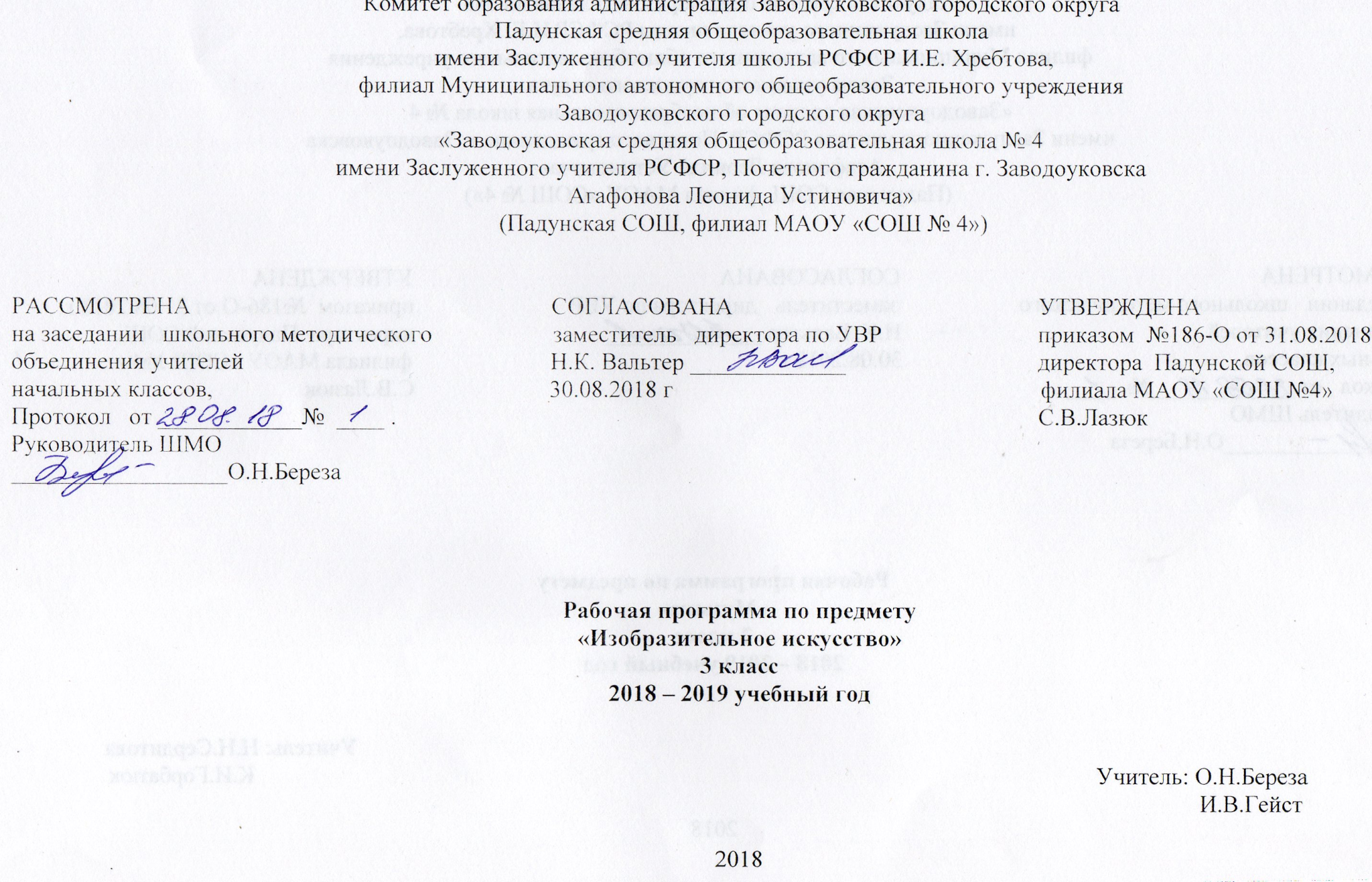 Рабочая программа по изобразительному искусству для 1-4 классов  составлена на основе федерального государственного образовательного стандарта  начального общего образования (Приказ Минобрнауки РФ от 06.10.2009 № 373 (в редакции Приказов Минобрнауки РФ от 22.09.2011 № 2357, от 18.12.2012 № 1060, от 29.12.2014 № 1643,от 31.12.2015 г. № 1576), программы по учебным предметам (Начальная школа в двух частях. Москва «Просвещение», 2011г.), авторской рабочей программы Л.  Г.  Савенковой и Е. А. Ермолинской «Изобразительное искусство». 3 класс М. : Вентана-Граф, 2017/ методического пособия, Л.  Г.  Савенковой и Е. А. Ермолинской «Изобразительное искусство. 3 класс»,— М. : Вентана-Граф, 2017., Изобразительное искусство, в соответствии с  образовательной программой и учебным планом Падунской СОШ, филиала МАОУ «СОШ №4» на 2018-2019 учебный год, утвержденным приказом директора школы от 26.06.2018  № 125/0   	В соответствии с ООП НОО (раздел «Учебный план») на изучение  предмета «Изобразительное искусство» отводится 34 часа   (1 час в неделю , 34 учебные недели). В содержание курса «Изобразительное искусство» введён  региональный компонент (Рк), реализация  которого позволяет привить школьникам уважение к традициям, достижениям и культуре своего края, стремление усвоить и передать потомкам лучшие общечеловеческие ценности. На изучение тем национально - регионального содержания отведено  10 % от общего количества часов ( 4 урока). Региональное содержание интегрируется в  содержание учебного  предмета, обеспечивая формирование ценностных ориентаций, нравственное развитие личности, усиливая воспитательные аспекты уроков.Планируемые результаты освоения учебного предмета «Изобразительное искусство»Личностные универсальные учебные действияУ учащегося 3 класса  будут сформированы:• внутренняя позиция школьника на уровне положительного отношения к школе, к предмету изобразительного искусства, ориентация на содержательные моменты школьной действительности и принятия образца «хорошего ученика»;• широкая мотивационная основа учебной деятельности в искусстве, включающая социальные, учебно-познавательные и внешние мотивы;• учебно-познавательный интерес к новому учебному материалу по предмету изобразительного искусства  и способам решения новой задачи;• ориентация на понимание причин успеха в учебной деятельности, в том числе на самоанализ и самоконтроль результата, на анализ соответствия результатов требованиям конкретной задачи, на понимание оценок учителей, товарищей, родителей и других людей;• способность к оценке своей учебной деятельности;основы гражданской идентичности, своей этнической принадлежности в форме осознания «Я» как члена семьи, представителя народа, гражданина России, чувства сопричастности и гордости за свою Родину, народ и произведения искусства своего народа, осознание ответственности человека за общее благополучие;• чувство прекрасного и эстетические чувства на основе знакомства с мировой и отечественной художественной культурой.умение формулировать, осознавать, передавать свое настроение, впечатление от увиденного в природе, в окружающей действительности;способность выражать свои чувства, вызванные состояние природы;способность различать звуки окружающего мира (пение птиц, шум ветра, стук дождя, жужжание насекомых, уличный гул, голоса людей в доме, в школе, а лесу);представление о том, что у каждого живого существа свое жизненное пространствоУчащийся 3 класса  получит возможность для формирования:• внутренней позиции обучающегося на уровне положительного отношения к образовательному учреждению, к предмету изобразительного искусства, понимания необходимости учения, выраженного в преобладании учебно-познавательных мотивов и предпочтении социального способа оценки знаний;• выраженной устойчивой учебно-познавательной мотивации учения;• устойчивого учебно-познавательного интереса к новым общим способам решения учебных и практических задач по предмету изобразительного искусства;• адекватного понимания причин успешности/неуспешности учебной деятельности;• положительной адекватной дифференцированной самооценки на основе критерия успешности реализации социальной роли «хорошего ученика»;• морального сознания на конвенциональном уровне, способности к решению моральных дилемм на основе учёта позиций партнёров в общении, ориентации на их мотивы и чувства, устойчивое следование в поведении моральным нормам и этическим требованиям;• осознанных устойчивых эстетических предпочтений и ориентации на искусство как значимую сферу человеческой жизни; осознанного понимания чувств других людей и сопереживания им, выражающихся в поступках, направленных на помощь другим и обеспечение их благополучия.Регулятивные универсальные учебные действияУчащийся 3 класса  научится:• принимать и сохранять учебную задачу;• учитывать выделенные учителем ориентиры действия в новом учебном материале в сотрудничестве с учителем;• планировать свои действия в соответствии с поставленной задачей и условиями её реализации, в том числе во внутреннем плане;• учитывать установленные правила в планировании и контроле способа решения;• осуществлять итоговый и пошаговый контроль по результату;• оценивать правильность выполнения действия на уровне адекватной ретроспективной оценки соответствия результатов требованиям данной задачи;• адекватно воспринимать предложения и оценку учителей, товарищей, родителей и других людей;• различать способ и результат действия;• вносить необходимые коррективы в действие после его завершения на основе его оценки и учёта характера сделанных ошибок, использовать предложения и оценки для создания нового, более совершенного результата.Учащийся 3 класса  получит возможность научиться:• в сотрудничестве с учителем ставить новые учебные задачи;• преобразовывать практическую задачу в познавательную;• проявлять познавательную инициативу в учебном сотрудничестве;• самостоятельно учитывать выделенные учителем ориентиры действия в новом учебном материале;• осуществлять констатирующий и предвосхищающий контроль по результату и по способу действия, актуальный контроль на уровне произвольного внимания;• в сотрудничестве с учителем и одноклассниками  оценивать правильность выполнения действия и вносить необходимые коррективы в исполнение как по ходу его реализации, так и в конце действия.Познавательные универсальные учебные действияУчащийся 3 класса  научится:• осуществлять поиск необходимой информации для выполнения учебных заданий с использованием  архивов виртуальных музеев, учебной литературы, энциклопедий, справочников (включая электронные, цифровые), в открытом информационном пространстве, в том числе контролируемом пространстве Интернета;• осуществлять запись (фиксацию) выборочной информации об окружающем мире, произведениях изобразительного искусства и о себе самом, в том числе с помощью инструментов ИКТ;• использовать знаково-символические средства, в том числе модели (включая виртуальные) и схемы (включая концептуальные), для решения практических задач задач;• строить сообщения в устной  форме, в том числе описания картин, скульптур;• осуществлять анализ объектов с выделением существенных и несущественных признаков;• осуществлять синтез как составление целого из частей;• проводить сравнение, сериацию и классификацию по заданным критериям;• устанавливать причинно-следственные связи в изучаемом круге явлений;• осуществлять подведение под понятие на основе распознавания объектов, выделения существенных признаков и их синтеза;умение проводить самостоятельные исследованияУчащийся 3 класса  получит возможность научиться:• осуществлять расширенный поиск информации с использованием ресурсов библиотек , архивов виртуальных музеев и контролируемом пространстве  Интернета;• записывать, фиксировать информацию об окружающем мире и произведениях изобразительного искусства  с помощью инструментов ИКТ;• осознанно и произвольно строить сообщения в устной и письменной форме;• осуществлять синтез как составление целого из частей, самостоятельно достраивая и восполняя недостающие компоненты;• осуществлять сравнение, сериацию и классификацию, самостоятельно выбирая основания и критерии для указанных логических операций;• строить логическое рассуждение, включающее установление причинно-следственных связей;Коммуникативные универсальные учебные действияУчащийся 3 класса  научится:• адекватно использовать коммуникативные, прежде всего речевые, средства для решения различных коммуникативных задач, строить монологическое высказывание (в том числе сопровождая его аудиовизуальной поддержкой), владеть диалогической формой коммуникации, используя в том числе средства и инструменты ИКТ и дистанционного общения;• допускать возможность существования у людей различных точек зрения, в том числе не совпадающих с его собственной, и ориентироваться на позицию партнёра в общении и взаимодействии;• учитывать разные мнения и стремиться к координации различных позиций в сотрудничестве;• формулировать собственное мнение и позицию;• договариваться и приходить к общему решению в совместной деятельности, в том числе в ситуации столкновения интересов;• строить понятные для партнёра высказывания, учитывающие, что партнёр знает и видит, а что нет;• задавать вопросы;• контролировать действия партнёра;• использовать речь для регуляции своего действия;• адекватно использовать речевые средства для решения различных коммуникативных задач, строить монологическое высказывание, владеть диалогической формой речи.обогащение словарного запаса, развитие умения описывать словами характер звуков, которые «живут» в различных уголках природы, понимать связь между звуками в музыкальном произведении, словами в поэзии и прозе;Понимание и передача своих впечатлений от услышанного, увиденного, прочитанного ( в музыке, в литературе, в народной речи, в различных видах и жанрах искусства);Умение сопоставлять события, о  которых идет речь в произведении, с собственным жизненным опытом, выделение общего и различного между ними;Умение объяснить, чем различаются и чем похожи традиции разных народов в искусстве, архитектуре. Учащийся 3 класса получит возможность научиться:• учитывать и координировать в сотрудничестве позиции других людей, отличные от собственной;• учитывать разные мнения и интересы и обосновывать собственную позицию;• понимать относительность мнений и подходов к решению проблемы;• аргументировать свою позицию и координировать её с позициями партнёров в сотрудничестве при выработке общего решения в совместной деятельности;• продуктивно содействовать разрешению конфликтов на основе учёта интересов и позиций всех участников;• с учётом целей коммуникации достаточно точно, последовательно и полно передавать партнёру необходимую информацию как ориентир для построения действия;• задавать вопросы, необходимые для организации собственной деятельности и сотрудничества с партнёром;• осуществлять взаимный контроль и оказывать в сотрудничестве необходимую взаимопомощь;• адекватно использовать речевые средства для эффективного решения разнообразных коммуникативных задач, планирования и регуляции своей деятельности.Предметные  результаты  изучения курса «Изобразительное искусство» отражаютФормирование устойчивого интереса к изобразительному творчеству; способность воспринимать, понимать и ценить произведения изобразительного и других видов искусства;Развитие индивидуального чувства формы и цвета в изобразительном искусстве, сознательного использования цвета и формы в творческих работах;Развитие коммуникативного и художественно-образного мышления в условиях поли-художественного воспитания;Воспитание проявления эмоциональной отзывчивости, развитие фантазии и воображения;Формирование умения использовать в собственных творческих работах цветовых фантазий, форм, объёмов, ритмов, композиционных решений и образов;Формирование представлений о видах пластических искусств, об их специфике; овладение выразительными особенностями языка пластических искусств (живописи, графики, декоративно-прикладного искусства, архитектуры и дизайна);Умение воспринимать изобразительное искусство и выражать своё отношение к художественному произведению; использование изобразительных, поэтических и музыкальных образов при создании театрализованных композиций, художественных событий, импровизации по мотивам разных видов искусства;Формирование нравственных, эстетических, этических, общечеловеческих, культурологических, духовных аспектов воспитания на уроках изобразительного искусства.К концу обучения в третьем классе учащиеся  научатся:•  создавать элементарные композиции на заданную тему на плоскости и в пространстве;•  использовать выразительные средства изобразительного искусства - цвет, свет, колорит, ритм, линию, пятно, объём, симметрию, асимметрию, динамику, статику, силуэт и др.;•  работать с художественными материалами (красками, карандашом, ручкой, фломастерами, углём, пастелью, мелками, пластилином, бумагой, картоном и т. д.);•  различать основные и составные, тёплые и холодные цвета, пользоваться возможностями цвета (для передачи характера персонажа, эмоционального состояния человека, природы), смешивать цвета для получения нужных оттенков;•  выбирать средства художественной выразительности для создания художественного образа в соответствии с поставленными задачами;•  создавать образы природы и человека в живописи и графике;•  выстраивать композицию в соответствии с основными её законами (пропорция; перспектива; контраст; линия гори зонта: ближе - больше, дальше -меньше; загораживание; композиционный центр);•  понимать форму как одно из средств выразительности;•  отмечать разнообразие форм предметного мира и передавать их на плоскости и в пространстве;•  видеть сходство и контраст форм, геометрические и природные формы, пользоваться выразительными возможностями силуэта;•  использовать разные виды ритма (спокойный, замедленный, порывистый, беспокойный и т. д.) для придания выразительности своей работе;•  передавать с помощью линии, штриха, пятна особенности художественного образа, эмоционального состояния человека, животного, настроения в природе;•  использовать декоративные, поделочные и скульптурные материалы в собственной творческой деятельности для создания фантастического художественного образа;•  создавать свой сказочный сюжет с вымышленными героями, конструировать фантастическую среду на основе существующих предметных и природных форм;•  изображать объёмные тела на плоскости;•  использовать разнообразные материалы в скульптуре для создания выразительного образа;•  применять различные способы работы в объёме — вытягивание из целого куска, налепливание на форму (наращивание формы по частям) для её уточнения, создание изделия из частей;•  использовать художественно-выразительный язык скульптуры (ракурс, ритм);•  чувствовать выразительность объёмной формы, многосложность образа скульптурного произведения, выразительность объёмных композиций, в том числе многофигурных;•  понимать истоки и роль декоративно-прикладного искусства в жизни человека;•  приводить примеры основных народных художественных промыслов России, создавать творческие работы по мотивам народных промыслов;•  понимать роль ритма в орнаменте (ритм линий, пятен, цвета), использовать ритм и стилизацию форм для создания орнамента, передавать движение с использованием ритма элементов;•  понимать выразительность формы в декоративно-прикладном искусстве;    •  использовать законы стилизации и трансформации природных форм для создания декоративной формы;•  понимать культурно-исторические особенности народного искусства;•  понимать условность и многомерность знаково-символического языка декоративно-прикладного искусства;•  приводить примеры ведущих художественных музеев страны, объяснять их роль и назначение.Учащиеся получат возможность научиться:•  пользоваться средствами выразительности языка живописи, графики, декоративно-прикладного искусства, скульптуры, архитектуры, дизайна и художественного конструирования в собственной художественно-творческой деятельности;•  выражать в собственном творчестве отношение к поставленной художественной задаче, эмоциональные состояния и оценку, используя выразительные средства графики и живописи;•  видеть, чувствовать и передавать красоту и разнообразие родной природы;•  понимать и передавать в художественной работе различное и общее в представлениях о мироздании разных народов мира;•  активно работать в разных видах и жанрах изобразительного искусства (дизайн, бумажная пластика, скульптура, пейзаж, натюрморт, портрет и др.), передавая своё эмоциональное состояние, эстетические предпочтения и идеалы;•  работать в историческом жанре и создавать многофигурные композиции на заданные темы и участвовать в коллективных работах, творческо-исследовательских проектах;•  воспринимать произведения изобразительного искусства и определять общие выразительные возможности разных видов искусства (композицию, форму, ритм, динамику, пространство);•  переносить художественный образ одного искусства на язык другого, создавать свой художественный образ;•  работать с поделочным и скульптурным материалом, создавать фантастические и сказочные образы на основе знакомства с образцами народной культуры, устным и песенным народным творчеством и знанием специфики современного дизайна;•  участвовать в обсуждениях произведений искусства и дискуссиях, посвященных искусству;•  выделять выразительные средства, использованные художником при создании произведения искусства, объяснять сюжет, замысел и содержание произведения;•  проводить коллективные и индивидуальные исследования по истории культуры и произведениям искусства (история создания, факты из жизни автора, особенности города, промысла и др.);•  использовать ИКТ в творческо-поисковой деятельности.различать основные виды художественной деятельности (рисунок, живопись, скульптура, декоративно-прикладное искусство) и участвовать в художественно-творческой деятельности, используя различные художественные материалы и приёмы работы с ними для передачи собственного замысла;различать основные виды и жанры пластических искусств эмоционально-ценностного относиться к природе, человеку, обществу; различать и передавать в художественно-творческой деятельности характер, эмоциональные состояния и своё отношение к ним средствами художественного образного языка;узнавать, воспринимать, описывать и эмоционально оценивать шедевры российского и мирового искусства, изображающие природу, человека, различные стороны окружающего мира и жизненных явлений;приводить примеры одного-двух ведущих художественных музеев России и художественных музеев своего региона;создавать простые композиции на заданную тему на плоскости и в пространстве;использовать выразительные средства изобразительного искусства: композицию, форму, ритм, линию, цвет, объём, фактуру; различные художественные материалы для воплощения собственного художественно-творческого замысла;различать составные и основные, тёплые и холодные цвета; использовать их для передачи художественного замысла в собственной учебно-творческой деятельности;наблюдать, сравнивать, сопоставлять и анализировать пространственную форму предмета; изображать предметы различной формы; использовать простые формы для создания выразительных образов в живописи, скульптуре, графике, художественном конструировании;использовать декоративные элементы, геометрические, растительные узоры для украшения своих изделий и предметов быта; использовать ритм и стилизацию форм для создания орнамента; передавать в собственной художественно-творческой деятельности специфику стилистики произведений народных художественных промыслов в России;выбирать художественные материалы, средства художественной выразительности для создания образов природы, человека, явлений и передачи своего отношения к ним; решать художественные задачи (передавать характер и намерения объекта – природы, человека, сказочного героя, предмета, явления и т.д. – в живописи, графике и скульптуре, выражая своё отношение к качествам данного объекта) с опорой на правила перспективы, цветоведения, усвоенные способы действия.В содержание курса «Изобразительное искусство» введён  региональный компонент (Рк), реализация  которого позволяет привить школьникам уважение к традициям, достижениям и культуре своего края, стремление усвоить и передать потомкам лучшие общечеловеческие ценности. На изучение тем национально - регионального содержания отведено  10 % от общего количества часов ( 4 урока). Региональное содержание интегрируется в  содержание учебного  предмета, обеспечивая формирование ценностных ориентаций, нравственное развитие личности, усиливая воспитательные аспекты уроков. Содержание учебного предмета «Изобразительное искусство»Содержание курса полностью соответствует требованиям Примерной основной образовательной программы начального общего образования. В зависимости от возраста учащихся больше внимания уделяется тому или иному направлению художественной деятельности. Развитие дифференцированного зрения: перенос наблюдаемого в художественную форму Работа в этом направлении даёт учащимся возможность познакомиться с видами художественной деятельности, художественными материалами, освоить приёмы работы художников: живописцев, скульпторов, архитекторов, прикладников, дизайнеров, освоить законы создания произведения искусства и средства художественной выразительности изобразительного искусства. Живопись и графика. Материалы для рисунка: карандаш, ручка, фломастер, уголь, пастель, мелки и т. д.; живописные материалы; выбор материалов и инструментов для изображения; приёмы работы различными графическими материалами; приёмы работы красками и кистью; представление о набросках и зарисовках; выполнение кратких зарисовок (набросков) фигуры человека с натуры и по представлению в разных положениях; изображение деревьев, птиц, животных: общие и характерные черты; изображение по памяти и представлению; выбор средств художественной выразительности для создания живописного образа в соответствии с поставленными задачами; гармоничное заполнение всей изобразительной плоскости; эксперименты с цветом: выполнение растяжек, получение новых неожиданных цветов, создание плавных переходов цвета; передача в цвете своего настроения, впечатления от увиденного в природе, окружающей действительности; передача разнообразия и красоты природы средствами живописи, изображение природного пейзажа в жанровых сценах, натюрморте, иллюстрациях; образы природы и человека в живописи; передача ритмического своеобразия природного ландшафта с помощью выразительных средств изобразительного искусства. Скульптура. Материалы скульптуры и их роль в создании выразительного образа; освоение техники лепки из целого куска (глины, пластилина), элементарные приёмы работы с пластическими скульптурными материалами для создания выразительного образа (пластилин, глина — раскатывание, набор объёма, вытягивание формы); выражение замысла в рельефных эскизах; лепка фигурки животного, человека, игрушки. Художественное конструирование и дизайн. Разнообразие материалов для художественного конструирования и моделирования (пластилин, бумага, картон, готовые формы и др.). Элементарные приёмы работы с различными материалами для создания выразительного образа (бумага и картон — сгибание, вырезание). Конструирование и создание симметричных изделий путём складывания бумаги, способами примакивания и вырезания из бумаги. Освоение техники бумажной пластики. Представление о возможностях использования навыков художественного конструирования и моделирования в жизни человека. Художественное конструирование и оформление помещений и парков, транспорта и посуды, мебели и одежды, книг и игрушек. Декоративно-прикладное искусство. Истоки декоративноприкладного искусства и его роль в жизни человека. Понятие о синтетичном характере народной культуры (украшение жилища, предметов быта, орудий труда, костюма; музыка, песни, хороводы; былины, сказания, сказки). Образ человека в традиционной культуре. Передача в объёме характерных форм игрушек (по мотивам народных промыслов). Создание коллективных композиций. Представления народа о красоте человека, отражённые в изобразительном искусстве, сказках, песнях. Сказочные образы в народной культуре и декоративно-прикладном искусстве. Разнообразие форм в природе как основа декоративных форм в прикладном искусстве (цветы, раскраска бабочек, переплетение ветвей деревьев, морозные узоры на стекле и т. д.). Ознакомление с произведениями народных художественных промыслов в России (богородская игрушка, дымковская игрушка, хохломская роспись и другие известные промыслы, местные промыслы). Композиция. Элементарные приёмы композиции на плоскости и в пространстве. Понятия: горизонталь, вертикаль и диагональ в построении композиции. Пропорции и перспектива. Понятия: линия горизонта, ближе — больше, дальше — меньше, загораживание. Роль контраста в композиции: низкое и высокое, большое и маленькое, тонкое и толстое, тёмное и светлое, спокойное и динамичное и т. д. Композиционный центр (зрительный центр композиции). Главное и второстепенное в композиции. Симметрия и асимметрия. Цвет. Основные и составные цвета. Тёплые и холодные цвета. Смешение цветов. Роль белой и чёрной красок в эмоциональном звучании и выразительности образа. Эмоциональные возможности цвета. Практическое овладение основами цветоведения. Передача с помощью цвета характера персонажа, его эмоционального состояния. Линия. Многообразие линий (тонкие, толстые, прямые, волнистые, плавные, острые, закруглённые спиралью, летящие) и их знаковый характер. Линия, штрих, пятно и художественный образ. Передача с помощью линии эмоционального состояния природы, человека, животного. Форма. Разнообразие форм предметного мира и передача их на плоскости и в пространстве. Сходство и контраст форм. Простые геометрические формы. Природные формы. Трансформация форм. Влияние формы предмета на представление о его характере. Силуэт. Объём. Объём в пространстве и объём на плоскости. Способы передачи объёма. Выразительность объёмных композиций. Ритм. Виды ритма (спокойный, замедленный, порывистый, беспокойный и т. д.). Ритм линий, пятен, цвета. Роль ритма в эмоциональном звучании композиции в живописи и рисунке. Передача движения в композиции с помощью ритма элементов. Особая роль ритма в декоративно-прикладном искусстве. Развитие фантазии и воображения Работа в этом направлении обеспечивает развитие творческой инициативы учащихся, их способности самостоятельно решать поставленную задачу, выражать себя в каком-либо виде художественной деятельности, желания творить, способствует формированию индивидуального чувства цвета, формы, умения организовать пространство и выстроить композицию: • импровизация в цвете, линии, объёме в процессе восприятия музыки, поэтического слова; • импровизация на темы контраста и нюанса (сближенные цветовые отношения); • создание цветовых композиций по ассоциации с музыкой, на передачу настроения; • передача в слове характера звуков природы; • отображение настроения и движения в рисунке; • передача динамики, настроения, впечатления в цветовых композициях без конкретного изображения; • конструирование из бумаги и создание народной игрушки из ниток и ткани; • создание композиции по мотивам литературного произведения; • сочинение сюжетных композиций и иллюстрирование былин; • передача в работе волшебства сказки; • создание объёмно-пространственной композиции в технике бумажной пластики или лепки, выполнение рабочих эскизов в графическом редакторе; • создание моделей предметов бытового окружения человека; • выбор и применение выразительных средств для реализации собственного замысла в рисунке, живописи, аппликации, скульптуре, художественном конструировании; • передача настроения в творческой работе с помощью цвета, тона, композиции, пространства, линии, штриха, пятна, объёма, фактуры материала; • использование в индивидуальной и коллективной деятельности различных художественных техник и материалов: коллажа, граттажа (воскографии), аппликации, компьютерной анимации, натурной мультипликации, фотографии, видеосъёмки, бумажной пластики, гуаши, акварели, пастели, восковых мелков, туши, карандаша, фломастеров, пластилина, глины, подручных и природных материалов; • изготовление тростевых кукол и использование созданных игрушек в театральном и кукольном представлении; • оформление сцены к спектаклю (игровому или кукольному); • трансформация литературно-сказочных и образно-цветовых словесных описаний и музыкальных образов в зрительно-цветовые образы; • передача настроения и ритма музыкального и поэтического произведения графическими средствами; • передача содержания художественного произведения в графической иллюстрации;• соотнесение содержания книги с иллюстрациями и художественным оформлением шрифта текста; • использование музыкального материала для передачи настроения и эстетического образа пространства; • создание игрушки по мотивам народных художественных промыслов; • создание коллективных композиций в технике коллажа;• выполнение цветовых и графических композиций, создание из них коллективной композиции или книги; • отображение характера традиционной игрушки в современной пластике, создание коллективных объёмно-пространственных композиций из выполненных работ; • роспись силуэтов предметов быта (утвари) по мотивам народных орнаментов; • создание композиции по мотивам народного декоративно-прикладного промысла; • участие в коллективных проектах по материалам народных ремёсел, изготовление творческого продукта как составной части проектной работы; • участие в подготовке «художественного события» на темы сказок; • участие в коллективной творческой работе в реальной предметно-пространственной среде (интерьере школы). Художественно-образное восприятие произведений изобразительного искусства (музейная педагогика) Систематическая работа в этом направлении развивает у учащихся сознательное отношение к восприятию эстетического в действительности и искусстве, а также к собственной творческой деятельности. Этот раздел характеризуется относительно самостоятельной системой учебных задач. Цель, которая стоит перед учителем, — развитие у школьников способности воспринимать, понимать и оценивать произведения искусства. Осваивая программный материал, школьники получают представление об искусстве и его истории, о видах пластических искусств, об их специфике, знакомятся с значимыми темами искусства, учатся выявлять содержательные моменты художественной формы, особенности выразительного языка произведений искусства: • наблюдение природы и природных явлений, различение их характера и эмоциональных состояний; разница в изображении природы в разное время года, суток, в различную погоду;• жанр пейзажа; пейзажи разных географических широт; использование различных художественных материалов и средств для создания выразительных образов природы; постройки в природе: птичьи гнёзда, норы, ульи, панцирь черепахи, домик улитки и т. д.; • восприятие и эмоциональная оценка шедевров русского и зарубежного искусства, изображающих природу; общность тематики, передаваемых чувств, отношения к природе в произведениях авторов — представителей разных культур, народов, стран (например, А. К. Саврасов, И. И. Левитан, И. И. Шишкин, Н. К. Рерих, К. Моне, П. Сезанн, В. Ван Гог и др.); • знакомство с несколькими наиболее яркими культурами мира, представляющими разные народы и эпохи (славяне, народы Кавказа, казахи, китайцы); • роль природных условий в характере культурных традиций разных народов мира; образ человека в искусстве разных народов; образы архитектуры и декоративно-прикладного искусства; • роль природных условий в характере традиционной культуры народов России; пейзажи родной природы; единство декоративного строя в украшении жилища, предметов быта, орудий труда, костюма; • связь изобразительного искусства с музыкой, песней, танцами, былинами, сказаниями, сказками; • образ человека в традиционной культуре; представления народа о красоте человека (внешней и духовной), отражённые в искусстве; образ защитника Отечества; отражение в пластических искусствах природных, географических условий, традиций, религиозных верований разных народов (на примере изобразительного и декоративно-прикладного искусства народов России); • образ человека в разных культурах мира; образ современника; жанр портрета; • темы любви, дружбы, семьи в искусстве; эмоциональная и художественная выразительность образов персонажей, пробуждающих лучшие человеческие чувства и качества: доброту, сострадание, поддержку, заботу, героизм, бескорыстие и т. д.; образы персонажей, вызывающие гнев, раздражение, презрение; • особенности художественного творчества: художник и зритель, искусство и действительность; • фотография и произведение изобразительного искусства: сходство и различия; • образная сущность искусства: художественный образ, его условность, передача общего через единичное;• особенности работы живописца, графика, скульптора, архитектора, театрального художника, прикладника, дизайнера; общее и индивидуальное в работе художников; • наблюдение, восприятие и эмоциональная оценка картины, рисунка, скульптуры, декоративных украшений изделий прикладного искусства, выражение своего эстетического отношения к произведению; • отражение в произведениях пластических искусств общечеловеческих идей о нравственности и эстетике: отношение к природе, человеку и обществу; • выражение в беседе своего отношения к произведениям разных видов искусства (музыкального, изобразительного, хореографии, литературы), понимание специфики художественного языка каждого из них; • представление об особенностях композиции в разных видах изобразительного искусства: в живописи, графике, декоративно-прикладном искусстве (ритм, динамика, цветовая гармония, смысловой композиционный центр); • определение творческой манеры письма разных мастеров, подражание манере исполнения понравившегося мастера при создании собственной композиции; • представления о богатстве и разнообразии художественной культуры (на примере культуры народов России); выдающиеся представители изобразительного искусства народов России (по выбору); • символика в народном и декоративно-прикладном искусстве, функциональность, практическая значимость произведений декоративно-прикладного искусства; • связь архитектуры с природой; • орнаментальные символы разных народов и их значение; • представление о роли изобразительных (пластических) искусств в повседневной жизни человека, в организации его материального окружения; • формирование представлений о роли и значении изобразительного искусства в жизни людей (общечеловеческие, национальные, региональные, родовые, семейные художественные традиции); представление о роли изобразительных (пластических) искусств в повседневной жизни человека, в организации его материального окружения; использование различных художественных материалов и средств для создания проектов красивых, удобных и выразительных предметов быта, видов транспорта; • ведущие художественные музеи России (Государственная Третьяковская галерея, Русский музей, Эрмитаж) и региональные музеи (краеведческие, этнографические, народного искусства и быта);• восприятие и эмоциональная оценка шедевров национального, российского и мирового искусства; • знакомство с историей возникновения и развития изобразительного искусства, с профессией художника-творца; • представление об изобразительном искусстве как выразителе истории человечества в художественных образах; • проведение коллективных исследований творчества художников.Тематическое планирование с указанием количества часов,                  отводимых на освоение каждой темыКалендарно – тематическое планирование.№ п/пТемы Количество часовПланируемые  виды деятельности  учащихсяРаздел 1. Природа и художник (2 ч)Раздел 1. Природа и художник (2 ч)Раздел 1. Природа и художник (2 ч)Раздел 1. Природа и художник (2 ч)1Мир глазами художника1Овладевать основами языка живописи и графики. Передавать разнообразие и красоту природы (растения, насекомые, птицы, звери, человек в природе)2Музыка природы1Изображать природный пейзаж в жанровых сценах, натюрморте, иллюстрациях к литературным произведениям, архитектурно-ландшафтных композициях.Использовать в работе впечатления, полученные от восприятия картин художниковРаздел 2. Природные объекты в творчестве художника (8 ч)Раздел 2. Природные объекты в творчестве художника (8 ч)Раздел 2. Природные объекты в творчестве художника (8 ч)Раздел 2. Природные объекты в творчестве художника (8 ч)3Воздушное пространство1Создавать выставки фотографий с уголками природы.
Передавать ритмическое своеобразие природного ландшафта с помощью средств изобразительного искусства.
Создавать цветовые графические 
композиции в технике компьютерной 
графики.
Уметь фотографировать объекты природы (облака, птиц в небе, насекомых и др.).Находить в поисковых системах Интернета необычные фотографии природной среды4Водное пространство1Понимать и изображать природный ритм (орнамент) (горы, леса, моря, реки, пустыни, равнины).
Отделять главное от второстепенного.
Выделять композиционный центр.
Создавать плоскостные композиции на заданную тему (живопись, рисунок, 
орнамент).
Представлять и передавать условное изображение в географических картах.Находить в Интернете информацию о знаменитых путешественниках и готовить о них небольшие презентации (иллюстрации, фото с объяснениями)5Водный мир — путешествие под водой1Выбирать формат в зависимости от темы и содержания. Грамотно подходить к выбору изобразительных материалов.Использовать выразительные средства изобразительного искусства, созвучные содержанию.Создавать эскизы будущей работы с помощью компьютерной графики6Земная поверхность. РК. «Прогулка в парке».1Передавать графическими средствами воздушную перспективу.
Выбирать и осваивать картинную плоскость в зависимости от содержания.
Находить и запечатлевать неожиданные явления природы с помощью фотоаппарата.
Овладевать приёмами коллективного сотворчества. Устраивать в школе выставки творческих работ учащихся.Использовать в работе средства компьютерной графики7 Загадочный мир пещер1Экспериментировать с цветом: выполнение растяжек, получение новых неожиданных цветов.Создавать плавные переходы цвета (от красного к синему, от жёлтого к синему, от белого к зелёному и др.)8Камень в декоративно-прикладном искусстве1Овладевать приёмами самостоятельного составления натюрморта.
Изображать с натуры предметы конструктивной формы.
Сознательно выбирать формат, преодолевать измельчённость изображения.Улавливать и передавать смысловую связь предметов в натюрморте9Камень в декоративно-прикладном искусстве1Передавать движения.
Уметь работать с натуры и по наблюдению. 
Выполнять краткие зарисовки (наброски) с фигуры человека (с натуры и по представлению): стоит, идёт, бежит.
Работать в одной цветовой гамме.Находить в Интернете, в фотоальбомах картины художников, на которых изображён человек10Ритмы в природе1Овладевать приёмами работы различными графическими материалами.Передавать объём графическими средствами. Передавать форму предмета с помощью штриха; материалы: перо, карандашРаздел 3. Величие природы на языке изобразительного искусства (11 ч)Раздел 3. Величие природы на языке изобразительного искусства (11 ч)Раздел 3. Величие природы на языке изобразительного искусства (11 ч)Раздел 3. Величие природы на языке изобразительного искусства (11 ч)11Глухие и звонкие цвета1Представлять, что такое стилизация в изобразительном искусстве.Применять её законы при создании продукта дизайна (технических средств, одежды, мебели)12Чистые цвета1Понимать, представлять и передавать контраст и нюанс в объёме (лепка из глины или пластилина)13Главные и дополнительные цвета1Осваивать профессиональную лепку.
Создавать объёмно-пространственную композицию: лепка фигуры человека в движении по памяти и представлению (пластилин).Выполнять зарисовки с вылепленных фигурок14Нюанс РК. Коллективная работа «Детский городок в нашем городе».1Создавать эскизы архитектурных сооружений на основе природных форм 
(по описанию в сказках).Выражать замысел в рельефных эскизах. Работа в группах по 3–5 человек15Гризайль1Создавать декоративные причудливые формы по мотивам природных, в том числе на основе иллюстраций, найденных в Интернете.
Привносить в декоративную композицию свои представления о красоте и разнообразии форм в природе.Создавать эскизы одежды по мотивам растительных (в том числе цветочных) форм.
Выявлять декоративную форму узором и цветом: растительные мотивы народного искусства.Находить в Интернете оригинальные, причудливые формы природных объектов, создавать из них свою коллекцию природных форм16Монотипия1Создавать предметы для интерьера 
с учётом его особенностей.
Передавать в форме вазы (другого предмета) стилевые особенности интерьера в целом.Находить в поисковых системах Интернета экспозиции в Государственном музее Эрмитаж — вазы, выполненные из камня русскими мастерами17Воскография 1Улавливать настроение и ритм музыкального и поэтического произведения и передавать их графическими средствами.
Определять и передавать настроение, использовать цветовое разнообразие оттенков.Акцентировать внимание на композиционном центре и ритмическом изображении пятен и линий18Контраст в живописи1Улавливать настроение и ритм музыкального и поэтического произведения и передавать их графическими средствами.
Определять и передавать настроение, использовать цветовое разнообразие оттенков.Акцентировать внимание на композиционном центре и ритмическом изображении пятен и линий19Контраст в скульптуре и архитектуре1Понимать и передавать контрастные отношения в разных пространствах с помощью цвета, линии, штриха, в том числе в технике компьютерной графики20Перспектива1Улавливать настроение и ритм музыкального и поэтического произведения и передавать их графическими средствами.
Определять и передавать настроение, использовать цветовое разнообразие оттенков.Акцентировать внимание на композиционном центре и ритмическом изображении пятен и линий21Воздушная перспектива. Пленэр1Передавать содержание художественного произведения в графической иллюстрации.
Выделять композиционный центр и содержательный смысл произведения в изображении.Создавать  информационные объекты как иллюстрации к прочитанным  сказкамРаздел 4. Выразительные средства изобразительного искусства (13 ч)Раздел 4. Выразительные средства изобразительного искусства (13 ч)Раздел 4. Выразительные средства изобразительного искусства (13 ч)Раздел 4. Выразительные средства изобразительного искусства (13 ч)22Форма1Передавать индивидуальную манеру письма.Понимать и передавать контрастные отношения в разных пространствах с помощью цвета, линии, штриха, в том числе в технике компьютерной графикиСоотносить содержание книги с иллюстрациями и художественным оформлением шрифта текста.Создавать свои буквицы для сказочных произведений; оригинальные заглавные буквы своего имени; передавать в образе буквы собственный характер и интересы23Шрифт1Создавать сюжетные объёмно-пространственные композиции по мотивам театральной постановки.
Оформлять сцену к спектаклю (игровому или кукольному).Уметь работать в коллективе, распределять обязанности24Буквица1Коллективно создавать необычное (сказочное) игровое пространство (реальное или в эскизе), оформление уголка в классе, сцены.
Применять разнообразные художественные материалы для осуществления замысла.
Уметь работать в ситуации коллективного сотворчества.Применять музыкальный материал для передачи настроения и эстетического образа пространства25Дизайн1Представлять особенности декоративной формы, её условный характер.
Передавать в объёмной декоративной форме настроение.Украшать форму декоративными элементами в соответствии с её особенностями и назначением предмета26Цвет в живописи РК. Экскурсия в музей «Игрушки нашего края».1Понимать особенности и создавать игрушки по мотивам народных художественных промыслов. Применять в украшении мотивы растительного и животного мира.Соотносить характер украшения, орнамента и его расположения в зависимости от декоративной формы. Создавать коллективную композицию из выполненных игрушекНазывать  игрушки нашего края(куклы-обереги,  игрушки народов севера )27Пятно и линия в картине1Понимать и передавать в символическом изображении его смысл; раскрывать символику цвета и изображений в народном искусстве. Проводить коллективные исследования на тему «Знаки и символы русского народа».
Создавать знаки для обозначения дома и характера занятий мастера-ремесленника, знаки школьных кабинетов, зон в зоопарке и др.Передавать равновесие в изображении, выразительность формы в декоративной композиции: обобщённость, силуэт28Передача объёма в скульптуре1Понимать и уметь выражать в словесной форме свои представления о видах изобразительного искусства (их сходстве и различии).
Участвовать в обсуждении содержания и выразительных средств произведений изобразительного искусства.Проводить коллективные исследования по данной теме29Рельеф1Воспринимать, находить, объяснять общее и различное в языке разных видов искусства.
Выражать в беседе своё отношение к произведениям разных видов искусства (изобразительного, музыкального, хореографии, литературы).Понимать специфику выразительного языка каждого из них30Объём в живописи и графике.1Понимать и объяснять общее и особенное в произведениях живописи, графики и художественной фотографии.Выбирать и использовать различные художественные материалы для передачи собственного замысла в живописи или графикеСоздавать  информационные объекты как иллюстрации к прочитанным художественным текстам31 Архитектура Рк Творчество Дёмина Г.С., члена Союза художников РФ, преподавателя ТГУ1Группировать произведения изобразительного искусства по видам и жанрам.Участвовать в обсуждении, беседах, коллективных творческих проектах.Называть ведущие художественные музеи России и художественные музеи своего региона32Ритм1Группировать произведения изобразительного искусства по видам и жанрам.Участвовать в обсуждении, беседах, коллективных творческих проектах.Называть ведущие художественные музеи России и художественные музеи своего регионаРаботать  с простыми графическим и растровым редакторами изображений, выполнять простые формы  редактирования изображений: поворот, вырезание, изменение контрастности, яркости, вырезание и добавление фрагмента, изменение последовательности экранов в слайд-шоу.33Орнамент .1Понимать и определять своеобразие и особенности произведений декоративно-прикладного искусства (вышивка, роспись, мелкая пластика, изделия из камня, гончарное искусство) и дизайна (мебель, одежда, украшения).Осознавать и объяснять символику в народном и декоративно-прикладном искусстве, функциональность, практическую значимость произведений декоративно-прикладного искусства34Изразец1Представлять и понимать связь архитектуры с природой.Называть архитектурные памятники региона, знать их историюСоставлять  устную презентацию  с опорой на тезисы и иллюстративный ряд на компьютере№ п/пдатаТема урокаПланируемые результатыПланируемые результатыПланируемые результаты№ п/пдатаТема урокаПредметные   МетапредметныеЛичностные1Раздел 1. Природа и художник (2 ч). Мир глазами художникаизображать объекты природы в пейзажах этюдного характера; выбирать нужный формат и необходимый изобразительный материал для работы; грамотно использовать выразительные средства изобразительного искусства в решении общей композиции изображения.Умение работать по образцу и самостоятельно действия при решении отдельных учебно-творческих задач. Самостоятельная мотивация  учебно-познавательного процесса. Постановка учебной задачи и контроль за ее выполнением (умение доводить дело до конца.  Принятие и удержание цели задания в процессе его выполнения. Умение критически оценивать результаты своей работы и работы одноклассников на основе приобретенных знаний. Умение находить нужную информацию в Интернете. Участие в тематических обсуждениях и выражение своих предложений.  Умение проектировать (планировать) самостоятельную деятельность в соответствии с предлагаемой учебной задачей. Умение применять приобретенные знания по одному предмету при изучении других общеобразовательных дисциплин. Обогащение словарного запаса, развитие умения описывать словами характер звуков, которые живут в различных уголках природы, понимать взаимосвязь между звуками в музыкальном произведении, словами в поэзии и прозе.Обогащение словарного запаса, развитие умения описывать словами характер звуков, которые живут в различных уголках природы, понимать взаимосвязь между звуками в музыкальном произведении, словами в поэзии и прозе.Участие в тематических обсуждениях и выражение своих предложений.  Умение проектировать (планировать) самостоятельную деятельность в соответствии с предлагаемой учебной задачейОбогащение словарного запаса, развитие умения описывать словами характер звуков, которые живут в различных уголках природы, понимать взаимосвязь между звуками в музыкальном произведении, словами в поэзии и прозе.Постановка учебной задачи и контроль за ее выполнением (умение доводить дело до конца.  Принятие и удержание цели задания в процессе его выполнения. Умение критически оценивать результаты своей работы и работы одноклассников на основе приобретенных знаний. Умение находить нужную информацию в Интернете. Участие в тематических обсуждениях и выражение своих предложений.  Умение работать по образцу и самостоятельно действия при решении отдельных учебно-творческих задач. Самостоятельная мотивация  учебно-познавательного процесса. Постановка учебной задачи и контроль за ее выполнением (умение доводить дело до конца.  Принятие и удержание цели задания в процессе его выполнения. Умение критически оценивать результаты своей работы и работы одноклассников на основе приобретенных знаний.Самостоятельная мотивация  учебно-познавательного процесса. Постановка учебной задачи и контроль за ее выполнением (умение доводить дело до конца.  Принятие и удержание цели задания в процессе его выполнения. Умение критически оценивать результаты своей работы и работы одноклассников на основе приобретенных знаний.Умение работать по образцу и самостоятельно действия при решении отдельных учебно-творческих задач.Самостоятельная мотивация  учебно-познавательного процесса. Постановка учебной задачи и контроль за ее выполнением (умение доводить дело до конца.  Принятие и удержание цели задания в процессе его выполнения. Умение критически оценивать результаты своей работы и работы одноклассников на основе приобретенных знаний. Участие в тематических обсуждениях и выражение своих предложений.  Умение проектировать (планировать) самостоятельную деятельность в соответствии с предлагаемой учебной задачейПостановка учебной задачи и контроль за ее выполнением (умение доводить дело до конца.  Принятие и удержание цели задания в процессе его выполнения. Умение критически оценивать результаты своей работы и работы одноклассников на основе приобретенных знаний.Постановка учебной задачи и контроль за ее выполнением (умение доводить дело до конца.  Принятие и удержание цели задания в процессе его выполнения. Умение критически оценивать результаты своей работы и работы одноклассников на основе приобретенных знаний.Целостное и гармоничное восприятие мира. Интерес к окружающей природе, к наблюдениям за природными явлениями. Умение формулировать, осознавать. Передавать свое настроение, впечатление от увиденного в природе. В окружающей действительности. Способность выражать свои чувства, вызванные состоянием природы. Способность различать звуки окружающего мира(пение птиц, шум ветра и деревьев, стук дождя, жужжание насекомых, уличный гул, различные звуки машин, голоса людей в доме, в лесу, в школе. Представление о том, что у каждого живого существа свое жизненное пространство.Целостное и гармоничное восприятие мира. Интерес к окружающей природе, к наблюдениям за природными явлениями. Умение формулировать, осознавать. Передавать свое настроение, впечатление от увиденного в природе. В окружающей действительности. Способность выражать свои чувства, вызванные состоянием природы. Способность различать звуки окружающего мира(пение птиц, шум ветра и деревьев, стук дождя, жужжание насекомых, уличный гул, различные звуки машин, голоса людей в доме, в лесу, в школе. Представление о том, что у каждого живого существа свое жизненное пространство.Целостное и гармоничное восприятие мира. Интерес к окружающей природе, к наблюдениям за природными явлениями. Умение формулировать, осознавать. Передавать свое настроение, впечатление от увиденного в природе. В окружающей действительности. Способность выражать свои чувства, вызванные состоянием природы. Способность различать звуки окружающего мира(пение птиц, шум ветра и деревьев, стук дождя, жужжание насекомых, уличный гул, различные звуки машин, голоса людей в доме, в лесу, в школе. Представление о том, что у каждого живого существа свое жизненное пространство.Целостное и гармоничное восприятие мира. Интерес к окружающей природе, к наблюдениям за природными явлениями. Умение формулировать, осознавать. Передавать свое настроение, впечатление от увиденного в природе. В окружающей действительности. Способность выражать свои чувства, вызванные состоянием природы. Способность различать звуки окружающего мира(пение птиц, шум ветра и деревьев, стук дождя, жужжание насекомых, уличный гул, различные звуки машин, голоса людей в доме, в лесу, в школе. Представление о том, что у каждого живого существа свое жизненное пространство.Целостное и гармоничное восприятие мира. Интерес к окружающей природе, к наблюдениям за природными явлениями. Умение формулировать, осознавать. Передавать свое настроение, впечатление от увиденного в природе. В окружающей действительности. Способность выражать свои чувства, вызванные состоянием природы. Способность различать звуки окружающего мира(пение птиц, шум ветра и деревьев, стук дождя, жужжание насекомых, уличный гул, различные звуки машин, голоса людей в доме, в лесу, в школе. Представление о том, что у каждого живого существа свое жизненное пространство.Умение формулировать, осознавать. Передавать свое настроение, впечатление от увиденного в природе. В окружающей действительности. Способность выражать свои чувства, вызванные состоянием природы.Умение формулировать, осознавать. Передавать свое настроение, впечатление от увиденного в природе. В окружающей действительности. Способность выражать свои чувства, вызванные состоянием природы.Умение формулировать, осознавать. Передавать свое настроение, впечатление от увиденного в природе. В окружающей действительности. Способность выражать свои чувства, вызванные состоянием природы.Целостное и гармоничное восприятие мира. Интерес к окружающей природе, к наблюдениям за природными явлениями. Умение формулировать, осознавать. Передавать свое настроение, впечатление от увиденного в природе. В окружающей действительности. Способность выражать свои чувства, вызванные состоянием природы.Умение формулировать, осознавать. Передавать свое настроение, впечатление от увиденного в природе. В окружающей действительности. Способность выражать свои чувства, вызванные состоянием природы.2Музыка природы. Интегрированное занятие, русский язык, литературное чтениеизображать объекты природы, используя выразительные возможности цвета, цветовой композиции; выбирать нужный формат для изображения; создавать сюжет; переносить эмоционально-образное состояние в рисунок; грамотно использовать выразительные средства изобразительного искусства в решении композиции..Умение работать по образцу и самостоятельно действия при решении отдельных учебно-творческих задач. Самостоятельная мотивация  учебно-познавательного процесса. Постановка учебной задачи и контроль за ее выполнением (умение доводить дело до конца.  Принятие и удержание цели задания в процессе его выполнения. Умение критически оценивать результаты своей работы и работы одноклассников на основе приобретенных знаний. Умение находить нужную информацию в Интернете. Участие в тематических обсуждениях и выражение своих предложений.  Умение проектировать (планировать) самостоятельную деятельность в соответствии с предлагаемой учебной задачей. Умение применять приобретенные знания по одному предмету при изучении других общеобразовательных дисциплин. Обогащение словарного запаса, развитие умения описывать словами характер звуков, которые живут в различных уголках природы, понимать взаимосвязь между звуками в музыкальном произведении, словами в поэзии и прозе.Обогащение словарного запаса, развитие умения описывать словами характер звуков, которые живут в различных уголках природы, понимать взаимосвязь между звуками в музыкальном произведении, словами в поэзии и прозе.Участие в тематических обсуждениях и выражение своих предложений.  Умение проектировать (планировать) самостоятельную деятельность в соответствии с предлагаемой учебной задачейОбогащение словарного запаса, развитие умения описывать словами характер звуков, которые живут в различных уголках природы, понимать взаимосвязь между звуками в музыкальном произведении, словами в поэзии и прозе.Постановка учебной задачи и контроль за ее выполнением (умение доводить дело до конца.  Принятие и удержание цели задания в процессе его выполнения. Умение критически оценивать результаты своей работы и работы одноклассников на основе приобретенных знаний. Умение находить нужную информацию в Интернете. Участие в тематических обсуждениях и выражение своих предложений.  Умение работать по образцу и самостоятельно действия при решении отдельных учебно-творческих задач. Самостоятельная мотивация  учебно-познавательного процесса. Постановка учебной задачи и контроль за ее выполнением (умение доводить дело до конца.  Принятие и удержание цели задания в процессе его выполнения. Умение критически оценивать результаты своей работы и работы одноклассников на основе приобретенных знаний.Самостоятельная мотивация  учебно-познавательного процесса. Постановка учебной задачи и контроль за ее выполнением (умение доводить дело до конца.  Принятие и удержание цели задания в процессе его выполнения. Умение критически оценивать результаты своей работы и работы одноклассников на основе приобретенных знаний.Умение работать по образцу и самостоятельно действия при решении отдельных учебно-творческих задач.Самостоятельная мотивация  учебно-познавательного процесса. Постановка учебной задачи и контроль за ее выполнением (умение доводить дело до конца.  Принятие и удержание цели задания в процессе его выполнения. Умение критически оценивать результаты своей работы и работы одноклассников на основе приобретенных знаний. Участие в тематических обсуждениях и выражение своих предложений.  Умение проектировать (планировать) самостоятельную деятельность в соответствии с предлагаемой учебной задачейПостановка учебной задачи и контроль за ее выполнением (умение доводить дело до конца.  Принятие и удержание цели задания в процессе его выполнения. Умение критически оценивать результаты своей работы и работы одноклассников на основе приобретенных знаний.Постановка учебной задачи и контроль за ее выполнением (умение доводить дело до конца.  Принятие и удержание цели задания в процессе его выполнения. Умение критически оценивать результаты своей работы и работы одноклассников на основе приобретенных знаний.Целостное и гармоничное восприятие мира. Интерес к окружающей природе, к наблюдениям за природными явлениями. Умение формулировать, осознавать. Передавать свое настроение, впечатление от увиденного в природе. В окружающей действительности. Способность выражать свои чувства, вызванные состоянием природы. Способность различать звуки окружающего мира(пение птиц, шум ветра и деревьев, стук дождя, жужжание насекомых, уличный гул, различные звуки машин, голоса людей в доме, в лесу, в школе. Представление о том, что у каждого живого существа свое жизненное пространство.Целостное и гармоничное восприятие мира. Интерес к окружающей природе, к наблюдениям за природными явлениями. Умение формулировать, осознавать. Передавать свое настроение, впечатление от увиденного в природе. В окружающей действительности. Способность выражать свои чувства, вызванные состоянием природы. Способность различать звуки окружающего мира(пение птиц, шум ветра и деревьев, стук дождя, жужжание насекомых, уличный гул, различные звуки машин, голоса людей в доме, в лесу, в школе. Представление о том, что у каждого живого существа свое жизненное пространство.Целостное и гармоничное восприятие мира. Интерес к окружающей природе, к наблюдениям за природными явлениями. Умение формулировать, осознавать. Передавать свое настроение, впечатление от увиденного в природе. В окружающей действительности. Способность выражать свои чувства, вызванные состоянием природы. Способность различать звуки окружающего мира(пение птиц, шум ветра и деревьев, стук дождя, жужжание насекомых, уличный гул, различные звуки машин, голоса людей в доме, в лесу, в школе. Представление о том, что у каждого живого существа свое жизненное пространство.Целостное и гармоничное восприятие мира. Интерес к окружающей природе, к наблюдениям за природными явлениями. Умение формулировать, осознавать. Передавать свое настроение, впечатление от увиденного в природе. В окружающей действительности. Способность выражать свои чувства, вызванные состоянием природы. Способность различать звуки окружающего мира(пение птиц, шум ветра и деревьев, стук дождя, жужжание насекомых, уличный гул, различные звуки машин, голоса людей в доме, в лесу, в школе. Представление о том, что у каждого живого существа свое жизненное пространство.Целостное и гармоничное восприятие мира. Интерес к окружающей природе, к наблюдениям за природными явлениями. Умение формулировать, осознавать. Передавать свое настроение, впечатление от увиденного в природе. В окружающей действительности. Способность выражать свои чувства, вызванные состоянием природы. Способность различать звуки окружающего мира(пение птиц, шум ветра и деревьев, стук дождя, жужжание насекомых, уличный гул, различные звуки машин, голоса людей в доме, в лесу, в школе. Представление о том, что у каждого живого существа свое жизненное пространство.Умение формулировать, осознавать. Передавать свое настроение, впечатление от увиденного в природе. В окружающей действительности. Способность выражать свои чувства, вызванные состоянием природы.Умение формулировать, осознавать. Передавать свое настроение, впечатление от увиденного в природе. В окружающей действительности. Способность выражать свои чувства, вызванные состоянием природы.Умение формулировать, осознавать. Передавать свое настроение, впечатление от увиденного в природе. В окружающей действительности. Способность выражать свои чувства, вызванные состоянием природы.Целостное и гармоничное восприятие мира. Интерес к окружающей природе, к наблюдениям за природными явлениями. Умение формулировать, осознавать. Передавать свое настроение, впечатление от увиденного в природе. В окружающей действительности. Способность выражать свои чувства, вызванные состоянием природы.Умение формулировать, осознавать. Передавать свое настроение, впечатление от увиденного в природе. В окружающей действительности. Способность выражать свои чувства, вызванные состоянием природы.3Раздел 2. Природные объекты в творчестве художника (8 ч). Воздушное пространство.изображать объекты природы, акцентируя внимание на воздушном пространстве; создавать условные обобщённые образы на основе законов стилизации; грамотно использовать выразительные средства изобразительного искусства (линию, пятно, форму) в условном изображении, в решении общей композиции изображения, технику работы «по сырому» и работу ножницами и стекой. Обучающиеся получат возможность научиться: создавать по воображению обобщённый образ летательного аппарата, выбирать технику его исполнения в зависимости от замысла; находить нужные оттенки цветов, пользоваться палитрой. Умение работать по образцу и самостоятельно действия при решении отдельных учебно-творческих задач. Самостоятельная мотивация  учебно-познавательного процесса. Постановка учебной задачи и контроль за ее выполнением (умение доводить дело до конца.  Принятие и удержание цели задания в процессе его выполнения. Умение критически оценивать результаты своей работы и работы одноклассников на основе приобретенных знаний. Умение находить нужную информацию в Интернете. Участие в тематических обсуждениях и выражение своих предложений.  Умение проектировать (планировать) самостоятельную деятельность в соответствии с предлагаемой учебной задачей. Умение применять приобретенные знания по одному предмету при изучении других общеобразовательных дисциплин. Обогащение словарного запаса, развитие умения описывать словами характер звуков, которые живут в различных уголках природы, понимать взаимосвязь между звуками в музыкальном произведении, словами в поэзии и прозе.Обогащение словарного запаса, развитие умения описывать словами характер звуков, которые живут в различных уголках природы, понимать взаимосвязь между звуками в музыкальном произведении, словами в поэзии и прозе.Участие в тематических обсуждениях и выражение своих предложений.  Умение проектировать (планировать) самостоятельную деятельность в соответствии с предлагаемой учебной задачейОбогащение словарного запаса, развитие умения описывать словами характер звуков, которые живут в различных уголках природы, понимать взаимосвязь между звуками в музыкальном произведении, словами в поэзии и прозе.Постановка учебной задачи и контроль за ее выполнением (умение доводить дело до конца.  Принятие и удержание цели задания в процессе его выполнения. Умение критически оценивать результаты своей работы и работы одноклассников на основе приобретенных знаний. Умение находить нужную информацию в Интернете. Участие в тематических обсуждениях и выражение своих предложений.  Умение работать по образцу и самостоятельно действия при решении отдельных учебно-творческих задач. Самостоятельная мотивация  учебно-познавательного процесса. Постановка учебной задачи и контроль за ее выполнением (умение доводить дело до конца.  Принятие и удержание цели задания в процессе его выполнения. Умение критически оценивать результаты своей работы и работы одноклассников на основе приобретенных знаний.Самостоятельная мотивация  учебно-познавательного процесса. Постановка учебной задачи и контроль за ее выполнением (умение доводить дело до конца.  Принятие и удержание цели задания в процессе его выполнения. Умение критически оценивать результаты своей работы и работы одноклассников на основе приобретенных знаний.Умение работать по образцу и самостоятельно действия при решении отдельных учебно-творческих задач.Самостоятельная мотивация  учебно-познавательного процесса. Постановка учебной задачи и контроль за ее выполнением (умение доводить дело до конца.  Принятие и удержание цели задания в процессе его выполнения. Умение критически оценивать результаты своей работы и работы одноклассников на основе приобретенных знаний. Участие в тематических обсуждениях и выражение своих предложений.  Умение проектировать (планировать) самостоятельную деятельность в соответствии с предлагаемой учебной задачейПостановка учебной задачи и контроль за ее выполнением (умение доводить дело до конца.  Принятие и удержание цели задания в процессе его выполнения. Умение критически оценивать результаты своей работы и работы одноклассников на основе приобретенных знаний.Постановка учебной задачи и контроль за ее выполнением (умение доводить дело до конца.  Принятие и удержание цели задания в процессе его выполнения. Умение критически оценивать результаты своей работы и работы одноклассников на основе приобретенных знаний.Целостное и гармоничное восприятие мира. Интерес к окружающей природе, к наблюдениям за природными явлениями. Умение формулировать, осознавать. Передавать свое настроение, впечатление от увиденного в природе. В окружающей действительности. Способность выражать свои чувства, вызванные состоянием природы. Способность различать звуки окружающего мира(пение птиц, шум ветра и деревьев, стук дождя, жужжание насекомых, уличный гул, различные звуки машин, голоса людей в доме, в лесу, в школе. Представление о том, что у каждого живого существа свое жизненное пространство.Целостное и гармоничное восприятие мира. Интерес к окружающей природе, к наблюдениям за природными явлениями. Умение формулировать, осознавать. Передавать свое настроение, впечатление от увиденного в природе. В окружающей действительности. Способность выражать свои чувства, вызванные состоянием природы. Способность различать звуки окружающего мира(пение птиц, шум ветра и деревьев, стук дождя, жужжание насекомых, уличный гул, различные звуки машин, голоса людей в доме, в лесу, в школе. Представление о том, что у каждого живого существа свое жизненное пространство.Целостное и гармоничное восприятие мира. Интерес к окружающей природе, к наблюдениям за природными явлениями. Умение формулировать, осознавать. Передавать свое настроение, впечатление от увиденного в природе. В окружающей действительности. Способность выражать свои чувства, вызванные состоянием природы. Способность различать звуки окружающего мира(пение птиц, шум ветра и деревьев, стук дождя, жужжание насекомых, уличный гул, различные звуки машин, голоса людей в доме, в лесу, в школе. Представление о том, что у каждого живого существа свое жизненное пространство.Целостное и гармоничное восприятие мира. Интерес к окружающей природе, к наблюдениям за природными явлениями. Умение формулировать, осознавать. Передавать свое настроение, впечатление от увиденного в природе. В окружающей действительности. Способность выражать свои чувства, вызванные состоянием природы. Способность различать звуки окружающего мира(пение птиц, шум ветра и деревьев, стук дождя, жужжание насекомых, уличный гул, различные звуки машин, голоса людей в доме, в лесу, в школе. Представление о том, что у каждого живого существа свое жизненное пространство.Целостное и гармоничное восприятие мира. Интерес к окружающей природе, к наблюдениям за природными явлениями. Умение формулировать, осознавать. Передавать свое настроение, впечатление от увиденного в природе. В окружающей действительности. Способность выражать свои чувства, вызванные состоянием природы. Способность различать звуки окружающего мира(пение птиц, шум ветра и деревьев, стук дождя, жужжание насекомых, уличный гул, различные звуки машин, голоса людей в доме, в лесу, в школе. Представление о том, что у каждого живого существа свое жизненное пространство.Умение формулировать, осознавать. Передавать свое настроение, впечатление от увиденного в природе. В окружающей действительности. Способность выражать свои чувства, вызванные состоянием природы.Умение формулировать, осознавать. Передавать свое настроение, впечатление от увиденного в природе. В окружающей действительности. Способность выражать свои чувства, вызванные состоянием природы.Умение формулировать, осознавать. Передавать свое настроение, впечатление от увиденного в природе. В окружающей действительности. Способность выражать свои чувства, вызванные состоянием природы.Целостное и гармоничное восприятие мира. Интерес к окружающей природе, к наблюдениям за природными явлениями. Умение формулировать, осознавать. Передавать свое настроение, впечатление от увиденного в природе. В окружающей действительности. Способность выражать свои чувства, вызванные состоянием природы.Умение формулировать, осознавать. Передавать свое настроение, впечатление от увиденного в природе. В окружающей действительности. Способность выражать свои чувства, вызванные состоянием природы.4Водное пространствоизображать объекты природы в пейзажах этюдного характера; выполнять этюды по воображению; передавать в изображении объектов природы форму, динамику; создавать условные обобщённые образы увиденного (географические карты), ритмические зарисовки объектов природы разными художественными материалами; выбирать нужный формат, необходимый изобразительный материал; грамотно использовать выразительные средства изобразительного искусства: ритм, цвет, сложные цвета и оттенки цвета, композиционный центр, положение линии горизонта.Умение работать по образцу и самостоятельно действия при решении отдельных учебно-творческих задач. Самостоятельная мотивация  учебно-познавательного процесса. Постановка учебной задачи и контроль за ее выполнением (умение доводить дело до конца.  Принятие и удержание цели задания в процессе его выполнения. Умение критически оценивать результаты своей работы и работы одноклассников на основе приобретенных знаний. Умение находить нужную информацию в Интернете. Участие в тематических обсуждениях и выражение своих предложений.  Умение проектировать (планировать) самостоятельную деятельность в соответствии с предлагаемой учебной задачей. Умение применять приобретенные знания по одному предмету при изучении других общеобразовательных дисциплин. Обогащение словарного запаса, развитие умения описывать словами характер звуков, которые живут в различных уголках природы, понимать взаимосвязь между звуками в музыкальном произведении, словами в поэзии и прозе.Обогащение словарного запаса, развитие умения описывать словами характер звуков, которые живут в различных уголках природы, понимать взаимосвязь между звуками в музыкальном произведении, словами в поэзии и прозе.Участие в тематических обсуждениях и выражение своих предложений.  Умение проектировать (планировать) самостоятельную деятельность в соответствии с предлагаемой учебной задачейОбогащение словарного запаса, развитие умения описывать словами характер звуков, которые живут в различных уголках природы, понимать взаимосвязь между звуками в музыкальном произведении, словами в поэзии и прозе.Постановка учебной задачи и контроль за ее выполнением (умение доводить дело до конца.  Принятие и удержание цели задания в процессе его выполнения. Умение критически оценивать результаты своей работы и работы одноклассников на основе приобретенных знаний. Умение находить нужную информацию в Интернете. Участие в тематических обсуждениях и выражение своих предложений.  Умение работать по образцу и самостоятельно действия при решении отдельных учебно-творческих задач. Самостоятельная мотивация  учебно-познавательного процесса. Постановка учебной задачи и контроль за ее выполнением (умение доводить дело до конца.  Принятие и удержание цели задания в процессе его выполнения. Умение критически оценивать результаты своей работы и работы одноклассников на основе приобретенных знаний.Самостоятельная мотивация  учебно-познавательного процесса. Постановка учебной задачи и контроль за ее выполнением (умение доводить дело до конца.  Принятие и удержание цели задания в процессе его выполнения. Умение критически оценивать результаты своей работы и работы одноклассников на основе приобретенных знаний.Умение работать по образцу и самостоятельно действия при решении отдельных учебно-творческих задач.Самостоятельная мотивация  учебно-познавательного процесса. Постановка учебной задачи и контроль за ее выполнением (умение доводить дело до конца.  Принятие и удержание цели задания в процессе его выполнения. Умение критически оценивать результаты своей работы и работы одноклассников на основе приобретенных знаний. Участие в тематических обсуждениях и выражение своих предложений.  Умение проектировать (планировать) самостоятельную деятельность в соответствии с предлагаемой учебной задачейПостановка учебной задачи и контроль за ее выполнением (умение доводить дело до конца.  Принятие и удержание цели задания в процессе его выполнения. Умение критически оценивать результаты своей работы и работы одноклассников на основе приобретенных знаний.Постановка учебной задачи и контроль за ее выполнением (умение доводить дело до конца.  Принятие и удержание цели задания в процессе его выполнения. Умение критически оценивать результаты своей работы и работы одноклассников на основе приобретенных знаний.Целостное и гармоничное восприятие мира. Интерес к окружающей природе, к наблюдениям за природными явлениями. Умение формулировать, осознавать. Передавать свое настроение, впечатление от увиденного в природе. В окружающей действительности. Способность выражать свои чувства, вызванные состоянием природы. Способность различать звуки окружающего мира(пение птиц, шум ветра и деревьев, стук дождя, жужжание насекомых, уличный гул, различные звуки машин, голоса людей в доме, в лесу, в школе. Представление о том, что у каждого живого существа свое жизненное пространство.Целостное и гармоничное восприятие мира. Интерес к окружающей природе, к наблюдениям за природными явлениями. Умение формулировать, осознавать. Передавать свое настроение, впечатление от увиденного в природе. В окружающей действительности. Способность выражать свои чувства, вызванные состоянием природы. Способность различать звуки окружающего мира(пение птиц, шум ветра и деревьев, стук дождя, жужжание насекомых, уличный гул, различные звуки машин, голоса людей в доме, в лесу, в школе. Представление о том, что у каждого живого существа свое жизненное пространство.Целостное и гармоничное восприятие мира. Интерес к окружающей природе, к наблюдениям за природными явлениями. Умение формулировать, осознавать. Передавать свое настроение, впечатление от увиденного в природе. В окружающей действительности. Способность выражать свои чувства, вызванные состоянием природы. Способность различать звуки окружающего мира(пение птиц, шум ветра и деревьев, стук дождя, жужжание насекомых, уличный гул, различные звуки машин, голоса людей в доме, в лесу, в школе. Представление о том, что у каждого живого существа свое жизненное пространство.Целостное и гармоничное восприятие мира. Интерес к окружающей природе, к наблюдениям за природными явлениями. Умение формулировать, осознавать. Передавать свое настроение, впечатление от увиденного в природе. В окружающей действительности. Способность выражать свои чувства, вызванные состоянием природы. Способность различать звуки окружающего мира(пение птиц, шум ветра и деревьев, стук дождя, жужжание насекомых, уличный гул, различные звуки машин, голоса людей в доме, в лесу, в школе. Представление о том, что у каждого живого существа свое жизненное пространство.Целостное и гармоничное восприятие мира. Интерес к окружающей природе, к наблюдениям за природными явлениями. Умение формулировать, осознавать. Передавать свое настроение, впечатление от увиденного в природе. В окружающей действительности. Способность выражать свои чувства, вызванные состоянием природы. Способность различать звуки окружающего мира(пение птиц, шум ветра и деревьев, стук дождя, жужжание насекомых, уличный гул, различные звуки машин, голоса людей в доме, в лесу, в школе. Представление о том, что у каждого живого существа свое жизненное пространство.Умение формулировать, осознавать. Передавать свое настроение, впечатление от увиденного в природе. В окружающей действительности. Способность выражать свои чувства, вызванные состоянием природы.Умение формулировать, осознавать. Передавать свое настроение, впечатление от увиденного в природе. В окружающей действительности. Способность выражать свои чувства, вызванные состоянием природы.Умение формулировать, осознавать. Передавать свое настроение, впечатление от увиденного в природе. В окружающей действительности. Способность выражать свои чувства, вызванные состоянием природы.Целостное и гармоничное восприятие мира. Интерес к окружающей природе, к наблюдениям за природными явлениями. Умение формулировать, осознавать. Передавать свое настроение, впечатление от увиденного в природе. В окружающей действительности. Способность выражать свои чувства, вызванные состоянием природы.Умение формулировать, осознавать. Передавать свое настроение, впечатление от увиденного в природе. В окружающей действительности. Способность выражать свои чувства, вызванные состоянием природы.5Водный мир — путешествие под водойизображать объекты природы в объёме и на плоскости; передавать в изображении объектов своеобразие конструкции и форму природных объектов; создавать условные обобщённые образы по воображению; выбирать для изображения нужный формат, необходимый изобразительный материал; грамотно использовать выразительные средства изобразительного искусстваУмение работать по образцу и самостоятельно действия при решении отдельных учебно-творческих задач. Самостоятельная мотивация  учебно-познавательного процесса. Постановка учебной задачи и контроль за ее выполнением (умение доводить дело до конца.  Принятие и удержание цели задания в процессе его выполнения. Умение критически оценивать результаты своей работы и работы одноклассников на основе приобретенных знаний. Умение находить нужную информацию в Интернете. Участие в тематических обсуждениях и выражение своих предложений.  Умение проектировать (планировать) самостоятельную деятельность в соответствии с предлагаемой учебной задачей. Умение применять приобретенные знания по одному предмету при изучении других общеобразовательных дисциплин. Обогащение словарного запаса, развитие умения описывать словами характер звуков, которые живут в различных уголках природы, понимать взаимосвязь между звуками в музыкальном произведении, словами в поэзии и прозе.Обогащение словарного запаса, развитие умения описывать словами характер звуков, которые живут в различных уголках природы, понимать взаимосвязь между звуками в музыкальном произведении, словами в поэзии и прозе.Участие в тематических обсуждениях и выражение своих предложений.  Умение проектировать (планировать) самостоятельную деятельность в соответствии с предлагаемой учебной задачейОбогащение словарного запаса, развитие умения описывать словами характер звуков, которые живут в различных уголках природы, понимать взаимосвязь между звуками в музыкальном произведении, словами в поэзии и прозе.Постановка учебной задачи и контроль за ее выполнением (умение доводить дело до конца.  Принятие и удержание цели задания в процессе его выполнения. Умение критически оценивать результаты своей работы и работы одноклассников на основе приобретенных знаний. Умение находить нужную информацию в Интернете. Участие в тематических обсуждениях и выражение своих предложений.  Умение работать по образцу и самостоятельно действия при решении отдельных учебно-творческих задач. Самостоятельная мотивация  учебно-познавательного процесса. Постановка учебной задачи и контроль за ее выполнением (умение доводить дело до конца.  Принятие и удержание цели задания в процессе его выполнения. Умение критически оценивать результаты своей работы и работы одноклассников на основе приобретенных знаний.Самостоятельная мотивация  учебно-познавательного процесса. Постановка учебной задачи и контроль за ее выполнением (умение доводить дело до конца.  Принятие и удержание цели задания в процессе его выполнения. Умение критически оценивать результаты своей работы и работы одноклассников на основе приобретенных знаний.Умение работать по образцу и самостоятельно действия при решении отдельных учебно-творческих задач.Самостоятельная мотивация  учебно-познавательного процесса. Постановка учебной задачи и контроль за ее выполнением (умение доводить дело до конца.  Принятие и удержание цели задания в процессе его выполнения. Умение критически оценивать результаты своей работы и работы одноклассников на основе приобретенных знаний. Участие в тематических обсуждениях и выражение своих предложений.  Умение проектировать (планировать) самостоятельную деятельность в соответствии с предлагаемой учебной задачейПостановка учебной задачи и контроль за ее выполнением (умение доводить дело до конца.  Принятие и удержание цели задания в процессе его выполнения. Умение критически оценивать результаты своей работы и работы одноклассников на основе приобретенных знаний.Постановка учебной задачи и контроль за ее выполнением (умение доводить дело до конца.  Принятие и удержание цели задания в процессе его выполнения. Умение критически оценивать результаты своей работы и работы одноклассников на основе приобретенных знаний.Целостное и гармоничное восприятие мира. Интерес к окружающей природе, к наблюдениям за природными явлениями. Умение формулировать, осознавать. Передавать свое настроение, впечатление от увиденного в природе. В окружающей действительности. Способность выражать свои чувства, вызванные состоянием природы. Способность различать звуки окружающего мира(пение птиц, шум ветра и деревьев, стук дождя, жужжание насекомых, уличный гул, различные звуки машин, голоса людей в доме, в лесу, в школе. Представление о том, что у каждого живого существа свое жизненное пространство.Целостное и гармоничное восприятие мира. Интерес к окружающей природе, к наблюдениям за природными явлениями. Умение формулировать, осознавать. Передавать свое настроение, впечатление от увиденного в природе. В окружающей действительности. Способность выражать свои чувства, вызванные состоянием природы. Способность различать звуки окружающего мира(пение птиц, шум ветра и деревьев, стук дождя, жужжание насекомых, уличный гул, различные звуки машин, голоса людей в доме, в лесу, в школе. Представление о том, что у каждого живого существа свое жизненное пространство.Целостное и гармоничное восприятие мира. Интерес к окружающей природе, к наблюдениям за природными явлениями. Умение формулировать, осознавать. Передавать свое настроение, впечатление от увиденного в природе. В окружающей действительности. Способность выражать свои чувства, вызванные состоянием природы. Способность различать звуки окружающего мира(пение птиц, шум ветра и деревьев, стук дождя, жужжание насекомых, уличный гул, различные звуки машин, голоса людей в доме, в лесу, в школе. Представление о том, что у каждого живого существа свое жизненное пространство.Целостное и гармоничное восприятие мира. Интерес к окружающей природе, к наблюдениям за природными явлениями. Умение формулировать, осознавать. Передавать свое настроение, впечатление от увиденного в природе. В окружающей действительности. Способность выражать свои чувства, вызванные состоянием природы. Способность различать звуки окружающего мира(пение птиц, шум ветра и деревьев, стук дождя, жужжание насекомых, уличный гул, различные звуки машин, голоса людей в доме, в лесу, в школе. Представление о том, что у каждого живого существа свое жизненное пространство.Целостное и гармоничное восприятие мира. Интерес к окружающей природе, к наблюдениям за природными явлениями. Умение формулировать, осознавать. Передавать свое настроение, впечатление от увиденного в природе. В окружающей действительности. Способность выражать свои чувства, вызванные состоянием природы. Способность различать звуки окружающего мира(пение птиц, шум ветра и деревьев, стук дождя, жужжание насекомых, уличный гул, различные звуки машин, голоса людей в доме, в лесу, в школе. Представление о том, что у каждого живого существа свое жизненное пространство.Умение формулировать, осознавать. Передавать свое настроение, впечатление от увиденного в природе. В окружающей действительности. Способность выражать свои чувства, вызванные состоянием природы.Умение формулировать, осознавать. Передавать свое настроение, впечатление от увиденного в природе. В окружающей действительности. Способность выражать свои чувства, вызванные состоянием природы.Умение формулировать, осознавать. Передавать свое настроение, впечатление от увиденного в природе. В окружающей действительности. Способность выражать свои чувства, вызванные состоянием природы.Целостное и гармоничное восприятие мира. Интерес к окружающей природе, к наблюдениям за природными явлениями. Умение формулировать, осознавать. Передавать свое настроение, впечатление от увиденного в природе. В окружающей действительности. Способность выражать свои чувства, вызванные состоянием природы.Умение формулировать, осознавать. Передавать свое настроение, впечатление от увиденного в природе. В окружающей действительности. Способность выражать свои чувства, вызванные состоянием природы.6Земная поверхность        РК. «Прогулка в парке».изображать объекты природы в объёме и на плоскости; передавать в изображении объектов своеобразие строения и форму природных объектов; создавать условные обобщённые образы по воображению;  грамотно использовать выразительные средства изобразительного искусства.Умение работать по образцу и самостоятельно действия при решении отдельных учебно-творческих задач. Самостоятельная мотивация  учебно-познавательного процесса. Постановка учебной задачи и контроль за ее выполнением (умение доводить дело до конца.  Принятие и удержание цели задания в процессе его выполнения. Умение критически оценивать результаты своей работы и работы одноклассников на основе приобретенных знаний. Умение находить нужную информацию в Интернете. Участие в тематических обсуждениях и выражение своих предложений.  Умение проектировать (планировать) самостоятельную деятельность в соответствии с предлагаемой учебной задачей. Умение применять приобретенные знания по одному предмету при изучении других общеобразовательных дисциплин. Обогащение словарного запаса, развитие умения описывать словами характер звуков, которые живут в различных уголках природы, понимать взаимосвязь между звуками в музыкальном произведении, словами в поэзии и прозе.Обогащение словарного запаса, развитие умения описывать словами характер звуков, которые живут в различных уголках природы, понимать взаимосвязь между звуками в музыкальном произведении, словами в поэзии и прозе.Участие в тематических обсуждениях и выражение своих предложений.  Умение проектировать (планировать) самостоятельную деятельность в соответствии с предлагаемой учебной задачейОбогащение словарного запаса, развитие умения описывать словами характер звуков, которые живут в различных уголках природы, понимать взаимосвязь между звуками в музыкальном произведении, словами в поэзии и прозе.Постановка учебной задачи и контроль за ее выполнением (умение доводить дело до конца.  Принятие и удержание цели задания в процессе его выполнения. Умение критически оценивать результаты своей работы и работы одноклассников на основе приобретенных знаний. Умение находить нужную информацию в Интернете. Участие в тематических обсуждениях и выражение своих предложений.  Умение работать по образцу и самостоятельно действия при решении отдельных учебно-творческих задач. Самостоятельная мотивация  учебно-познавательного процесса. Постановка учебной задачи и контроль за ее выполнением (умение доводить дело до конца.  Принятие и удержание цели задания в процессе его выполнения. Умение критически оценивать результаты своей работы и работы одноклассников на основе приобретенных знаний.Самостоятельная мотивация  учебно-познавательного процесса. Постановка учебной задачи и контроль за ее выполнением (умение доводить дело до конца.  Принятие и удержание цели задания в процессе его выполнения. Умение критически оценивать результаты своей работы и работы одноклассников на основе приобретенных знаний.Умение работать по образцу и самостоятельно действия при решении отдельных учебно-творческих задач.Самостоятельная мотивация  учебно-познавательного процесса. Постановка учебной задачи и контроль за ее выполнением (умение доводить дело до конца.  Принятие и удержание цели задания в процессе его выполнения. Умение критически оценивать результаты своей работы и работы одноклассников на основе приобретенных знаний. Участие в тематических обсуждениях и выражение своих предложений.  Умение проектировать (планировать) самостоятельную деятельность в соответствии с предлагаемой учебной задачейПостановка учебной задачи и контроль за ее выполнением (умение доводить дело до конца.  Принятие и удержание цели задания в процессе его выполнения. Умение критически оценивать результаты своей работы и работы одноклассников на основе приобретенных знаний.Постановка учебной задачи и контроль за ее выполнением (умение доводить дело до конца.  Принятие и удержание цели задания в процессе его выполнения. Умение критически оценивать результаты своей работы и работы одноклассников на основе приобретенных знаний.Целостное и гармоничное восприятие мира. Интерес к окружающей природе, к наблюдениям за природными явлениями. Умение формулировать, осознавать. Передавать свое настроение, впечатление от увиденного в природе. В окружающей действительности. Способность выражать свои чувства, вызванные состоянием природы. Способность различать звуки окружающего мира(пение птиц, шум ветра и деревьев, стук дождя, жужжание насекомых, уличный гул, различные звуки машин, голоса людей в доме, в лесу, в школе. Представление о том, что у каждого живого существа свое жизненное пространство.Целостное и гармоничное восприятие мира. Интерес к окружающей природе, к наблюдениям за природными явлениями. Умение формулировать, осознавать. Передавать свое настроение, впечатление от увиденного в природе. В окружающей действительности. Способность выражать свои чувства, вызванные состоянием природы. Способность различать звуки окружающего мира(пение птиц, шум ветра и деревьев, стук дождя, жужжание насекомых, уличный гул, различные звуки машин, голоса людей в доме, в лесу, в школе. Представление о том, что у каждого живого существа свое жизненное пространство.Целостное и гармоничное восприятие мира. Интерес к окружающей природе, к наблюдениям за природными явлениями. Умение формулировать, осознавать. Передавать свое настроение, впечатление от увиденного в природе. В окружающей действительности. Способность выражать свои чувства, вызванные состоянием природы. Способность различать звуки окружающего мира(пение птиц, шум ветра и деревьев, стук дождя, жужжание насекомых, уличный гул, различные звуки машин, голоса людей в доме, в лесу, в школе. Представление о том, что у каждого живого существа свое жизненное пространство.Целостное и гармоничное восприятие мира. Интерес к окружающей природе, к наблюдениям за природными явлениями. Умение формулировать, осознавать. Передавать свое настроение, впечатление от увиденного в природе. В окружающей действительности. Способность выражать свои чувства, вызванные состоянием природы. Способность различать звуки окружающего мира(пение птиц, шум ветра и деревьев, стук дождя, жужжание насекомых, уличный гул, различные звуки машин, голоса людей в доме, в лесу, в школе. Представление о том, что у каждого живого существа свое жизненное пространство.Целостное и гармоничное восприятие мира. Интерес к окружающей природе, к наблюдениям за природными явлениями. Умение формулировать, осознавать. Передавать свое настроение, впечатление от увиденного в природе. В окружающей действительности. Способность выражать свои чувства, вызванные состоянием природы. Способность различать звуки окружающего мира(пение птиц, шум ветра и деревьев, стук дождя, жужжание насекомых, уличный гул, различные звуки машин, голоса людей в доме, в лесу, в школе. Представление о том, что у каждого живого существа свое жизненное пространство.Умение формулировать, осознавать. Передавать свое настроение, впечатление от увиденного в природе. В окружающей действительности. Способность выражать свои чувства, вызванные состоянием природы.Умение формулировать, осознавать. Передавать свое настроение, впечатление от увиденного в природе. В окружающей действительности. Способность выражать свои чувства, вызванные состоянием природы.Умение формулировать, осознавать. Передавать свое настроение, впечатление от увиденного в природе. В окружающей действительности. Способность выражать свои чувства, вызванные состоянием природы.Целостное и гармоничное восприятие мира. Интерес к окружающей природе, к наблюдениям за природными явлениями. Умение формулировать, осознавать. Передавать свое настроение, впечатление от увиденного в природе. В окружающей действительности. Способность выражать свои чувства, вызванные состоянием природы.Умение формулировать, осознавать. Передавать свое настроение, впечатление от увиденного в природе. В окружающей действительности. Способность выражать свои чувства, вызванные состоянием природы.7 Загадочный мир пещеризображать объекты природы на основе фантазии и по воображению; порождать сюжетную композицию, отбирать предметы и объекты, позволяющие раскрыть замысел; грамотно использовать выразительные средства изобразительного искусства в решении общей композиции изображения.Умение работать по образцу и самостоятельно действия при решении отдельных учебно-творческих задач. Самостоятельная мотивация  учебно-познавательного процесса. Постановка учебной задачи и контроль за ее выполнением (умение доводить дело до конца.  Принятие и удержание цели задания в процессе его выполнения. Умение критически оценивать результаты своей работы и работы одноклассников на основе приобретенных знаний. Умение находить нужную информацию в Интернете. Участие в тематических обсуждениях и выражение своих предложений.  Умение проектировать (планировать) самостоятельную деятельность в соответствии с предлагаемой учебной задачей. Умение применять приобретенные знания по одному предмету при изучении других общеобразовательных дисциплин. Обогащение словарного запаса, развитие умения описывать словами характер звуков, которые живут в различных уголках природы, понимать взаимосвязь между звуками в музыкальном произведении, словами в поэзии и прозе.Обогащение словарного запаса, развитие умения описывать словами характер звуков, которые живут в различных уголках природы, понимать взаимосвязь между звуками в музыкальном произведении, словами в поэзии и прозе.Участие в тематических обсуждениях и выражение своих предложений.  Умение проектировать (планировать) самостоятельную деятельность в соответствии с предлагаемой учебной задачейОбогащение словарного запаса, развитие умения описывать словами характер звуков, которые живут в различных уголках природы, понимать взаимосвязь между звуками в музыкальном произведении, словами в поэзии и прозе.Постановка учебной задачи и контроль за ее выполнением (умение доводить дело до конца.  Принятие и удержание цели задания в процессе его выполнения. Умение критически оценивать результаты своей работы и работы одноклассников на основе приобретенных знаний. Умение находить нужную информацию в Интернете. Участие в тематических обсуждениях и выражение своих предложений.  Умение работать по образцу и самостоятельно действия при решении отдельных учебно-творческих задач. Самостоятельная мотивация  учебно-познавательного процесса. Постановка учебной задачи и контроль за ее выполнением (умение доводить дело до конца.  Принятие и удержание цели задания в процессе его выполнения. Умение критически оценивать результаты своей работы и работы одноклассников на основе приобретенных знаний.Самостоятельная мотивация  учебно-познавательного процесса. Постановка учебной задачи и контроль за ее выполнением (умение доводить дело до конца.  Принятие и удержание цели задания в процессе его выполнения. Умение критически оценивать результаты своей работы и работы одноклассников на основе приобретенных знаний.Умение работать по образцу и самостоятельно действия при решении отдельных учебно-творческих задач.Самостоятельная мотивация  учебно-познавательного процесса. Постановка учебной задачи и контроль за ее выполнением (умение доводить дело до конца.  Принятие и удержание цели задания в процессе его выполнения. Умение критически оценивать результаты своей работы и работы одноклассников на основе приобретенных знаний. Участие в тематических обсуждениях и выражение своих предложений.  Умение проектировать (планировать) самостоятельную деятельность в соответствии с предлагаемой учебной задачейПостановка учебной задачи и контроль за ее выполнением (умение доводить дело до конца.  Принятие и удержание цели задания в процессе его выполнения. Умение критически оценивать результаты своей работы и работы одноклассников на основе приобретенных знаний.Постановка учебной задачи и контроль за ее выполнением (умение доводить дело до конца.  Принятие и удержание цели задания в процессе его выполнения. Умение критически оценивать результаты своей работы и работы одноклассников на основе приобретенных знаний.Целостное и гармоничное восприятие мира. Интерес к окружающей природе, к наблюдениям за природными явлениями. Умение формулировать, осознавать. Передавать свое настроение, впечатление от увиденного в природе. В окружающей действительности. Способность выражать свои чувства, вызванные состоянием природы. Способность различать звуки окружающего мира(пение птиц, шум ветра и деревьев, стук дождя, жужжание насекомых, уличный гул, различные звуки машин, голоса людей в доме, в лесу, в школе. Представление о том, что у каждого живого существа свое жизненное пространство.Целостное и гармоничное восприятие мира. Интерес к окружающей природе, к наблюдениям за природными явлениями. Умение формулировать, осознавать. Передавать свое настроение, впечатление от увиденного в природе. В окружающей действительности. Способность выражать свои чувства, вызванные состоянием природы. Способность различать звуки окружающего мира(пение птиц, шум ветра и деревьев, стук дождя, жужжание насекомых, уличный гул, различные звуки машин, голоса людей в доме, в лесу, в школе. Представление о том, что у каждого живого существа свое жизненное пространство.Целостное и гармоничное восприятие мира. Интерес к окружающей природе, к наблюдениям за природными явлениями. Умение формулировать, осознавать. Передавать свое настроение, впечатление от увиденного в природе. В окружающей действительности. Способность выражать свои чувства, вызванные состоянием природы. Способность различать звуки окружающего мира(пение птиц, шум ветра и деревьев, стук дождя, жужжание насекомых, уличный гул, различные звуки машин, голоса людей в доме, в лесу, в школе. Представление о том, что у каждого живого существа свое жизненное пространство.Целостное и гармоничное восприятие мира. Интерес к окружающей природе, к наблюдениям за природными явлениями. Умение формулировать, осознавать. Передавать свое настроение, впечатление от увиденного в природе. В окружающей действительности. Способность выражать свои чувства, вызванные состоянием природы. Способность различать звуки окружающего мира(пение птиц, шум ветра и деревьев, стук дождя, жужжание насекомых, уличный гул, различные звуки машин, голоса людей в доме, в лесу, в школе. Представление о том, что у каждого живого существа свое жизненное пространство.Целостное и гармоничное восприятие мира. Интерес к окружающей природе, к наблюдениям за природными явлениями. Умение формулировать, осознавать. Передавать свое настроение, впечатление от увиденного в природе. В окружающей действительности. Способность выражать свои чувства, вызванные состоянием природы. Способность различать звуки окружающего мира(пение птиц, шум ветра и деревьев, стук дождя, жужжание насекомых, уличный гул, различные звуки машин, голоса людей в доме, в лесу, в школе. Представление о том, что у каждого живого существа свое жизненное пространство.Умение формулировать, осознавать. Передавать свое настроение, впечатление от увиденного в природе. В окружающей действительности. Способность выражать свои чувства, вызванные состоянием природы.Умение формулировать, осознавать. Передавать свое настроение, впечатление от увиденного в природе. В окружающей действительности. Способность выражать свои чувства, вызванные состоянием природы.Умение формулировать, осознавать. Передавать свое настроение, впечатление от увиденного в природе. В окружающей действительности. Способность выражать свои чувства, вызванные состоянием природы.Целостное и гармоничное восприятие мира. Интерес к окружающей природе, к наблюдениям за природными явлениями. Умение формулировать, осознавать. Передавать свое настроение, впечатление от увиденного в природе. В окружающей действительности. Способность выражать свои чувства, вызванные состоянием природы.Умение формулировать, осознавать. Передавать свое настроение, впечатление от увиденного в природе. В окружающей действительности. Способность выражать свои чувства, вызванные состоянием природы.8Камень в декоративно-прикладном искусствеизображать объекты природы; выбирать для изображения формат, изобразительный материал и технику выполнения работы; грамотно использовать выразительные средства изобразительного искусства.Умение работать по образцу и самостоятельно действия при решении отдельных учебно-творческих задач. Самостоятельная мотивация  учебно-познавательного процесса. Постановка учебной задачи и контроль за ее выполнением (умение доводить дело до конца.  Принятие и удержание цели задания в процессе его выполнения. Умение критически оценивать результаты своей работы и работы одноклассников на основе приобретенных знаний. Умение находить нужную информацию в Интернете. Участие в тематических обсуждениях и выражение своих предложений.  Умение проектировать (планировать) самостоятельную деятельность в соответствии с предлагаемой учебной задачей. Умение применять приобретенные знания по одному предмету при изучении других общеобразовательных дисциплин. Обогащение словарного запаса, развитие умения описывать словами характер звуков, которые живут в различных уголках природы, понимать взаимосвязь между звуками в музыкальном произведении, словами в поэзии и прозе.Обогащение словарного запаса, развитие умения описывать словами характер звуков, которые живут в различных уголках природы, понимать взаимосвязь между звуками в музыкальном произведении, словами в поэзии и прозе.Участие в тематических обсуждениях и выражение своих предложений.  Умение проектировать (планировать) самостоятельную деятельность в соответствии с предлагаемой учебной задачейОбогащение словарного запаса, развитие умения описывать словами характер звуков, которые живут в различных уголках природы, понимать взаимосвязь между звуками в музыкальном произведении, словами в поэзии и прозе.Постановка учебной задачи и контроль за ее выполнением (умение доводить дело до конца.  Принятие и удержание цели задания в процессе его выполнения. Умение критически оценивать результаты своей работы и работы одноклассников на основе приобретенных знаний. Умение находить нужную информацию в Интернете. Участие в тематических обсуждениях и выражение своих предложений.  Умение работать по образцу и самостоятельно действия при решении отдельных учебно-творческих задач. Самостоятельная мотивация  учебно-познавательного процесса. Постановка учебной задачи и контроль за ее выполнением (умение доводить дело до конца.  Принятие и удержание цели задания в процессе его выполнения. Умение критически оценивать результаты своей работы и работы одноклассников на основе приобретенных знаний.Самостоятельная мотивация  учебно-познавательного процесса. Постановка учебной задачи и контроль за ее выполнением (умение доводить дело до конца.  Принятие и удержание цели задания в процессе его выполнения. Умение критически оценивать результаты своей работы и работы одноклассников на основе приобретенных знаний.Умение работать по образцу и самостоятельно действия при решении отдельных учебно-творческих задач.Самостоятельная мотивация  учебно-познавательного процесса. Постановка учебной задачи и контроль за ее выполнением (умение доводить дело до конца.  Принятие и удержание цели задания в процессе его выполнения. Умение критически оценивать результаты своей работы и работы одноклассников на основе приобретенных знаний. Участие в тематических обсуждениях и выражение своих предложений.  Умение проектировать (планировать) самостоятельную деятельность в соответствии с предлагаемой учебной задачейПостановка учебной задачи и контроль за ее выполнением (умение доводить дело до конца.  Принятие и удержание цели задания в процессе его выполнения. Умение критически оценивать результаты своей работы и работы одноклассников на основе приобретенных знаний.Постановка учебной задачи и контроль за ее выполнением (умение доводить дело до конца.  Принятие и удержание цели задания в процессе его выполнения. Умение критически оценивать результаты своей работы и работы одноклассников на основе приобретенных знаний.Целостное и гармоничное восприятие мира. Интерес к окружающей природе, к наблюдениям за природными явлениями. Умение формулировать, осознавать. Передавать свое настроение, впечатление от увиденного в природе. В окружающей действительности. Способность выражать свои чувства, вызванные состоянием природы. Способность различать звуки окружающего мира(пение птиц, шум ветра и деревьев, стук дождя, жужжание насекомых, уличный гул, различные звуки машин, голоса людей в доме, в лесу, в школе. Представление о том, что у каждого живого существа свое жизненное пространство.Целостное и гармоничное восприятие мира. Интерес к окружающей природе, к наблюдениям за природными явлениями. Умение формулировать, осознавать. Передавать свое настроение, впечатление от увиденного в природе. В окружающей действительности. Способность выражать свои чувства, вызванные состоянием природы. Способность различать звуки окружающего мира(пение птиц, шум ветра и деревьев, стук дождя, жужжание насекомых, уличный гул, различные звуки машин, голоса людей в доме, в лесу, в школе. Представление о том, что у каждого живого существа свое жизненное пространство.Целостное и гармоничное восприятие мира. Интерес к окружающей природе, к наблюдениям за природными явлениями. Умение формулировать, осознавать. Передавать свое настроение, впечатление от увиденного в природе. В окружающей действительности. Способность выражать свои чувства, вызванные состоянием природы. Способность различать звуки окружающего мира(пение птиц, шум ветра и деревьев, стук дождя, жужжание насекомых, уличный гул, различные звуки машин, голоса людей в доме, в лесу, в школе. Представление о том, что у каждого живого существа свое жизненное пространство.Целостное и гармоничное восприятие мира. Интерес к окружающей природе, к наблюдениям за природными явлениями. Умение формулировать, осознавать. Передавать свое настроение, впечатление от увиденного в природе. В окружающей действительности. Способность выражать свои чувства, вызванные состоянием природы. Способность различать звуки окружающего мира(пение птиц, шум ветра и деревьев, стук дождя, жужжание насекомых, уличный гул, различные звуки машин, голоса людей в доме, в лесу, в школе. Представление о том, что у каждого живого существа свое жизненное пространство.Целостное и гармоничное восприятие мира. Интерес к окружающей природе, к наблюдениям за природными явлениями. Умение формулировать, осознавать. Передавать свое настроение, впечатление от увиденного в природе. В окружающей действительности. Способность выражать свои чувства, вызванные состоянием природы. Способность различать звуки окружающего мира(пение птиц, шум ветра и деревьев, стук дождя, жужжание насекомых, уличный гул, различные звуки машин, голоса людей в доме, в лесу, в школе. Представление о том, что у каждого живого существа свое жизненное пространство.Умение формулировать, осознавать. Передавать свое настроение, впечатление от увиденного в природе. В окружающей действительности. Способность выражать свои чувства, вызванные состоянием природы.Умение формулировать, осознавать. Передавать свое настроение, впечатление от увиденного в природе. В окружающей действительности. Способность выражать свои чувства, вызванные состоянием природы.Умение формулировать, осознавать. Передавать свое настроение, впечатление от увиденного в природе. В окружающей действительности. Способность выражать свои чувства, вызванные состоянием природы.Целостное и гармоничное восприятие мира. Интерес к окружающей природе, к наблюдениям за природными явлениями. Умение формулировать, осознавать. Передавать свое настроение, впечатление от увиденного в природе. В окружающей действительности. Способность выражать свои чувства, вызванные состоянием природы.Умение формулировать, осознавать. Передавать свое настроение, впечатление от увиденного в природе. В окружающей действительности. Способность выражать свои чувства, вызванные состоянием природы.9Камень в декоративно-прикладном искусствеконструировать различные формы из предложенных объёмных элементов; выделять форму изделия, используя форму орнамента и место его нанесения; грамотно использовать выразительные средства изобразительного искусства.Умение работать по образцу и самостоятельно действия при решении отдельных учебно-творческих задач. Самостоятельная мотивация  учебно-познавательного процесса. Постановка учебной задачи и контроль за ее выполнением (умение доводить дело до конца.  Принятие и удержание цели задания в процессе его выполнения. Умение критически оценивать результаты своей работы и работы одноклассников на основе приобретенных знаний. Умение находить нужную информацию в Интернете. Участие в тематических обсуждениях и выражение своих предложений.  Умение проектировать (планировать) самостоятельную деятельность в соответствии с предлагаемой учебной задачей. Умение применять приобретенные знания по одному предмету при изучении других общеобразовательных дисциплин. Обогащение словарного запаса, развитие умения описывать словами характер звуков, которые живут в различных уголках природы, понимать взаимосвязь между звуками в музыкальном произведении, словами в поэзии и прозе.Обогащение словарного запаса, развитие умения описывать словами характер звуков, которые живут в различных уголках природы, понимать взаимосвязь между звуками в музыкальном произведении, словами в поэзии и прозе.Участие в тематических обсуждениях и выражение своих предложений.  Умение проектировать (планировать) самостоятельную деятельность в соответствии с предлагаемой учебной задачейОбогащение словарного запаса, развитие умения описывать словами характер звуков, которые живут в различных уголках природы, понимать взаимосвязь между звуками в музыкальном произведении, словами в поэзии и прозе.Постановка учебной задачи и контроль за ее выполнением (умение доводить дело до конца.  Принятие и удержание цели задания в процессе его выполнения. Умение критически оценивать результаты своей работы и работы одноклассников на основе приобретенных знаний. Умение находить нужную информацию в Интернете. Участие в тематических обсуждениях и выражение своих предложений.  Умение работать по образцу и самостоятельно действия при решении отдельных учебно-творческих задач. Самостоятельная мотивация  учебно-познавательного процесса. Постановка учебной задачи и контроль за ее выполнением (умение доводить дело до конца.  Принятие и удержание цели задания в процессе его выполнения. Умение критически оценивать результаты своей работы и работы одноклассников на основе приобретенных знаний.Самостоятельная мотивация  учебно-познавательного процесса. Постановка учебной задачи и контроль за ее выполнением (умение доводить дело до конца.  Принятие и удержание цели задания в процессе его выполнения. Умение критически оценивать результаты своей работы и работы одноклассников на основе приобретенных знаний.Умение работать по образцу и самостоятельно действия при решении отдельных учебно-творческих задач.Самостоятельная мотивация  учебно-познавательного процесса. Постановка учебной задачи и контроль за ее выполнением (умение доводить дело до конца.  Принятие и удержание цели задания в процессе его выполнения. Умение критически оценивать результаты своей работы и работы одноклассников на основе приобретенных знаний. Участие в тематических обсуждениях и выражение своих предложений.  Умение проектировать (планировать) самостоятельную деятельность в соответствии с предлагаемой учебной задачейПостановка учебной задачи и контроль за ее выполнением (умение доводить дело до конца.  Принятие и удержание цели задания в процессе его выполнения. Умение критически оценивать результаты своей работы и работы одноклассников на основе приобретенных знаний.Постановка учебной задачи и контроль за ее выполнением (умение доводить дело до конца.  Принятие и удержание цели задания в процессе его выполнения. Умение критически оценивать результаты своей работы и работы одноклассников на основе приобретенных знаний.Целостное и гармоничное восприятие мира. Интерес к окружающей природе, к наблюдениям за природными явлениями. Умение формулировать, осознавать. Передавать свое настроение, впечатление от увиденного в природе. В окружающей действительности. Способность выражать свои чувства, вызванные состоянием природы. Способность различать звуки окружающего мира(пение птиц, шум ветра и деревьев, стук дождя, жужжание насекомых, уличный гул, различные звуки машин, голоса людей в доме, в лесу, в школе. Представление о том, что у каждого живого существа свое жизненное пространство.Целостное и гармоничное восприятие мира. Интерес к окружающей природе, к наблюдениям за природными явлениями. Умение формулировать, осознавать. Передавать свое настроение, впечатление от увиденного в природе. В окружающей действительности. Способность выражать свои чувства, вызванные состоянием природы. Способность различать звуки окружающего мира(пение птиц, шум ветра и деревьев, стук дождя, жужжание насекомых, уличный гул, различные звуки машин, голоса людей в доме, в лесу, в школе. Представление о том, что у каждого живого существа свое жизненное пространство.Целостное и гармоничное восприятие мира. Интерес к окружающей природе, к наблюдениям за природными явлениями. Умение формулировать, осознавать. Передавать свое настроение, впечатление от увиденного в природе. В окружающей действительности. Способность выражать свои чувства, вызванные состоянием природы. Способность различать звуки окружающего мира(пение птиц, шум ветра и деревьев, стук дождя, жужжание насекомых, уличный гул, различные звуки машин, голоса людей в доме, в лесу, в школе. Представление о том, что у каждого живого существа свое жизненное пространство.Целостное и гармоничное восприятие мира. Интерес к окружающей природе, к наблюдениям за природными явлениями. Умение формулировать, осознавать. Передавать свое настроение, впечатление от увиденного в природе. В окружающей действительности. Способность выражать свои чувства, вызванные состоянием природы. Способность различать звуки окружающего мира(пение птиц, шум ветра и деревьев, стук дождя, жужжание насекомых, уличный гул, различные звуки машин, голоса людей в доме, в лесу, в школе. Представление о том, что у каждого живого существа свое жизненное пространство.Целостное и гармоничное восприятие мира. Интерес к окружающей природе, к наблюдениям за природными явлениями. Умение формулировать, осознавать. Передавать свое настроение, впечатление от увиденного в природе. В окружающей действительности. Способность выражать свои чувства, вызванные состоянием природы. Способность различать звуки окружающего мира(пение птиц, шум ветра и деревьев, стук дождя, жужжание насекомых, уличный гул, различные звуки машин, голоса людей в доме, в лесу, в школе. Представление о том, что у каждого живого существа свое жизненное пространство.Умение формулировать, осознавать. Передавать свое настроение, впечатление от увиденного в природе. В окружающей действительности. Способность выражать свои чувства, вызванные состоянием природы.Умение формулировать, осознавать. Передавать свое настроение, впечатление от увиденного в природе. В окружающей действительности. Способность выражать свои чувства, вызванные состоянием природы.Умение формулировать, осознавать. Передавать свое настроение, впечатление от увиденного в природе. В окружающей действительности. Способность выражать свои чувства, вызванные состоянием природы.Целостное и гармоничное восприятие мира. Интерес к окружающей природе, к наблюдениям за природными явлениями. Умение формулировать, осознавать. Передавать свое настроение, впечатление от увиденного в природе. В окружающей действительности. Способность выражать свои чувства, вызванные состоянием природы.Умение формулировать, осознавать. Передавать свое настроение, впечатление от увиденного в природе. В окружающей действительности. Способность выражать свои чувства, вызванные состоянием природы.10Ритмы в природе. Интегрированное занятие, литературное чтение, русский языкизображать пейзаж, человека в пейзаже; использовать в работе знания о ритме; передавать в изображении динамику; выбирать нужный формат для изображения, необходимый изобразительный материал для работы; грамотно использовать выразительные средства изобразительного искусства; подбирать тёплые или холодные цвета.Умение работать по образцу и самостоятельно действия при решении отдельных учебно-творческих задач. Самостоятельная мотивация  учебно-познавательного процесса. Постановка учебной задачи и контроль за ее выполнением (умение доводить дело до конца.  Принятие и удержание цели задания в процессе его выполнения. Умение критически оценивать результаты своей работы и работы одноклассников на основе приобретенных знаний. Умение находить нужную информацию в Интернете. Участие в тематических обсуждениях и выражение своих предложений.  Умение проектировать (планировать) самостоятельную деятельность в соответствии с предлагаемой учебной задачей. Умение применять приобретенные знания по одному предмету при изучении других общеобразовательных дисциплин. Обогащение словарного запаса, развитие умения описывать словами характер звуков, которые живут в различных уголках природы, понимать взаимосвязь между звуками в музыкальном произведении, словами в поэзии и прозе.Обогащение словарного запаса, развитие умения описывать словами характер звуков, которые живут в различных уголках природы, понимать взаимосвязь между звуками в музыкальном произведении, словами в поэзии и прозе.Участие в тематических обсуждениях и выражение своих предложений.  Умение проектировать (планировать) самостоятельную деятельность в соответствии с предлагаемой учебной задачейОбогащение словарного запаса, развитие умения описывать словами характер звуков, которые живут в различных уголках природы, понимать взаимосвязь между звуками в музыкальном произведении, словами в поэзии и прозе.Постановка учебной задачи и контроль за ее выполнением (умение доводить дело до конца.  Принятие и удержание цели задания в процессе его выполнения. Умение критически оценивать результаты своей работы и работы одноклассников на основе приобретенных знаний. Умение находить нужную информацию в Интернете. Участие в тематических обсуждениях и выражение своих предложений.  Умение работать по образцу и самостоятельно действия при решении отдельных учебно-творческих задач. Самостоятельная мотивация  учебно-познавательного процесса. Постановка учебной задачи и контроль за ее выполнением (умение доводить дело до конца.  Принятие и удержание цели задания в процессе его выполнения. Умение критически оценивать результаты своей работы и работы одноклассников на основе приобретенных знаний.Самостоятельная мотивация  учебно-познавательного процесса. Постановка учебной задачи и контроль за ее выполнением (умение доводить дело до конца.  Принятие и удержание цели задания в процессе его выполнения. Умение критически оценивать результаты своей работы и работы одноклассников на основе приобретенных знаний.Умение работать по образцу и самостоятельно действия при решении отдельных учебно-творческих задач.Самостоятельная мотивация  учебно-познавательного процесса. Постановка учебной задачи и контроль за ее выполнением (умение доводить дело до конца.  Принятие и удержание цели задания в процессе его выполнения. Умение критически оценивать результаты своей работы и работы одноклассников на основе приобретенных знаний. Участие в тематических обсуждениях и выражение своих предложений.  Умение проектировать (планировать) самостоятельную деятельность в соответствии с предлагаемой учебной задачейПостановка учебной задачи и контроль за ее выполнением (умение доводить дело до конца.  Принятие и удержание цели задания в процессе его выполнения. Умение критически оценивать результаты своей работы и работы одноклассников на основе приобретенных знаний.Постановка учебной задачи и контроль за ее выполнением (умение доводить дело до конца.  Принятие и удержание цели задания в процессе его выполнения. Умение критически оценивать результаты своей работы и работы одноклассников на основе приобретенных знаний.Целостное и гармоничное восприятие мира. Интерес к окружающей природе, к наблюдениям за природными явлениями. Умение формулировать, осознавать. Передавать свое настроение, впечатление от увиденного в природе. В окружающей действительности. Способность выражать свои чувства, вызванные состоянием природы. Способность различать звуки окружающего мира(пение птиц, шум ветра и деревьев, стук дождя, жужжание насекомых, уличный гул, различные звуки машин, голоса людей в доме, в лесу, в школе. Представление о том, что у каждого живого существа свое жизненное пространство.Целостное и гармоничное восприятие мира. Интерес к окружающей природе, к наблюдениям за природными явлениями. Умение формулировать, осознавать. Передавать свое настроение, впечатление от увиденного в природе. В окружающей действительности. Способность выражать свои чувства, вызванные состоянием природы. Способность различать звуки окружающего мира(пение птиц, шум ветра и деревьев, стук дождя, жужжание насекомых, уличный гул, различные звуки машин, голоса людей в доме, в лесу, в школе. Представление о том, что у каждого живого существа свое жизненное пространство.Целостное и гармоничное восприятие мира. Интерес к окружающей природе, к наблюдениям за природными явлениями. Умение формулировать, осознавать. Передавать свое настроение, впечатление от увиденного в природе. В окружающей действительности. Способность выражать свои чувства, вызванные состоянием природы. Способность различать звуки окружающего мира(пение птиц, шум ветра и деревьев, стук дождя, жужжание насекомых, уличный гул, различные звуки машин, голоса людей в доме, в лесу, в школе. Представление о том, что у каждого живого существа свое жизненное пространство.Целостное и гармоничное восприятие мира. Интерес к окружающей природе, к наблюдениям за природными явлениями. Умение формулировать, осознавать. Передавать свое настроение, впечатление от увиденного в природе. В окружающей действительности. Способность выражать свои чувства, вызванные состоянием природы. Способность различать звуки окружающего мира(пение птиц, шум ветра и деревьев, стук дождя, жужжание насекомых, уличный гул, различные звуки машин, голоса людей в доме, в лесу, в школе. Представление о том, что у каждого живого существа свое жизненное пространство.Целостное и гармоничное восприятие мира. Интерес к окружающей природе, к наблюдениям за природными явлениями. Умение формулировать, осознавать. Передавать свое настроение, впечатление от увиденного в природе. В окружающей действительности. Способность выражать свои чувства, вызванные состоянием природы. Способность различать звуки окружающего мира(пение птиц, шум ветра и деревьев, стук дождя, жужжание насекомых, уличный гул, различные звуки машин, голоса людей в доме, в лесу, в школе. Представление о том, что у каждого живого существа свое жизненное пространство.Умение формулировать, осознавать. Передавать свое настроение, впечатление от увиденного в природе. В окружающей действительности. Способность выражать свои чувства, вызванные состоянием природы.Умение формулировать, осознавать. Передавать свое настроение, впечатление от увиденного в природе. В окружающей действительности. Способность выражать свои чувства, вызванные состоянием природы.Умение формулировать, осознавать. Передавать свое настроение, впечатление от увиденного в природе. В окружающей действительности. Способность выражать свои чувства, вызванные состоянием природы.Целостное и гармоничное восприятие мира. Интерес к окружающей природе, к наблюдениям за природными явлениями. Умение формулировать, осознавать. Передавать свое настроение, впечатление от увиденного в природе. В окружающей действительности. Способность выражать свои чувства, вызванные состоянием природы.Умение формулировать, осознавать. Передавать свое настроение, впечатление от увиденного в природе. В окружающей действительности. Способность выражать свои чувства, вызванные состоянием природы.11Раздел 3. Величие природы на языке изобразительного искусства (11 ч). Глухие и звонкие цветапередавать в абстрактных композициях или в пейзажах образы, возникающие в процессе восприятия звуков природы; создавать зарисовки объектов природы разными материалами, используя знания о глухих и звонких цветах и природных ритмах;  выбирать и составлять цвета (глухие или звонкие) для рисунка в зависимости от замысла; грамотно использовать выразительные средства изобразительного искусства.Умение работать по образцу и самостоятельно действия при решении отдельных учебно-творческих задач. Самостоятельная мотивация  учебно-познавательного процесса. Постановка учебной задачи и контроль за ее выполнением (умение доводить дело до конца.  Принятие и удержание цели задания в процессе его выполнения. Умение критически оценивать результаты своей работы и работы одноклассников на основе приобретенных знаний. Умение находить нужную информацию в Интернете. Участие в тематических обсуждениях и выражение своих предложений.  Умение проектировать (планировать) самостоятельную деятельность в соответствии с предлагаемой учебной задачей. Умение применять приобретенные знания по одному предмету при изучении других общеобразовательных дисциплин. Обогащение словарного запаса, развитие умения описывать словами характер звуков, которые живут в различных уголках природы, понимать взаимосвязь между звуками в музыкальном произведении, словами в поэзии и прозе.Обогащение словарного запаса, развитие умения описывать словами характер звуков, которые живут в различных уголках природы, понимать взаимосвязь между звуками в музыкальном произведении, словами в поэзии и прозе.Участие в тематических обсуждениях и выражение своих предложений.  Умение проектировать (планировать) самостоятельную деятельность в соответствии с предлагаемой учебной задачейОбогащение словарного запаса, развитие умения описывать словами характер звуков, которые живут в различных уголках природы, понимать взаимосвязь между звуками в музыкальном произведении, словами в поэзии и прозе.Постановка учебной задачи и контроль за ее выполнением (умение доводить дело до конца.  Принятие и удержание цели задания в процессе его выполнения. Умение критически оценивать результаты своей работы и работы одноклассников на основе приобретенных знаний. Умение находить нужную информацию в Интернете. Участие в тематических обсуждениях и выражение своих предложений.  Умение работать по образцу и самостоятельно действия при решении отдельных учебно-творческих задач. Самостоятельная мотивация  учебно-познавательного процесса. Постановка учебной задачи и контроль за ее выполнением (умение доводить дело до конца.  Принятие и удержание цели задания в процессе его выполнения. Умение критически оценивать результаты своей работы и работы одноклассников на основе приобретенных знаний.Самостоятельная мотивация  учебно-познавательного процесса. Постановка учебной задачи и контроль за ее выполнением (умение доводить дело до конца.  Принятие и удержание цели задания в процессе его выполнения. Умение критически оценивать результаты своей работы и работы одноклассников на основе приобретенных знаний.Умение работать по образцу и самостоятельно действия при решении отдельных учебно-творческих задач.Самостоятельная мотивация  учебно-познавательного процесса. Постановка учебной задачи и контроль за ее выполнением (умение доводить дело до конца.  Принятие и удержание цели задания в процессе его выполнения. Умение критически оценивать результаты своей работы и работы одноклассников на основе приобретенных знаний. Участие в тематических обсуждениях и выражение своих предложений.  Умение проектировать (планировать) самостоятельную деятельность в соответствии с предлагаемой учебной задачейПостановка учебной задачи и контроль за ее выполнением (умение доводить дело до конца.  Принятие и удержание цели задания в процессе его выполнения. Умение критически оценивать результаты своей работы и работы одноклассников на основе приобретенных знаний.Постановка учебной задачи и контроль за ее выполнением (умение доводить дело до конца.  Принятие и удержание цели задания в процессе его выполнения. Умение критически оценивать результаты своей работы и работы одноклассников на основе приобретенных знаний.Целостное и гармоничное восприятие мира. Интерес к окружающей природе, к наблюдениям за природными явлениями. Умение формулировать, осознавать. Передавать свое настроение, впечатление от увиденного в природе. В окружающей действительности. Способность выражать свои чувства, вызванные состоянием природы. Способность различать звуки окружающего мира(пение птиц, шум ветра и деревьев, стук дождя, жужжание насекомых, уличный гул, различные звуки машин, голоса людей в доме, в лесу, в школе. Представление о том, что у каждого живого существа свое жизненное пространство.Целостное и гармоничное восприятие мира. Интерес к окружающей природе, к наблюдениям за природными явлениями. Умение формулировать, осознавать. Передавать свое настроение, впечатление от увиденного в природе. В окружающей действительности. Способность выражать свои чувства, вызванные состоянием природы. Способность различать звуки окружающего мира(пение птиц, шум ветра и деревьев, стук дождя, жужжание насекомых, уличный гул, различные звуки машин, голоса людей в доме, в лесу, в школе. Представление о том, что у каждого живого существа свое жизненное пространство.Целостное и гармоничное восприятие мира. Интерес к окружающей природе, к наблюдениям за природными явлениями. Умение формулировать, осознавать. Передавать свое настроение, впечатление от увиденного в природе. В окружающей действительности. Способность выражать свои чувства, вызванные состоянием природы. Способность различать звуки окружающего мира(пение птиц, шум ветра и деревьев, стук дождя, жужжание насекомых, уличный гул, различные звуки машин, голоса людей в доме, в лесу, в школе. Представление о том, что у каждого живого существа свое жизненное пространство.Целостное и гармоничное восприятие мира. Интерес к окружающей природе, к наблюдениям за природными явлениями. Умение формулировать, осознавать. Передавать свое настроение, впечатление от увиденного в природе. В окружающей действительности. Способность выражать свои чувства, вызванные состоянием природы. Способность различать звуки окружающего мира(пение птиц, шум ветра и деревьев, стук дождя, жужжание насекомых, уличный гул, различные звуки машин, голоса людей в доме, в лесу, в школе. Представление о том, что у каждого живого существа свое жизненное пространство.Целостное и гармоничное восприятие мира. Интерес к окружающей природе, к наблюдениям за природными явлениями. Умение формулировать, осознавать. Передавать свое настроение, впечатление от увиденного в природе. В окружающей действительности. Способность выражать свои чувства, вызванные состоянием природы. Способность различать звуки окружающего мира(пение птиц, шум ветра и деревьев, стук дождя, жужжание насекомых, уличный гул, различные звуки машин, голоса людей в доме, в лесу, в школе. Представление о том, что у каждого живого существа свое жизненное пространство.Умение формулировать, осознавать. Передавать свое настроение, впечатление от увиденного в природе. В окружающей действительности. Способность выражать свои чувства, вызванные состоянием природы.Умение формулировать, осознавать. Передавать свое настроение, впечатление от увиденного в природе. В окружающей действительности. Способность выражать свои чувства, вызванные состоянием природы.Умение формулировать, осознавать. Передавать свое настроение, впечатление от увиденного в природе. В окружающей действительности. Способность выражать свои чувства, вызванные состоянием природы.Целостное и гармоничное восприятие мира. Интерес к окружающей природе, к наблюдениям за природными явлениями. Умение формулировать, осознавать. Передавать свое настроение, впечатление от увиденного в природе. В окружающей действительности. Способность выражать свои чувства, вызванные состоянием природы.Умение формулировать, осознавать. Передавать свое настроение, впечатление от увиденного в природе. В окружающей действительности. Способность выражать свои чувства, вызванные состоянием природы.12Чистые цветасоставлять новые цвета, использовать их при создании натюрморта или пейзажа; применять знания о первом, втором и третьем планах; грамотно использовать выразительные средства изобразительного искусства.Умение работать по образцу и самостоятельно действия при решении отдельных учебно-творческих задач. Самостоятельная мотивация  учебно-познавательного процесса. Постановка учебной задачи и контроль за ее выполнением (умение доводить дело до конца.  Принятие и удержание цели задания в процессе его выполнения. Умение критически оценивать результаты своей работы и работы одноклассников на основе приобретенных знаний. Умение находить нужную информацию в Интернете. Участие в тематических обсуждениях и выражение своих предложений.  Умение проектировать (планировать) самостоятельную деятельность в соответствии с предлагаемой учебной задачей. Умение применять приобретенные знания по одному предмету при изучении других общеобразовательных дисциплин. Обогащение словарного запаса, развитие умения описывать словами характер звуков, которые живут в различных уголках природы, понимать взаимосвязь между звуками в музыкальном произведении, словами в поэзии и прозе.Обогащение словарного запаса, развитие умения описывать словами характер звуков, которые живут в различных уголках природы, понимать взаимосвязь между звуками в музыкальном произведении, словами в поэзии и прозе.Участие в тематических обсуждениях и выражение своих предложений.  Умение проектировать (планировать) самостоятельную деятельность в соответствии с предлагаемой учебной задачейОбогащение словарного запаса, развитие умения описывать словами характер звуков, которые живут в различных уголках природы, понимать взаимосвязь между звуками в музыкальном произведении, словами в поэзии и прозе.Постановка учебной задачи и контроль за ее выполнением (умение доводить дело до конца.  Принятие и удержание цели задания в процессе его выполнения. Умение критически оценивать результаты своей работы и работы одноклассников на основе приобретенных знаний. Умение находить нужную информацию в Интернете. Участие в тематических обсуждениях и выражение своих предложений.  Умение работать по образцу и самостоятельно действия при решении отдельных учебно-творческих задач. Самостоятельная мотивация  учебно-познавательного процесса. Постановка учебной задачи и контроль за ее выполнением (умение доводить дело до конца.  Принятие и удержание цели задания в процессе его выполнения. Умение критически оценивать результаты своей работы и работы одноклассников на основе приобретенных знаний.Самостоятельная мотивация  учебно-познавательного процесса. Постановка учебной задачи и контроль за ее выполнением (умение доводить дело до конца.  Принятие и удержание цели задания в процессе его выполнения. Умение критически оценивать результаты своей работы и работы одноклассников на основе приобретенных знаний.Умение работать по образцу и самостоятельно действия при решении отдельных учебно-творческих задач.Самостоятельная мотивация  учебно-познавательного процесса. Постановка учебной задачи и контроль за ее выполнением (умение доводить дело до конца.  Принятие и удержание цели задания в процессе его выполнения. Умение критически оценивать результаты своей работы и работы одноклассников на основе приобретенных знаний. Участие в тематических обсуждениях и выражение своих предложений.  Умение проектировать (планировать) самостоятельную деятельность в соответствии с предлагаемой учебной задачейПостановка учебной задачи и контроль за ее выполнением (умение доводить дело до конца.  Принятие и удержание цели задания в процессе его выполнения. Умение критически оценивать результаты своей работы и работы одноклассников на основе приобретенных знаний.Постановка учебной задачи и контроль за ее выполнением (умение доводить дело до конца.  Принятие и удержание цели задания в процессе его выполнения. Умение критически оценивать результаты своей работы и работы одноклассников на основе приобретенных знаний.Целостное и гармоничное восприятие мира. Интерес к окружающей природе, к наблюдениям за природными явлениями. Умение формулировать, осознавать. Передавать свое настроение, впечатление от увиденного в природе. В окружающей действительности. Способность выражать свои чувства, вызванные состоянием природы. Способность различать звуки окружающего мира(пение птиц, шум ветра и деревьев, стук дождя, жужжание насекомых, уличный гул, различные звуки машин, голоса людей в доме, в лесу, в школе. Представление о том, что у каждого живого существа свое жизненное пространство.Целостное и гармоничное восприятие мира. Интерес к окружающей природе, к наблюдениям за природными явлениями. Умение формулировать, осознавать. Передавать свое настроение, впечатление от увиденного в природе. В окружающей действительности. Способность выражать свои чувства, вызванные состоянием природы. Способность различать звуки окружающего мира(пение птиц, шум ветра и деревьев, стук дождя, жужжание насекомых, уличный гул, различные звуки машин, голоса людей в доме, в лесу, в школе. Представление о том, что у каждого живого существа свое жизненное пространство.Целостное и гармоничное восприятие мира. Интерес к окружающей природе, к наблюдениям за природными явлениями. Умение формулировать, осознавать. Передавать свое настроение, впечатление от увиденного в природе. В окружающей действительности. Способность выражать свои чувства, вызванные состоянием природы. Способность различать звуки окружающего мира(пение птиц, шум ветра и деревьев, стук дождя, жужжание насекомых, уличный гул, различные звуки машин, голоса людей в доме, в лесу, в школе. Представление о том, что у каждого живого существа свое жизненное пространство.Целостное и гармоничное восприятие мира. Интерес к окружающей природе, к наблюдениям за природными явлениями. Умение формулировать, осознавать. Передавать свое настроение, впечатление от увиденного в природе. В окружающей действительности. Способность выражать свои чувства, вызванные состоянием природы. Способность различать звуки окружающего мира(пение птиц, шум ветра и деревьев, стук дождя, жужжание насекомых, уличный гул, различные звуки машин, голоса людей в доме, в лесу, в школе. Представление о том, что у каждого живого существа свое жизненное пространство.Целостное и гармоничное восприятие мира. Интерес к окружающей природе, к наблюдениям за природными явлениями. Умение формулировать, осознавать. Передавать свое настроение, впечатление от увиденного в природе. В окружающей действительности. Способность выражать свои чувства, вызванные состоянием природы. Способность различать звуки окружающего мира(пение птиц, шум ветра и деревьев, стук дождя, жужжание насекомых, уличный гул, различные звуки машин, голоса людей в доме, в лесу, в школе. Представление о том, что у каждого живого существа свое жизненное пространство.Умение формулировать, осознавать. Передавать свое настроение, впечатление от увиденного в природе. В окружающей действительности. Способность выражать свои чувства, вызванные состоянием природы.Умение формулировать, осознавать. Передавать свое настроение, впечатление от увиденного в природе. В окружающей действительности. Способность выражать свои чувства, вызванные состоянием природы.Умение формулировать, осознавать. Передавать свое настроение, впечатление от увиденного в природе. В окружающей действительности. Способность выражать свои чувства, вызванные состоянием природы.Целостное и гармоничное восприятие мира. Интерес к окружающей природе, к наблюдениям за природными явлениями. Умение формулировать, осознавать. Передавать свое настроение, впечатление от увиденного в природе. В окружающей действительности. Способность выражать свои чувства, вызванные состоянием природы.Умение формулировать, осознавать. Передавать свое настроение, впечатление от увиденного в природе. В окружающей действительности. Способность выражать свои чувства, вызванные состоянием природы.13Главные и дополнительные цветасоставлять новые цвета, использовать их при создании натюрморта или пейзажа; применять знания о первом, втором и третьем планах;  грамотно использовать выразительные средства изобразительного искусства.Умение работать по образцу и самостоятельно действия при решении отдельных учебно-творческих задач. Самостоятельная мотивация  учебно-познавательного процесса. Постановка учебной задачи и контроль за ее выполнением (умение доводить дело до конца.  Принятие и удержание цели задания в процессе его выполнения. Умение критически оценивать результаты своей работы и работы одноклассников на основе приобретенных знаний. Умение находить нужную информацию в Интернете. Участие в тематических обсуждениях и выражение своих предложений.  Умение проектировать (планировать) самостоятельную деятельность в соответствии с предлагаемой учебной задачей. Умение применять приобретенные знания по одному предмету при изучении других общеобразовательных дисциплин. Обогащение словарного запаса, развитие умения описывать словами характер звуков, которые живут в различных уголках природы, понимать взаимосвязь между звуками в музыкальном произведении, словами в поэзии и прозе.Обогащение словарного запаса, развитие умения описывать словами характер звуков, которые живут в различных уголках природы, понимать взаимосвязь между звуками в музыкальном произведении, словами в поэзии и прозе.Участие в тематических обсуждениях и выражение своих предложений.  Умение проектировать (планировать) самостоятельную деятельность в соответствии с предлагаемой учебной задачейОбогащение словарного запаса, развитие умения описывать словами характер звуков, которые живут в различных уголках природы, понимать взаимосвязь между звуками в музыкальном произведении, словами в поэзии и прозе.Постановка учебной задачи и контроль за ее выполнением (умение доводить дело до конца.  Принятие и удержание цели задания в процессе его выполнения. Умение критически оценивать результаты своей работы и работы одноклассников на основе приобретенных знаний. Умение находить нужную информацию в Интернете. Участие в тематических обсуждениях и выражение своих предложений.  Умение работать по образцу и самостоятельно действия при решении отдельных учебно-творческих задач. Самостоятельная мотивация  учебно-познавательного процесса. Постановка учебной задачи и контроль за ее выполнением (умение доводить дело до конца.  Принятие и удержание цели задания в процессе его выполнения. Умение критически оценивать результаты своей работы и работы одноклассников на основе приобретенных знаний.Самостоятельная мотивация  учебно-познавательного процесса. Постановка учебной задачи и контроль за ее выполнением (умение доводить дело до конца.  Принятие и удержание цели задания в процессе его выполнения. Умение критически оценивать результаты своей работы и работы одноклассников на основе приобретенных знаний.Умение работать по образцу и самостоятельно действия при решении отдельных учебно-творческих задач.Самостоятельная мотивация  учебно-познавательного процесса. Постановка учебной задачи и контроль за ее выполнением (умение доводить дело до конца.  Принятие и удержание цели задания в процессе его выполнения. Умение критически оценивать результаты своей работы и работы одноклассников на основе приобретенных знаний. Участие в тематических обсуждениях и выражение своих предложений.  Умение проектировать (планировать) самостоятельную деятельность в соответствии с предлагаемой учебной задачейПостановка учебной задачи и контроль за ее выполнением (умение доводить дело до конца.  Принятие и удержание цели задания в процессе его выполнения. Умение критически оценивать результаты своей работы и работы одноклассников на основе приобретенных знаний.Постановка учебной задачи и контроль за ее выполнением (умение доводить дело до конца.  Принятие и удержание цели задания в процессе его выполнения. Умение критически оценивать результаты своей работы и работы одноклассников на основе приобретенных знаний.Целостное и гармоничное восприятие мира. Интерес к окружающей природе, к наблюдениям за природными явлениями. Умение формулировать, осознавать. Передавать свое настроение, впечатление от увиденного в природе. В окружающей действительности. Способность выражать свои чувства, вызванные состоянием природы. Способность различать звуки окружающего мира(пение птиц, шум ветра и деревьев, стук дождя, жужжание насекомых, уличный гул, различные звуки машин, голоса людей в доме, в лесу, в школе. Представление о том, что у каждого живого существа свое жизненное пространство.Целостное и гармоничное восприятие мира. Интерес к окружающей природе, к наблюдениям за природными явлениями. Умение формулировать, осознавать. Передавать свое настроение, впечатление от увиденного в природе. В окружающей действительности. Способность выражать свои чувства, вызванные состоянием природы. Способность различать звуки окружающего мира(пение птиц, шум ветра и деревьев, стук дождя, жужжание насекомых, уличный гул, различные звуки машин, голоса людей в доме, в лесу, в школе. Представление о том, что у каждого живого существа свое жизненное пространство.Целостное и гармоничное восприятие мира. Интерес к окружающей природе, к наблюдениям за природными явлениями. Умение формулировать, осознавать. Передавать свое настроение, впечатление от увиденного в природе. В окружающей действительности. Способность выражать свои чувства, вызванные состоянием природы. Способность различать звуки окружающего мира(пение птиц, шум ветра и деревьев, стук дождя, жужжание насекомых, уличный гул, различные звуки машин, голоса людей в доме, в лесу, в школе. Представление о том, что у каждого живого существа свое жизненное пространство.Целостное и гармоничное восприятие мира. Интерес к окружающей природе, к наблюдениям за природными явлениями. Умение формулировать, осознавать. Передавать свое настроение, впечатление от увиденного в природе. В окружающей действительности. Способность выражать свои чувства, вызванные состоянием природы. Способность различать звуки окружающего мира(пение птиц, шум ветра и деревьев, стук дождя, жужжание насекомых, уличный гул, различные звуки машин, голоса людей в доме, в лесу, в школе. Представление о том, что у каждого живого существа свое жизненное пространство.Целостное и гармоничное восприятие мира. Интерес к окружающей природе, к наблюдениям за природными явлениями. Умение формулировать, осознавать. Передавать свое настроение, впечатление от увиденного в природе. В окружающей действительности. Способность выражать свои чувства, вызванные состоянием природы. Способность различать звуки окружающего мира(пение птиц, шум ветра и деревьев, стук дождя, жужжание насекомых, уличный гул, различные звуки машин, голоса людей в доме, в лесу, в школе. Представление о том, что у каждого живого существа свое жизненное пространство.Умение формулировать, осознавать. Передавать свое настроение, впечатление от увиденного в природе. В окружающей действительности. Способность выражать свои чувства, вызванные состоянием природы.Умение формулировать, осознавать. Передавать свое настроение, впечатление от увиденного в природе. В окружающей действительности. Способность выражать свои чувства, вызванные состоянием природы.Умение формулировать, осознавать. Передавать свое настроение, впечатление от увиденного в природе. В окружающей действительности. Способность выражать свои чувства, вызванные состоянием природы.Целостное и гармоничное восприятие мира. Интерес к окружающей природе, к наблюдениям за природными явлениями. Умение формулировать, осознавать. Передавать свое настроение, впечатление от увиденного в природе. В окружающей действительности. Способность выражать свои чувства, вызванные состоянием природы.Умение формулировать, осознавать. Передавать свое настроение, впечатление от увиденного в природе. В окружающей действительности. Способность выражать свои чувства, вызванные состоянием природы.14НюансРК. Коллективная работа «Детский городок в нашем городе».составлять новые цвета, использовать их в натюрморте или в пейзаже; использовать знания о первом и втором планах в композиции натюрморта; грамотно использовать выразительные средства изобразительного искусства;совершенствовать навыки непредметного (абстрактного) изображения.Умение работать по образцу и самостоятельно действия при решении отдельных учебно-творческих задач. Самостоятельная мотивация  учебно-познавательного процесса. Постановка учебной задачи и контроль за ее выполнением (умение доводить дело до конца.  Принятие и удержание цели задания в процессе его выполнения. Умение критически оценивать результаты своей работы и работы одноклассников на основе приобретенных знаний. Умение находить нужную информацию в Интернете. Участие в тематических обсуждениях и выражение своих предложений.  Умение проектировать (планировать) самостоятельную деятельность в соответствии с предлагаемой учебной задачей. Умение применять приобретенные знания по одному предмету при изучении других общеобразовательных дисциплин. Обогащение словарного запаса, развитие умения описывать словами характер звуков, которые живут в различных уголках природы, понимать взаимосвязь между звуками в музыкальном произведении, словами в поэзии и прозе.Обогащение словарного запаса, развитие умения описывать словами характер звуков, которые живут в различных уголках природы, понимать взаимосвязь между звуками в музыкальном произведении, словами в поэзии и прозе.Участие в тематических обсуждениях и выражение своих предложений.  Умение проектировать (планировать) самостоятельную деятельность в соответствии с предлагаемой учебной задачейОбогащение словарного запаса, развитие умения описывать словами характер звуков, которые живут в различных уголках природы, понимать взаимосвязь между звуками в музыкальном произведении, словами в поэзии и прозе.Постановка учебной задачи и контроль за ее выполнением (умение доводить дело до конца.  Принятие и удержание цели задания в процессе его выполнения. Умение критически оценивать результаты своей работы и работы одноклассников на основе приобретенных знаний. Умение находить нужную информацию в Интернете. Участие в тематических обсуждениях и выражение своих предложений.  Умение работать по образцу и самостоятельно действия при решении отдельных учебно-творческих задач. Самостоятельная мотивация  учебно-познавательного процесса. Постановка учебной задачи и контроль за ее выполнением (умение доводить дело до конца.  Принятие и удержание цели задания в процессе его выполнения. Умение критически оценивать результаты своей работы и работы одноклассников на основе приобретенных знаний.Самостоятельная мотивация  учебно-познавательного процесса. Постановка учебной задачи и контроль за ее выполнением (умение доводить дело до конца.  Принятие и удержание цели задания в процессе его выполнения. Умение критически оценивать результаты своей работы и работы одноклассников на основе приобретенных знаний.Умение работать по образцу и самостоятельно действия при решении отдельных учебно-творческих задач.Самостоятельная мотивация  учебно-познавательного процесса. Постановка учебной задачи и контроль за ее выполнением (умение доводить дело до конца.  Принятие и удержание цели задания в процессе его выполнения. Умение критически оценивать результаты своей работы и работы одноклассников на основе приобретенных знаний. Участие в тематических обсуждениях и выражение своих предложений.  Умение проектировать (планировать) самостоятельную деятельность в соответствии с предлагаемой учебной задачейПостановка учебной задачи и контроль за ее выполнением (умение доводить дело до конца.  Принятие и удержание цели задания в процессе его выполнения. Умение критически оценивать результаты своей работы и работы одноклассников на основе приобретенных знаний.Постановка учебной задачи и контроль за ее выполнением (умение доводить дело до конца.  Принятие и удержание цели задания в процессе его выполнения. Умение критически оценивать результаты своей работы и работы одноклассников на основе приобретенных знаний.Целостное и гармоничное восприятие мира. Интерес к окружающей природе, к наблюдениям за природными явлениями. Умение формулировать, осознавать. Передавать свое настроение, впечатление от увиденного в природе. В окружающей действительности. Способность выражать свои чувства, вызванные состоянием природы. Способность различать звуки окружающего мира(пение птиц, шум ветра и деревьев, стук дождя, жужжание насекомых, уличный гул, различные звуки машин, голоса людей в доме, в лесу, в школе. Представление о том, что у каждого живого существа свое жизненное пространство.Целостное и гармоничное восприятие мира. Интерес к окружающей природе, к наблюдениям за природными явлениями. Умение формулировать, осознавать. Передавать свое настроение, впечатление от увиденного в природе. В окружающей действительности. Способность выражать свои чувства, вызванные состоянием природы. Способность различать звуки окружающего мира(пение птиц, шум ветра и деревьев, стук дождя, жужжание насекомых, уличный гул, различные звуки машин, голоса людей в доме, в лесу, в школе. Представление о том, что у каждого живого существа свое жизненное пространство.Целостное и гармоничное восприятие мира. Интерес к окружающей природе, к наблюдениям за природными явлениями. Умение формулировать, осознавать. Передавать свое настроение, впечатление от увиденного в природе. В окружающей действительности. Способность выражать свои чувства, вызванные состоянием природы. Способность различать звуки окружающего мира(пение птиц, шум ветра и деревьев, стук дождя, жужжание насекомых, уличный гул, различные звуки машин, голоса людей в доме, в лесу, в школе. Представление о том, что у каждого живого существа свое жизненное пространство.Целостное и гармоничное восприятие мира. Интерес к окружающей природе, к наблюдениям за природными явлениями. Умение формулировать, осознавать. Передавать свое настроение, впечатление от увиденного в природе. В окружающей действительности. Способность выражать свои чувства, вызванные состоянием природы. Способность различать звуки окружающего мира(пение птиц, шум ветра и деревьев, стук дождя, жужжание насекомых, уличный гул, различные звуки машин, голоса людей в доме, в лесу, в школе. Представление о том, что у каждого живого существа свое жизненное пространство.Целостное и гармоничное восприятие мира. Интерес к окружающей природе, к наблюдениям за природными явлениями. Умение формулировать, осознавать. Передавать свое настроение, впечатление от увиденного в природе. В окружающей действительности. Способность выражать свои чувства, вызванные состоянием природы. Способность различать звуки окружающего мира(пение птиц, шум ветра и деревьев, стук дождя, жужжание насекомых, уличный гул, различные звуки машин, голоса людей в доме, в лесу, в школе. Представление о том, что у каждого живого существа свое жизненное пространство.Умение формулировать, осознавать. Передавать свое настроение, впечатление от увиденного в природе. В окружающей действительности. Способность выражать свои чувства, вызванные состоянием природы.Умение формулировать, осознавать. Передавать свое настроение, впечатление от увиденного в природе. В окружающей действительности. Способность выражать свои чувства, вызванные состоянием природы.Умение формулировать, осознавать. Передавать свое настроение, впечатление от увиденного в природе. В окружающей действительности. Способность выражать свои чувства, вызванные состоянием природы.Целостное и гармоничное восприятие мира. Интерес к окружающей природе, к наблюдениям за природными явлениями. Умение формулировать, осознавать. Передавать свое настроение, впечатление от увиденного в природе. В окружающей действительности. Способность выражать свои чувства, вызванные состоянием природы.Умение формулировать, осознавать. Передавать свое настроение, впечатление от увиденного в природе. В окружающей действительности. Способность выражать свои чувства, вызванные состоянием природы.15Гризайльработать в активном формате; составлять, считывать, передавать, использовать тональные отношения между изображаемыми предметами в натюрморте или в пейзаже; грамотно использовать выразительные средства изобразительного искусства.Умение работать по образцу и самостоятельно действия при решении отдельных учебно-творческих задач. Самостоятельная мотивация  учебно-познавательного процесса. Постановка учебной задачи и контроль за ее выполнением (умение доводить дело до конца.  Принятие и удержание цели задания в процессе его выполнения. Умение критически оценивать результаты своей работы и работы одноклассников на основе приобретенных знаний. Умение находить нужную информацию в Интернете. Участие в тематических обсуждениях и выражение своих предложений.  Умение проектировать (планировать) самостоятельную деятельность в соответствии с предлагаемой учебной задачей. Умение применять приобретенные знания по одному предмету при изучении других общеобразовательных дисциплин. Обогащение словарного запаса, развитие умения описывать словами характер звуков, которые живут в различных уголках природы, понимать взаимосвязь между звуками в музыкальном произведении, словами в поэзии и прозе.Обогащение словарного запаса, развитие умения описывать словами характер звуков, которые живут в различных уголках природы, понимать взаимосвязь между звуками в музыкальном произведении, словами в поэзии и прозе.Участие в тематических обсуждениях и выражение своих предложений.  Умение проектировать (планировать) самостоятельную деятельность в соответствии с предлагаемой учебной задачейОбогащение словарного запаса, развитие умения описывать словами характер звуков, которые живут в различных уголках природы, понимать взаимосвязь между звуками в музыкальном произведении, словами в поэзии и прозе.Постановка учебной задачи и контроль за ее выполнением (умение доводить дело до конца.  Принятие и удержание цели задания в процессе его выполнения. Умение критически оценивать результаты своей работы и работы одноклассников на основе приобретенных знаний. Умение находить нужную информацию в Интернете. Участие в тематических обсуждениях и выражение своих предложений.  Умение работать по образцу и самостоятельно действия при решении отдельных учебно-творческих задач. Самостоятельная мотивация  учебно-познавательного процесса. Постановка учебной задачи и контроль за ее выполнением (умение доводить дело до конца.  Принятие и удержание цели задания в процессе его выполнения. Умение критически оценивать результаты своей работы и работы одноклассников на основе приобретенных знаний.Самостоятельная мотивация  учебно-познавательного процесса. Постановка учебной задачи и контроль за ее выполнением (умение доводить дело до конца.  Принятие и удержание цели задания в процессе его выполнения. Умение критически оценивать результаты своей работы и работы одноклассников на основе приобретенных знаний.Умение работать по образцу и самостоятельно действия при решении отдельных учебно-творческих задач.Самостоятельная мотивация  учебно-познавательного процесса. Постановка учебной задачи и контроль за ее выполнением (умение доводить дело до конца.  Принятие и удержание цели задания в процессе его выполнения. Умение критически оценивать результаты своей работы и работы одноклассников на основе приобретенных знаний. Участие в тематических обсуждениях и выражение своих предложений.  Умение проектировать (планировать) самостоятельную деятельность в соответствии с предлагаемой учебной задачейПостановка учебной задачи и контроль за ее выполнением (умение доводить дело до конца.  Принятие и удержание цели задания в процессе его выполнения. Умение критически оценивать результаты своей работы и работы одноклассников на основе приобретенных знаний.Постановка учебной задачи и контроль за ее выполнением (умение доводить дело до конца.  Принятие и удержание цели задания в процессе его выполнения. Умение критически оценивать результаты своей работы и работы одноклассников на основе приобретенных знаний.Целостное и гармоничное восприятие мира. Интерес к окружающей природе, к наблюдениям за природными явлениями. Умение формулировать, осознавать. Передавать свое настроение, впечатление от увиденного в природе. В окружающей действительности. Способность выражать свои чувства, вызванные состоянием природы. Способность различать звуки окружающего мира(пение птиц, шум ветра и деревьев, стук дождя, жужжание насекомых, уличный гул, различные звуки машин, голоса людей в доме, в лесу, в школе. Представление о том, что у каждого живого существа свое жизненное пространство.Целостное и гармоничное восприятие мира. Интерес к окружающей природе, к наблюдениям за природными явлениями. Умение формулировать, осознавать. Передавать свое настроение, впечатление от увиденного в природе. В окружающей действительности. Способность выражать свои чувства, вызванные состоянием природы. Способность различать звуки окружающего мира(пение птиц, шум ветра и деревьев, стук дождя, жужжание насекомых, уличный гул, различные звуки машин, голоса людей в доме, в лесу, в школе. Представление о том, что у каждого живого существа свое жизненное пространство.Целостное и гармоничное восприятие мира. Интерес к окружающей природе, к наблюдениям за природными явлениями. Умение формулировать, осознавать. Передавать свое настроение, впечатление от увиденного в природе. В окружающей действительности. Способность выражать свои чувства, вызванные состоянием природы. Способность различать звуки окружающего мира(пение птиц, шум ветра и деревьев, стук дождя, жужжание насекомых, уличный гул, различные звуки машин, голоса людей в доме, в лесу, в школе. Представление о том, что у каждого живого существа свое жизненное пространство.Целостное и гармоничное восприятие мира. Интерес к окружающей природе, к наблюдениям за природными явлениями. Умение формулировать, осознавать. Передавать свое настроение, впечатление от увиденного в природе. В окружающей действительности. Способность выражать свои чувства, вызванные состоянием природы. Способность различать звуки окружающего мира(пение птиц, шум ветра и деревьев, стук дождя, жужжание насекомых, уличный гул, различные звуки машин, голоса людей в доме, в лесу, в школе. Представление о том, что у каждого живого существа свое жизненное пространство.Целостное и гармоничное восприятие мира. Интерес к окружающей природе, к наблюдениям за природными явлениями. Умение формулировать, осознавать. Передавать свое настроение, впечатление от увиденного в природе. В окружающей действительности. Способность выражать свои чувства, вызванные состоянием природы. Способность различать звуки окружающего мира(пение птиц, шум ветра и деревьев, стук дождя, жужжание насекомых, уличный гул, различные звуки машин, голоса людей в доме, в лесу, в школе. Представление о том, что у каждого живого существа свое жизненное пространство.Умение формулировать, осознавать. Передавать свое настроение, впечатление от увиденного в природе. В окружающей действительности. Способность выражать свои чувства, вызванные состоянием природы.Умение формулировать, осознавать. Передавать свое настроение, впечатление от увиденного в природе. В окружающей действительности. Способность выражать свои чувства, вызванные состоянием природы.Умение формулировать, осознавать. Передавать свое настроение, впечатление от увиденного в природе. В окружающей действительности. Способность выражать свои чувства, вызванные состоянием природы.Целостное и гармоничное восприятие мира. Интерес к окружающей природе, к наблюдениям за природными явлениями. Умение формулировать, осознавать. Передавать свое настроение, впечатление от увиденного в природе. В окружающей действительности. Способность выражать свои чувства, вызванные состоянием природы.Умение формулировать, осознавать. Передавать свое настроение, впечатление от увиденного в природе. В окружающей действительности. Способность выражать свои чувства, вызванные состоянием природы.16Монотипияизображать объекты природы в пейзажах этюдного характера; создавать условные обобщённые изображения на основе ритмических цветовых пятен;  использовать знания о характере линий и выразительности тональных отношений; грамотно использовать выразительные средства изобразительного искусства в решении общей композиции изображения.Умение работать по образцу и самостоятельно действия при решении отдельных учебно-творческих задач. Самостоятельная мотивация  учебно-познавательного процесса. Постановка учебной задачи и контроль за ее выполнением (умение доводить дело до конца.  Принятие и удержание цели задания в процессе его выполнения. Умение критически оценивать результаты своей работы и работы одноклассников на основе приобретенных знаний. Умение находить нужную информацию в Интернете. Участие в тематических обсуждениях и выражение своих предложений.  Умение проектировать (планировать) самостоятельную деятельность в соответствии с предлагаемой учебной задачей. Умение применять приобретенные знания по одному предмету при изучении других общеобразовательных дисциплин. Обогащение словарного запаса, развитие умения описывать словами характер звуков, которые живут в различных уголках природы, понимать взаимосвязь между звуками в музыкальном произведении, словами в поэзии и прозе.Обогащение словарного запаса, развитие умения описывать словами характер звуков, которые живут в различных уголках природы, понимать взаимосвязь между звуками в музыкальном произведении, словами в поэзии и прозе.Участие в тематических обсуждениях и выражение своих предложений.  Умение проектировать (планировать) самостоятельную деятельность в соответствии с предлагаемой учебной задачейОбогащение словарного запаса, развитие умения описывать словами характер звуков, которые живут в различных уголках природы, понимать взаимосвязь между звуками в музыкальном произведении, словами в поэзии и прозе.Постановка учебной задачи и контроль за ее выполнением (умение доводить дело до конца.  Принятие и удержание цели задания в процессе его выполнения. Умение критически оценивать результаты своей работы и работы одноклассников на основе приобретенных знаний. Умение находить нужную информацию в Интернете. Участие в тематических обсуждениях и выражение своих предложений.  Умение работать по образцу и самостоятельно действия при решении отдельных учебно-творческих задач. Самостоятельная мотивация  учебно-познавательного процесса. Постановка учебной задачи и контроль за ее выполнением (умение доводить дело до конца.  Принятие и удержание цели задания в процессе его выполнения. Умение критически оценивать результаты своей работы и работы одноклассников на основе приобретенных знаний.Самостоятельная мотивация  учебно-познавательного процесса. Постановка учебной задачи и контроль за ее выполнением (умение доводить дело до конца.  Принятие и удержание цели задания в процессе его выполнения. Умение критически оценивать результаты своей работы и работы одноклассников на основе приобретенных знаний.Умение работать по образцу и самостоятельно действия при решении отдельных учебно-творческих задач.Самостоятельная мотивация  учебно-познавательного процесса. Постановка учебной задачи и контроль за ее выполнением (умение доводить дело до конца.  Принятие и удержание цели задания в процессе его выполнения. Умение критически оценивать результаты своей работы и работы одноклассников на основе приобретенных знаний. Участие в тематических обсуждениях и выражение своих предложений.  Умение проектировать (планировать) самостоятельную деятельность в соответствии с предлагаемой учебной задачейПостановка учебной задачи и контроль за ее выполнением (умение доводить дело до конца.  Принятие и удержание цели задания в процессе его выполнения. Умение критически оценивать результаты своей работы и работы одноклассников на основе приобретенных знаний.Постановка учебной задачи и контроль за ее выполнением (умение доводить дело до конца.  Принятие и удержание цели задания в процессе его выполнения. Умение критически оценивать результаты своей работы и работы одноклассников на основе приобретенных знаний.Целостное и гармоничное восприятие мира. Интерес к окружающей природе, к наблюдениям за природными явлениями. Умение формулировать, осознавать. Передавать свое настроение, впечатление от увиденного в природе. В окружающей действительности. Способность выражать свои чувства, вызванные состоянием природы. Способность различать звуки окружающего мира(пение птиц, шум ветра и деревьев, стук дождя, жужжание насекомых, уличный гул, различные звуки машин, голоса людей в доме, в лесу, в школе. Представление о том, что у каждого живого существа свое жизненное пространство.Целостное и гармоничное восприятие мира. Интерес к окружающей природе, к наблюдениям за природными явлениями. Умение формулировать, осознавать. Передавать свое настроение, впечатление от увиденного в природе. В окружающей действительности. Способность выражать свои чувства, вызванные состоянием природы. Способность различать звуки окружающего мира(пение птиц, шум ветра и деревьев, стук дождя, жужжание насекомых, уличный гул, различные звуки машин, голоса людей в доме, в лесу, в школе. Представление о том, что у каждого живого существа свое жизненное пространство.Целостное и гармоничное восприятие мира. Интерес к окружающей природе, к наблюдениям за природными явлениями. Умение формулировать, осознавать. Передавать свое настроение, впечатление от увиденного в природе. В окружающей действительности. Способность выражать свои чувства, вызванные состоянием природы. Способность различать звуки окружающего мира(пение птиц, шум ветра и деревьев, стук дождя, жужжание насекомых, уличный гул, различные звуки машин, голоса людей в доме, в лесу, в школе. Представление о том, что у каждого живого существа свое жизненное пространство.Целостное и гармоничное восприятие мира. Интерес к окружающей природе, к наблюдениям за природными явлениями. Умение формулировать, осознавать. Передавать свое настроение, впечатление от увиденного в природе. В окружающей действительности. Способность выражать свои чувства, вызванные состоянием природы. Способность различать звуки окружающего мира(пение птиц, шум ветра и деревьев, стук дождя, жужжание насекомых, уличный гул, различные звуки машин, голоса людей в доме, в лесу, в школе. Представление о том, что у каждого живого существа свое жизненное пространство.Целостное и гармоничное восприятие мира. Интерес к окружающей природе, к наблюдениям за природными явлениями. Умение формулировать, осознавать. Передавать свое настроение, впечатление от увиденного в природе. В окружающей действительности. Способность выражать свои чувства, вызванные состоянием природы. Способность различать звуки окружающего мира(пение птиц, шум ветра и деревьев, стук дождя, жужжание насекомых, уличный гул, различные звуки машин, голоса людей в доме, в лесу, в школе. Представление о том, что у каждого живого существа свое жизненное пространство.Умение формулировать, осознавать. Передавать свое настроение, впечатление от увиденного в природе. В окружающей действительности. Способность выражать свои чувства, вызванные состоянием природы.Умение формулировать, осознавать. Передавать свое настроение, впечатление от увиденного в природе. В окружающей действительности. Способность выражать свои чувства, вызванные состоянием природы.Умение формулировать, осознавать. Передавать свое настроение, впечатление от увиденного в природе. В окружающей действительности. Способность выражать свои чувства, вызванные состоянием природы.Целостное и гармоничное восприятие мира. Интерес к окружающей природе, к наблюдениям за природными явлениями. Умение формулировать, осознавать. Передавать свое настроение, впечатление от увиденного в природе. В окружающей действительности. Способность выражать свои чувства, вызванные состоянием природы.Умение формулировать, осознавать. Передавать свое настроение, впечатление от увиденного в природе. В окружающей действительности. Способность выражать свои чувства, вызванные состоянием природы.17Воскография изображать объекты природы в пейзажах этюдного характера; создавать условные обобщённые изображения на основе ритмических цветовых пятен; использовать знания о характере линий и выразительности тональных отношений; грамотно использовать выразительные средства изобразительного искусства в решении общей композиции изображения.Умение работать по образцу и самостоятельно действия при решении отдельных учебно-творческих задач. Самостоятельная мотивация  учебно-познавательного процесса. Постановка учебной задачи и контроль за ее выполнением (умение доводить дело до конца.  Принятие и удержание цели задания в процессе его выполнения. Умение критически оценивать результаты своей работы и работы одноклассников на основе приобретенных знаний. Умение находить нужную информацию в Интернете. Участие в тематических обсуждениях и выражение своих предложений.  Умение проектировать (планировать) самостоятельную деятельность в соответствии с предлагаемой учебной задачей. Умение применять приобретенные знания по одному предмету при изучении других общеобразовательных дисциплин. Обогащение словарного запаса, развитие умения описывать словами характер звуков, которые живут в различных уголках природы, понимать взаимосвязь между звуками в музыкальном произведении, словами в поэзии и прозе.Обогащение словарного запаса, развитие умения описывать словами характер звуков, которые живут в различных уголках природы, понимать взаимосвязь между звуками в музыкальном произведении, словами в поэзии и прозе.Участие в тематических обсуждениях и выражение своих предложений.  Умение проектировать (планировать) самостоятельную деятельность в соответствии с предлагаемой учебной задачейОбогащение словарного запаса, развитие умения описывать словами характер звуков, которые живут в различных уголках природы, понимать взаимосвязь между звуками в музыкальном произведении, словами в поэзии и прозе.Постановка учебной задачи и контроль за ее выполнением (умение доводить дело до конца.  Принятие и удержание цели задания в процессе его выполнения. Умение критически оценивать результаты своей работы и работы одноклассников на основе приобретенных знаний. Умение находить нужную информацию в Интернете. Участие в тематических обсуждениях и выражение своих предложений.  Умение работать по образцу и самостоятельно действия при решении отдельных учебно-творческих задач. Самостоятельная мотивация  учебно-познавательного процесса. Постановка учебной задачи и контроль за ее выполнением (умение доводить дело до конца.  Принятие и удержание цели задания в процессе его выполнения. Умение критически оценивать результаты своей работы и работы одноклассников на основе приобретенных знаний.Самостоятельная мотивация  учебно-познавательного процесса. Постановка учебной задачи и контроль за ее выполнением (умение доводить дело до конца.  Принятие и удержание цели задания в процессе его выполнения. Умение критически оценивать результаты своей работы и работы одноклассников на основе приобретенных знаний.Умение работать по образцу и самостоятельно действия при решении отдельных учебно-творческих задач.Самостоятельная мотивация  учебно-познавательного процесса. Постановка учебной задачи и контроль за ее выполнением (умение доводить дело до конца.  Принятие и удержание цели задания в процессе его выполнения. Умение критически оценивать результаты своей работы и работы одноклассников на основе приобретенных знаний. Участие в тематических обсуждениях и выражение своих предложений.  Умение проектировать (планировать) самостоятельную деятельность в соответствии с предлагаемой учебной задачейПостановка учебной задачи и контроль за ее выполнением (умение доводить дело до конца.  Принятие и удержание цели задания в процессе его выполнения. Умение критически оценивать результаты своей работы и работы одноклассников на основе приобретенных знаний.Постановка учебной задачи и контроль за ее выполнением (умение доводить дело до конца.  Принятие и удержание цели задания в процессе его выполнения. Умение критически оценивать результаты своей работы и работы одноклассников на основе приобретенных знаний.Целостное и гармоничное восприятие мира. Интерес к окружающей природе, к наблюдениям за природными явлениями. Умение формулировать, осознавать. Передавать свое настроение, впечатление от увиденного в природе. В окружающей действительности. Способность выражать свои чувства, вызванные состоянием природы. Способность различать звуки окружающего мира(пение птиц, шум ветра и деревьев, стук дождя, жужжание насекомых, уличный гул, различные звуки машин, голоса людей в доме, в лесу, в школе. Представление о том, что у каждого живого существа свое жизненное пространство.Целостное и гармоничное восприятие мира. Интерес к окружающей природе, к наблюдениям за природными явлениями. Умение формулировать, осознавать. Передавать свое настроение, впечатление от увиденного в природе. В окружающей действительности. Способность выражать свои чувства, вызванные состоянием природы. Способность различать звуки окружающего мира(пение птиц, шум ветра и деревьев, стук дождя, жужжание насекомых, уличный гул, различные звуки машин, голоса людей в доме, в лесу, в школе. Представление о том, что у каждого живого существа свое жизненное пространство.Целостное и гармоничное восприятие мира. Интерес к окружающей природе, к наблюдениям за природными явлениями. Умение формулировать, осознавать. Передавать свое настроение, впечатление от увиденного в природе. В окружающей действительности. Способность выражать свои чувства, вызванные состоянием природы. Способность различать звуки окружающего мира(пение птиц, шум ветра и деревьев, стук дождя, жужжание насекомых, уличный гул, различные звуки машин, голоса людей в доме, в лесу, в школе. Представление о том, что у каждого живого существа свое жизненное пространство.Целостное и гармоничное восприятие мира. Интерес к окружающей природе, к наблюдениям за природными явлениями. Умение формулировать, осознавать. Передавать свое настроение, впечатление от увиденного в природе. В окружающей действительности. Способность выражать свои чувства, вызванные состоянием природы. Способность различать звуки окружающего мира(пение птиц, шум ветра и деревьев, стук дождя, жужжание насекомых, уличный гул, различные звуки машин, голоса людей в доме, в лесу, в школе. Представление о том, что у каждого живого существа свое жизненное пространство.Целостное и гармоничное восприятие мира. Интерес к окружающей природе, к наблюдениям за природными явлениями. Умение формулировать, осознавать. Передавать свое настроение, впечатление от увиденного в природе. В окружающей действительности. Способность выражать свои чувства, вызванные состоянием природы. Способность различать звуки окружающего мира(пение птиц, шум ветра и деревьев, стук дождя, жужжание насекомых, уличный гул, различные звуки машин, голоса людей в доме, в лесу, в школе. Представление о том, что у каждого живого существа свое жизненное пространство.Умение формулировать, осознавать. Передавать свое настроение, впечатление от увиденного в природе. В окружающей действительности. Способность выражать свои чувства, вызванные состоянием природы.Умение формулировать, осознавать. Передавать свое настроение, впечатление от увиденного в природе. В окружающей действительности. Способность выражать свои чувства, вызванные состоянием природы.Умение формулировать, осознавать. Передавать свое настроение, впечатление от увиденного в природе. В окружающей действительности. Способность выражать свои чувства, вызванные состоянием природы.Целостное и гармоничное восприятие мира. Интерес к окружающей природе, к наблюдениям за природными явлениями. Умение формулировать, осознавать. Передавать свое настроение, впечатление от увиденного в природе. В окружающей действительности. Способность выражать свои чувства, вызванные состоянием природы.Умение формулировать, осознавать. Передавать свое настроение, впечатление от увиденного в природе. В окружающей действительности. Способность выражать свои чувства, вызванные состоянием природы.18Контраст в живописиизображать объекты по воображению; использовать знания о контрасте для усиления образности и раскрытия замысла; выбирать для изображения нужный формат и необходимый изобразительный материал для работы; грамотно использовать выразительные средства изобразительного искусства.Умение объяснять, чем похожи и чем различаются традиции разных народов в сказках, орнаменте, оформлении жилища, в обустройстве дома в целом. Умения сопоставить события, о которых идет речь в произведении, с собственным жизненным опытом, выделение общего и различного между ними. Понимание и передача своих впечатлений от услышанного, увиденного, прочитанного (в музыке, литературе,  народной речи, разных видах и жанрах искусства). Умение применять приобретенные знания по одному предмету при изучении других общеобразовательных дисциплин. Обогащение словарного запаса, развитие умения описывать словами характер звуков, которые живут в различных уголках природы, понимать взаимосвязь между звуками в музыкальном произведении, словами в поэзии и прозе. Умение проектировать (планировать) самостоятельную деятельность в соответствии с предлагаемой учебной задачей. Самостоятельная мотивация своей деятельности, определение цели работы (задания)  и выделение ее этапов. Умение пересказывать небольшие тексты (сказки, рассказы) вычленять сюжет, сочинять собственный сюжет, создавать мини-рассказы по своему сюжеты.Умение работать по образцу и самостоятельно действия при решении отдельных учебно-творческих задач.Умение работать по образцу и самостоятельно действия при решении отдельных учебно-творческих задач.Умение работать по образцу и самостоятельно действия при решении отдельных учебно-творческих задач. Самостоятельная мотивация  учебно-познавательного процесса. Постановка учебной задачи и контроль за ее выполнением (умение доводить дело до конца.  Принятие и удержание цели задания в процессе его выполнения. Умение критически оценивать результаты своей работы и работы одноклассников на основе приобретенных знаний. Умение находить нужную информацию в Интернете. Участие в тематических обсуждениях и выражение своих предложений.  Самостоятельная мотивация  учебно-познавательного процесса. Постановка учебной задачи и контроль за ее выполнением (умение доводить дело до конца.  Принятие и удержание цели задания в процессе его выполнения. Умение критически оценивать результаты своей работы и работы одноклассников на основе приобретенных знаний. Умение находить нужную информацию в Интернете. Участие в тематических обсуждениях и выражение своих предложенийПостановка учебной задачи и контроль за ее выполнением (умение доводить дело до конца.  Принятие и удержание цели задания в процессе его выполнения. Умение критически оценивать результаты своей работы и работы одноклассников на основе приобретенных знаний.Постановка учебной задачи и контроль за ее выполнением (умение доводить дело до конца.  Принятие и удержание цели задания в процессе его выполнения. Умение критически оценивать результаты своей работы и работы одноклассников на основе приобретенных знаний.Самостоятельная мотивация своей деятельности, определение цели работы (задания)  и выделение ее этапов.Самостоятельная мотивация деятельности своей деятельности, определение цели  работы(задания) и выделение ее этапов. Умение доводить работу до конца. Способность предвидеть результат своей деятельности. Адекватная оценка результатов своей деятельности. Способность работать в коллективе. Готовность слушать собеседника, вести диалог, аргументированно отстаивать собственное мнение.Умение формулировать, осознавать. Передавать свое настроение, впечатление от увиденного в природе. В окружающей действительности. Способность выражать свои чувства, вызванные состоянием природы.Целостное и гармоничное восприятие мира. Интерес к окружающей природе, к наблюдениям за природными явлениями. Умение формулировать, осознавать. Передавать свое настроение, впечатление от увиденного в природе. В окружающей действительности. Способность выражать свои чувства, вызванные состоянием природы. Способность различать звуки окружающего мира(пение птиц, шум ветра и деревьев, стук дождя, жужжание насекомых, уличный гул, различные звуки машин, голоса людей в доме, в лесу, в школе. Представление о том, что у каждого живого существа свое жизненное пространство.Умение формулировать, осознавать. Передавать свое настроение, впечатление от увиденного в природе. В окружающей действительности. Способность выражать свои чувства, вызванные состоянием природыЦелостное и гармоничное восприятие мира. Интерес к окружающей природе, к наблюдениям за природными явлениями.Умение формулировать, осознавать. Передавать свое настроение, впечатление от увиденного в природе. В окружающей действительности. Способность выражать свои чувства, вызванные состоянием природы.19Контраст в скульптуре и архитектуреизображать объекты по воображению; использовать знания о контрасте в раскрытии замысла; выбирать нужный формат для изображения, необходимый изобразительный материал для работы; грамотно использовать выразительные средства изобразительного искусства.Умение объяснять, чем похожи и чем различаются традиции разных народов в сказках, орнаменте, оформлении жилища, в обустройстве дома в целом. Умения сопоставить события, о которых идет речь в произведении, с собственным жизненным опытом, выделение общего и различного между ними. Понимание и передача своих впечатлений от услышанного, увиденного, прочитанного (в музыке, литературе,  народной речи, разных видах и жанрах искусства). Умение применять приобретенные знания по одному предмету при изучении других общеобразовательных дисциплин. Обогащение словарного запаса, развитие умения описывать словами характер звуков, которые живут в различных уголках природы, понимать взаимосвязь между звуками в музыкальном произведении, словами в поэзии и прозе. Умение проектировать (планировать) самостоятельную деятельность в соответствии с предлагаемой учебной задачей. Самостоятельная мотивация своей деятельности, определение цели работы (задания)  и выделение ее этапов. Умение пересказывать небольшие тексты (сказки, рассказы) вычленять сюжет, сочинять собственный сюжет, создавать мини-рассказы по своему сюжеты.Умение работать по образцу и самостоятельно действия при решении отдельных учебно-творческих задач.Умение работать по образцу и самостоятельно действия при решении отдельных учебно-творческих задач.Умение работать по образцу и самостоятельно действия при решении отдельных учебно-творческих задач. Самостоятельная мотивация  учебно-познавательного процесса. Постановка учебной задачи и контроль за ее выполнением (умение доводить дело до конца.  Принятие и удержание цели задания в процессе его выполнения. Умение критически оценивать результаты своей работы и работы одноклассников на основе приобретенных знаний. Умение находить нужную информацию в Интернете. Участие в тематических обсуждениях и выражение своих предложений.  Самостоятельная мотивация  учебно-познавательного процесса. Постановка учебной задачи и контроль за ее выполнением (умение доводить дело до конца.  Принятие и удержание цели задания в процессе его выполнения. Умение критически оценивать результаты своей работы и работы одноклассников на основе приобретенных знаний. Умение находить нужную информацию в Интернете. Участие в тематических обсуждениях и выражение своих предложенийПостановка учебной задачи и контроль за ее выполнением (умение доводить дело до конца.  Принятие и удержание цели задания в процессе его выполнения. Умение критически оценивать результаты своей работы и работы одноклассников на основе приобретенных знаний.Постановка учебной задачи и контроль за ее выполнением (умение доводить дело до конца.  Принятие и удержание цели задания в процессе его выполнения. Умение критически оценивать результаты своей работы и работы одноклассников на основе приобретенных знаний.Самостоятельная мотивация своей деятельности, определение цели работы (задания)  и выделение ее этапов.Самостоятельная мотивация деятельности своей деятельности, определение цели  работы(задания) и выделение ее этапов. Умение доводить работу до конца. Способность предвидеть результат своей деятельности. Адекватная оценка результатов своей деятельности. Способность работать в коллективе. Готовность слушать собеседника, вести диалог, аргументированно отстаивать собственное мнение.Умение формулировать, осознавать. Передавать свое настроение, впечатление от увиденного в природе. В окружающей действительности. Способность выражать свои чувства, вызванные состоянием природы.Целостное и гармоничное восприятие мира. Интерес к окружающей природе, к наблюдениям за природными явлениями. Умение формулировать, осознавать. Передавать свое настроение, впечатление от увиденного в природе. В окружающей действительности. Способность выражать свои чувства, вызванные состоянием природы. Способность различать звуки окружающего мира(пение птиц, шум ветра и деревьев, стук дождя, жужжание насекомых, уличный гул, различные звуки машин, голоса людей в доме, в лесу, в школе. Представление о том, что у каждого живого существа свое жизненное пространство.Умение формулировать, осознавать. Передавать свое настроение, впечатление от увиденного в природе. В окружающей действительности. Способность выражать свои чувства, вызванные состоянием природыЦелостное и гармоничное восприятие мира. Интерес к окружающей природе, к наблюдениям за природными явлениями.Умение формулировать, осознавать. Передавать свое настроение, впечатление от увиденного в природе. В окружающей действительности. Способность выражать свои чувства, вызванные состоянием природы.20Перспективаизображать объекты в пространстве (пейзаж, интерьер, натюрморт); передавать в изображении объектов форму, динамику, силуэт; выбирать для изображения нужный формат; грамотно использовать выразительные средства изобразительного искусства.Умение объяснять, чем похожи и чем различаются традиции разных народов в сказках, орнаменте, оформлении жилища, в обустройстве дома в целом. Умения сопоставить события, о которых идет речь в произведении, с собственным жизненным опытом, выделение общего и различного между ними. Понимание и передача своих впечатлений от услышанного, увиденного, прочитанного (в музыке, литературе,  народной речи, разных видах и жанрах искусства). Умение применять приобретенные знания по одному предмету при изучении других общеобразовательных дисциплин. Обогащение словарного запаса, развитие умения описывать словами характер звуков, которые живут в различных уголках природы, понимать взаимосвязь между звуками в музыкальном произведении, словами в поэзии и прозе. Умение проектировать (планировать) самостоятельную деятельность в соответствии с предлагаемой учебной задачей. Самостоятельная мотивация своей деятельности, определение цели работы (задания)  и выделение ее этапов. Умение пересказывать небольшие тексты (сказки, рассказы) вычленять сюжет, сочинять собственный сюжет, создавать мини-рассказы по своему сюжеты.Умение работать по образцу и самостоятельно действия при решении отдельных учебно-творческих задач.Умение работать по образцу и самостоятельно действия при решении отдельных учебно-творческих задач.Умение работать по образцу и самостоятельно действия при решении отдельных учебно-творческих задач. Самостоятельная мотивация  учебно-познавательного процесса. Постановка учебной задачи и контроль за ее выполнением (умение доводить дело до конца.  Принятие и удержание цели задания в процессе его выполнения. Умение критически оценивать результаты своей работы и работы одноклассников на основе приобретенных знаний. Умение находить нужную информацию в Интернете. Участие в тематических обсуждениях и выражение своих предложений.  Самостоятельная мотивация  учебно-познавательного процесса. Постановка учебной задачи и контроль за ее выполнением (умение доводить дело до конца.  Принятие и удержание цели задания в процессе его выполнения. Умение критически оценивать результаты своей работы и работы одноклассников на основе приобретенных знаний. Умение находить нужную информацию в Интернете. Участие в тематических обсуждениях и выражение своих предложенийПостановка учебной задачи и контроль за ее выполнением (умение доводить дело до конца.  Принятие и удержание цели задания в процессе его выполнения. Умение критически оценивать результаты своей работы и работы одноклассников на основе приобретенных знаний.Постановка учебной задачи и контроль за ее выполнением (умение доводить дело до конца.  Принятие и удержание цели задания в процессе его выполнения. Умение критически оценивать результаты своей работы и работы одноклассников на основе приобретенных знаний.Самостоятельная мотивация своей деятельности, определение цели работы (задания)  и выделение ее этапов.Самостоятельная мотивация деятельности своей деятельности, определение цели  работы(задания) и выделение ее этапов. Умение доводить работу до конца. Способность предвидеть результат своей деятельности. Адекватная оценка результатов своей деятельности. Способность работать в коллективе. Готовность слушать собеседника, вести диалог, аргументированно отстаивать собственное мнение.Умение формулировать, осознавать. Передавать свое настроение, впечатление от увиденного в природе. В окружающей действительности. Способность выражать свои чувства, вызванные состоянием природы.Целостное и гармоничное восприятие мира. Интерес к окружающей природе, к наблюдениям за природными явлениями. Умение формулировать, осознавать. Передавать свое настроение, впечатление от увиденного в природе. В окружающей действительности. Способность выражать свои чувства, вызванные состоянием природы. Способность различать звуки окружающего мира(пение птиц, шум ветра и деревьев, стук дождя, жужжание насекомых, уличный гул, различные звуки машин, голоса людей в доме, в лесу, в школе. Представление о том, что у каждого живого существа свое жизненное пространство.Умение формулировать, осознавать. Передавать свое настроение, впечатление от увиденного в природе. В окружающей действительности. Способность выражать свои чувства, вызванные состоянием природыЦелостное и гармоничное восприятие мира. Интерес к окружающей природе, к наблюдениям за природными явлениями.Умение формулировать, осознавать. Передавать свое настроение, впечатление от увиденного в природе. В окружающей действительности. Способность выражать свои чувства, вызванные состоянием природы.21Воздушная перспектива. Пленэризображать объекты в пространстве; передавать в изображении объектов форму, динамику, силуэт, цвет; выбирать для изображения нужный формат; грамотно использовать выразительные средства изобразительного искусства.Умение объяснять, чем похожи и чем различаются традиции разных народов в сказках, орнаменте, оформлении жилища, в обустройстве дома в целом. Умения сопоставить события, о которых идет речь в произведении, с собственным жизненным опытом, выделение общего и различного между ними. Понимание и передача своих впечатлений от услышанного, увиденного, прочитанного (в музыке, литературе,  народной речи, разных видах и жанрах искусства). Умение применять приобретенные знания по одному предмету при изучении других общеобразовательных дисциплин. Обогащение словарного запаса, развитие умения описывать словами характер звуков, которые живут в различных уголках природы, понимать взаимосвязь между звуками в музыкальном произведении, словами в поэзии и прозе. Умение проектировать (планировать) самостоятельную деятельность в соответствии с предлагаемой учебной задачей. Самостоятельная мотивация своей деятельности, определение цели работы (задания)  и выделение ее этапов. Умение пересказывать небольшие тексты (сказки, рассказы) вычленять сюжет, сочинять собственный сюжет, создавать мини-рассказы по своему сюжеты.Умение работать по образцу и самостоятельно действия при решении отдельных учебно-творческих задач.Умение работать по образцу и самостоятельно действия при решении отдельных учебно-творческих задач.Умение работать по образцу и самостоятельно действия при решении отдельных учебно-творческих задач. Самостоятельная мотивация  учебно-познавательного процесса. Постановка учебной задачи и контроль за ее выполнением (умение доводить дело до конца.  Принятие и удержание цели задания в процессе его выполнения. Умение критически оценивать результаты своей работы и работы одноклассников на основе приобретенных знаний. Умение находить нужную информацию в Интернете. Участие в тематических обсуждениях и выражение своих предложений.  Самостоятельная мотивация  учебно-познавательного процесса. Постановка учебной задачи и контроль за ее выполнением (умение доводить дело до конца.  Принятие и удержание цели задания в процессе его выполнения. Умение критически оценивать результаты своей работы и работы одноклассников на основе приобретенных знаний. Умение находить нужную информацию в Интернете. Участие в тематических обсуждениях и выражение своих предложенийПостановка учебной задачи и контроль за ее выполнением (умение доводить дело до конца.  Принятие и удержание цели задания в процессе его выполнения. Умение критически оценивать результаты своей работы и работы одноклассников на основе приобретенных знаний.Постановка учебной задачи и контроль за ее выполнением (умение доводить дело до конца.  Принятие и удержание цели задания в процессе его выполнения. Умение критически оценивать результаты своей работы и работы одноклассников на основе приобретенных знаний.Самостоятельная мотивация своей деятельности, определение цели работы (задания)  и выделение ее этапов.Самостоятельная мотивация деятельности своей деятельности, определение цели  работы(задания) и выделение ее этапов. Умение доводить работу до конца. Способность предвидеть результат своей деятельности. Адекватная оценка результатов своей деятельности. Способность работать в коллективе. Готовность слушать собеседника, вести диалог, аргументированно отстаивать собственное мнение.Умение формулировать, осознавать. Передавать свое настроение, впечатление от увиденного в природе. В окружающей действительности. Способность выражать свои чувства, вызванные состоянием природы.Целостное и гармоничное восприятие мира. Интерес к окружающей природе, к наблюдениям за природными явлениями. Умение формулировать, осознавать. Передавать свое настроение, впечатление от увиденного в природе. В окружающей действительности. Способность выражать свои чувства, вызванные состоянием природы. Способность различать звуки окружающего мира(пение птиц, шум ветра и деревьев, стук дождя, жужжание насекомых, уличный гул, различные звуки машин, голоса людей в доме, в лесу, в школе. Представление о том, что у каждого живого существа свое жизненное пространство.Умение формулировать, осознавать. Передавать свое настроение, впечатление от увиденного в природе. В окружающей действительности. Способность выражать свои чувства, вызванные состоянием природыЦелостное и гармоничное восприятие мира. Интерес к окружающей природе, к наблюдениям за природными явлениями.Умение формулировать, осознавать. Передавать свое настроение, впечатление от увиденного в природе. В окружающей действительности. Способность выражать свои чувства, вызванные состоянием природы.22Раздел 4. Выразительные средства изобразительного искусства (13 ч). Формаизображать объекты природы в жанрах пейзажа, натюрморта, сюжетной композиции в соответствии с замыслом, активно реализуя собственную манеру письма; вступать в активный диалог о произведении искусства, использовать знания основ о художественной форме произведения изобразительного искусства; грамотно использовать выразительные средства изобразительного искусства в решении общей композиции изображения.Умение объяснять, чем похожи и чем различаются традиции разных народов в сказках, орнаменте, оформлении жилища, в обустройстве дома в целом. Умения сопоставить события, о которых идет речь в произведении, с собственным жизненным опытом, выделение общего и различного между ними. Понимание и передача своих впечатлений от услышанного, увиденного, прочитанного (в музыке, литературе,  народной речи, разных видах и жанрах искусства). Умение применять приобретенные знания по одному предмету при изучении других общеобразовательных дисциплин. Обогащение словарного запаса, развитие умения описывать словами характер звуков, которые живут в различных уголках природы, понимать взаимосвязь между звуками в музыкальном произведении, словами в поэзии и прозе. Умение проектировать (планировать) самостоятельную деятельность в соответствии с предлагаемой учебной задачей. Самостоятельная мотивация своей деятельности, определение цели работы (задания)  и выделение ее этапов. Умение пересказывать небольшие тексты (сказки, рассказы) вычленять сюжет, сочинять собственный сюжет, создавать мини-рассказы по своему сюжеты.Умение работать по образцу и самостоятельно действия при решении отдельных учебно-творческих задач.Умение работать по образцу и самостоятельно действия при решении отдельных учебно-творческих задач.Умение работать по образцу и самостоятельно действия при решении отдельных учебно-творческих задач. Самостоятельная мотивация  учебно-познавательного процесса. Постановка учебной задачи и контроль за ее выполнением (умение доводить дело до конца.  Принятие и удержание цели задания в процессе его выполнения. Умение критически оценивать результаты своей работы и работы одноклассников на основе приобретенных знаний. Умение находить нужную информацию в Интернете. Участие в тематических обсуждениях и выражение своих предложений.  Самостоятельная мотивация  учебно-познавательного процесса. Постановка учебной задачи и контроль за ее выполнением (умение доводить дело до конца.  Принятие и удержание цели задания в процессе его выполнения. Умение критически оценивать результаты своей работы и работы одноклассников на основе приобретенных знаний. Умение находить нужную информацию в Интернете. Участие в тематических обсуждениях и выражение своих предложенийПостановка учебной задачи и контроль за ее выполнением (умение доводить дело до конца.  Принятие и удержание цели задания в процессе его выполнения. Умение критически оценивать результаты своей работы и работы одноклассников на основе приобретенных знаний.Постановка учебной задачи и контроль за ее выполнением (умение доводить дело до конца.  Принятие и удержание цели задания в процессе его выполнения. Умение критически оценивать результаты своей работы и работы одноклассников на основе приобретенных знаний.Самостоятельная мотивация своей деятельности, определение цели работы (задания)  и выделение ее этапов.Самостоятельная мотивация деятельности своей деятельности, определение цели  работы(задания) и выделение ее этапов. Умение доводить работу до конца. Способность предвидеть результат своей деятельности. Адекватная оценка результатов своей деятельности. Способность работать в коллективе. Готовность слушать собеседника, вести диалог, аргументированно отстаивать собственное мнение.Умение формулировать, осознавать. Передавать свое настроение, впечатление от увиденного в природе. В окружающей действительности. Способность выражать свои чувства, вызванные состоянием природы.Целостное и гармоничное восприятие мира. Интерес к окружающей природе, к наблюдениям за природными явлениями. Умение формулировать, осознавать. Передавать свое настроение, впечатление от увиденного в природе. В окружающей действительности. Способность выражать свои чувства, вызванные состоянием природы. Способность различать звуки окружающего мира(пение птиц, шум ветра и деревьев, стук дождя, жужжание насекомых, уличный гул, различные звуки машин, голоса людей в доме, в лесу, в школе. Представление о том, что у каждого живого существа свое жизненное пространство.Умение формулировать, осознавать. Передавать свое настроение, впечатление от увиденного в природе. В окружающей действительности. Способность выражать свои чувства, вызванные состоянием природыЦелостное и гармоничное восприятие мира. Интерес к окружающей природе, к наблюдениям за природными явлениями.Умение формулировать, осознавать. Передавать свое настроение, впечатление от увиденного в природе. В окружающей действительности. Способность выражать свои чувства, вызванные состоянием природы.23Шрифтсоздавать условные обобщённые образы, формы, декор, соответствующий содержанию; работать в заданном формате; грамотно использовать выразительные средства изобразительного искусства в условном изображении (линия, пятно, форма), в решении общей композиции изображения; раскрывать в композиции смысловые связи, прописанные в тексте.Умение объяснять, чем похожи и чем различаются традиции разных народов в сказках, орнаменте, оформлении жилища, в обустройстве дома в целом. Умения сопоставить события, о которых идет речь в произведении, с собственным жизненным опытом, выделение общего и различного между ними. Понимание и передача своих впечатлений от услышанного, увиденного, прочитанного (в музыке, литературе,  народной речи, разных видах и жанрах искусства). Умение применять приобретенные знания по одному предмету при изучении других общеобразовательных дисциплин. Обогащение словарного запаса, развитие умения описывать словами характер звуков, которые живут в различных уголках природы, понимать взаимосвязь между звуками в музыкальном произведении, словами в поэзии и прозе. Умение проектировать (планировать) самостоятельную деятельность в соответствии с предлагаемой учебной задачей. Самостоятельная мотивация своей деятельности, определение цели работы (задания)  и выделение ее этапов. Умение пересказывать небольшие тексты (сказки, рассказы) вычленять сюжет, сочинять собственный сюжет, создавать мини-рассказы по своему сюжеты.Умение работать по образцу и самостоятельно действия при решении отдельных учебно-творческих задач.Умение работать по образцу и самостоятельно действия при решении отдельных учебно-творческих задач.Умение работать по образцу и самостоятельно действия при решении отдельных учебно-творческих задач. Самостоятельная мотивация  учебно-познавательного процесса. Постановка учебной задачи и контроль за ее выполнением (умение доводить дело до конца.  Принятие и удержание цели задания в процессе его выполнения. Умение критически оценивать результаты своей работы и работы одноклассников на основе приобретенных знаний. Умение находить нужную информацию в Интернете. Участие в тематических обсуждениях и выражение своих предложений.  Самостоятельная мотивация  учебно-познавательного процесса. Постановка учебной задачи и контроль за ее выполнением (умение доводить дело до конца.  Принятие и удержание цели задания в процессе его выполнения. Умение критически оценивать результаты своей работы и работы одноклассников на основе приобретенных знаний. Умение находить нужную информацию в Интернете. Участие в тематических обсуждениях и выражение своих предложенийПостановка учебной задачи и контроль за ее выполнением (умение доводить дело до конца.  Принятие и удержание цели задания в процессе его выполнения. Умение критически оценивать результаты своей работы и работы одноклассников на основе приобретенных знаний.Постановка учебной задачи и контроль за ее выполнением (умение доводить дело до конца.  Принятие и удержание цели задания в процессе его выполнения. Умение критически оценивать результаты своей работы и работы одноклассников на основе приобретенных знаний.Самостоятельная мотивация своей деятельности, определение цели работы (задания)  и выделение ее этапов.Самостоятельная мотивация деятельности своей деятельности, определение цели  работы(задания) и выделение ее этапов. Умение доводить работу до конца. Способность предвидеть результат своей деятельности. Адекватная оценка результатов своей деятельности. Способность работать в коллективе. Готовность слушать собеседника, вести диалог, аргументированно отстаивать собственное мнение.Умение формулировать, осознавать. Передавать свое настроение, впечатление от увиденного в природе. В окружающей действительности. Способность выражать свои чувства, вызванные состоянием природы.Целостное и гармоничное восприятие мира. Интерес к окружающей природе, к наблюдениям за природными явлениями. Умение формулировать, осознавать. Передавать свое настроение, впечатление от увиденного в природе. В окружающей действительности. Способность выражать свои чувства, вызванные состоянием природы. Способность различать звуки окружающего мира(пение птиц, шум ветра и деревьев, стук дождя, жужжание насекомых, уличный гул, различные звуки машин, голоса людей в доме, в лесу, в школе. Представление о том, что у каждого живого существа свое жизненное пространство.Умение формулировать, осознавать. Передавать свое настроение, впечатление от увиденного в природе. В окружающей действительности. Способность выражать свои чувства, вызванные состоянием природыЦелостное и гармоничное восприятие мира. Интерес к окружающей природе, к наблюдениям за природными явлениями.Умение формулировать, осознавать. Передавать свое настроение, впечатление от увиденного в природе. В окружающей действительности. Способность выражать свои чувства, вызванные состоянием природы.24Буквицапонимать содержание текста, конструировать пространство, в котором развиваются события; создавать условные обобщённые образы, формы, декор, соответствующий содержанию; работать в заданном формате; грамотно использовать выразительные средства изобразительного искусства в условном изображении (линия, пятно, форма), в решении общей композиции изображения; раскрывать в композиции смысловые связи, прописанные в тексте.Умение объяснять, чем похожи и чем различаются традиции разных народов в сказках, орнаменте, оформлении жилища, в обустройстве дома в целом. Умения сопоставить события, о которых идет речь в произведении, с собственным жизненным опытом, выделение общего и различного между ними. Понимание и передача своих впечатлений от услышанного, увиденного, прочитанного (в музыке, литературе,  народной речи, разных видах и жанрах искусства). Умение применять приобретенные знания по одному предмету при изучении других общеобразовательных дисциплин. Обогащение словарного запаса, развитие умения описывать словами характер звуков, которые живут в различных уголках природы, понимать взаимосвязь между звуками в музыкальном произведении, словами в поэзии и прозе. Умение проектировать (планировать) самостоятельную деятельность в соответствии с предлагаемой учебной задачей. Самостоятельная мотивация своей деятельности, определение цели работы (задания)  и выделение ее этапов. Умение пересказывать небольшие тексты (сказки, рассказы) вычленять сюжет, сочинять собственный сюжет, создавать мини-рассказы по своему сюжеты.Умение работать по образцу и самостоятельно действия при решении отдельных учебно-творческих задач.Умение работать по образцу и самостоятельно действия при решении отдельных учебно-творческих задач.Умение работать по образцу и самостоятельно действия при решении отдельных учебно-творческих задач. Самостоятельная мотивация  учебно-познавательного процесса. Постановка учебной задачи и контроль за ее выполнением (умение доводить дело до конца.  Принятие и удержание цели задания в процессе его выполнения. Умение критически оценивать результаты своей работы и работы одноклассников на основе приобретенных знаний. Умение находить нужную информацию в Интернете. Участие в тематических обсуждениях и выражение своих предложений.  Самостоятельная мотивация  учебно-познавательного процесса. Постановка учебной задачи и контроль за ее выполнением (умение доводить дело до конца.  Принятие и удержание цели задания в процессе его выполнения. Умение критически оценивать результаты своей работы и работы одноклассников на основе приобретенных знаний. Умение находить нужную информацию в Интернете. Участие в тематических обсуждениях и выражение своих предложенийПостановка учебной задачи и контроль за ее выполнением (умение доводить дело до конца.  Принятие и удержание цели задания в процессе его выполнения. Умение критически оценивать результаты своей работы и работы одноклассников на основе приобретенных знаний.Постановка учебной задачи и контроль за ее выполнением (умение доводить дело до конца.  Принятие и удержание цели задания в процессе его выполнения. Умение критически оценивать результаты своей работы и работы одноклассников на основе приобретенных знаний.Самостоятельная мотивация своей деятельности, определение цели работы (задания)  и выделение ее этапов.Самостоятельная мотивация деятельности своей деятельности, определение цели  работы(задания) и выделение ее этапов. Умение доводить работу до конца. Способность предвидеть результат своей деятельности. Адекватная оценка результатов своей деятельности. Способность работать в коллективе. Готовность слушать собеседника, вести диалог, аргументированно отстаивать собственное мнение.Умение формулировать, осознавать. Передавать свое настроение, впечатление от увиденного в природе. В окружающей действительности. Способность выражать свои чувства, вызванные состоянием природы.Целостное и гармоничное восприятие мира. Интерес к окружающей природе, к наблюдениям за природными явлениями. Умение формулировать, осознавать. Передавать свое настроение, впечатление от увиденного в природе. В окружающей действительности. Способность выражать свои чувства, вызванные состоянием природы. Способность различать звуки окружающего мира(пение птиц, шум ветра и деревьев, стук дождя, жужжание насекомых, уличный гул, различные звуки машин, голоса людей в доме, в лесу, в школе. Представление о том, что у каждого живого существа свое жизненное пространство.Умение формулировать, осознавать. Передавать свое настроение, впечатление от увиденного в природе. В окружающей действительности. Способность выражать свои чувства, вызванные состоянием природыЦелостное и гармоничное восприятие мира. Интерес к окружающей природе, к наблюдениям за природными явлениями.Умение формулировать, осознавать. Передавать свое настроение, впечатление от увиденного в природе. В окружающей действительности. Способность выражать свои чувства, вызванные состоянием природы.25Дизайнвариативности решения поставленной творческой задачи; анализировать форму, конструкцию предмета, соотносить её с индивидуальными, личностными, профессиональными характеристиками человека, для которого разрабатывается предмет; создавать обобщённые образы предметов на основе поиска новых форм; грамотно использовать выразительные средства изобразительного искусства и реализовать полученные практические навыки работы в технике графики и аппликацииУмение объяснять, чем похожи и чем различаются традиции разных народов в сказках, орнаменте, оформлении жилища, в обустройстве дома в целом. Умения сопоставить события, о которых идет речь в произведении, с собственным жизненным опытом, выделение общего и различного между ними. Понимание и передача своих впечатлений от услышанного, увиденного, прочитанного (в музыке, литературе,  народной речи, разных видах и жанрах искусства). Умение применять приобретенные знания по одному предмету при изучении других общеобразовательных дисциплин. Обогащение словарного запаса, развитие умения описывать словами характер звуков, которые живут в различных уголках природы, понимать взаимосвязь между звуками в музыкальном произведении, словами в поэзии и прозе. Умение проектировать (планировать) самостоятельную деятельность в соответствии с предлагаемой учебной задачей. Самостоятельная мотивация своей деятельности, определение цели работы (задания)  и выделение ее этапов. Умение пересказывать небольшие тексты (сказки, рассказы) вычленять сюжет, сочинять собственный сюжет, создавать мини-рассказы по своему сюжеты.Умение работать по образцу и самостоятельно действия при решении отдельных учебно-творческих задач.Умение работать по образцу и самостоятельно действия при решении отдельных учебно-творческих задач.Умение работать по образцу и самостоятельно действия при решении отдельных учебно-творческих задач. Самостоятельная мотивация  учебно-познавательного процесса. Постановка учебной задачи и контроль за ее выполнением (умение доводить дело до конца.  Принятие и удержание цели задания в процессе его выполнения. Умение критически оценивать результаты своей работы и работы одноклассников на основе приобретенных знаний. Умение находить нужную информацию в Интернете. Участие в тематических обсуждениях и выражение своих предложений.  Самостоятельная мотивация  учебно-познавательного процесса. Постановка учебной задачи и контроль за ее выполнением (умение доводить дело до конца.  Принятие и удержание цели задания в процессе его выполнения. Умение критически оценивать результаты своей работы и работы одноклассников на основе приобретенных знаний. Умение находить нужную информацию в Интернете. Участие в тематических обсуждениях и выражение своих предложенийПостановка учебной задачи и контроль за ее выполнением (умение доводить дело до конца.  Принятие и удержание цели задания в процессе его выполнения. Умение критически оценивать результаты своей работы и работы одноклассников на основе приобретенных знаний.Постановка учебной задачи и контроль за ее выполнением (умение доводить дело до конца.  Принятие и удержание цели задания в процессе его выполнения. Умение критически оценивать результаты своей работы и работы одноклассников на основе приобретенных знаний.Самостоятельная мотивация своей деятельности, определение цели работы (задания)  и выделение ее этапов.Самостоятельная мотивация деятельности своей деятельности, определение цели  работы(задания) и выделение ее этапов. Умение доводить работу до конца. Способность предвидеть результат своей деятельности. Адекватная оценка результатов своей деятельности. Способность работать в коллективе. Готовность слушать собеседника, вести диалог, аргументированно отстаивать собственное мнение.Умение формулировать, осознавать. Передавать свое настроение, впечатление от увиденного в природе. В окружающей действительности. Способность выражать свои чувства, вызванные состоянием природы.Целостное и гармоничное восприятие мира. Интерес к окружающей природе, к наблюдениям за природными явлениями. Умение формулировать, осознавать. Передавать свое настроение, впечатление от увиденного в природе. В окружающей действительности. Способность выражать свои чувства, вызванные состоянием природы. Способность различать звуки окружающего мира(пение птиц, шум ветра и деревьев, стук дождя, жужжание насекомых, уличный гул, различные звуки машин, голоса людей в доме, в лесу, в школе. Представление о том, что у каждого живого существа свое жизненное пространство.Умение формулировать, осознавать. Передавать свое настроение, впечатление от увиденного в природе. В окружающей действительности. Способность выражать свои чувства, вызванные состоянием природыЦелостное и гармоничное восприятие мира. Интерес к окружающей природе, к наблюдениям за природными явлениями.Умение формулировать, осознавать. Передавать свое настроение, впечатление от увиденного в природе. В окружающей действительности. Способность выражать свои чувства, вызванные состоянием природы.26Цвет в живописи РК. Экскурсия в музей «Игрушки нашего края».изображать объекты природы в пейзажах этюдного характера; выполнять этюды в цвете на пленэре, передавать в изображении своё эмоционально-образное состояние; выбирать нужный формат для изображения, необходимый изобразительный материал для работы; грамотно использовать выразительные средства изобразительного искусстваУмение объяснять, чем похожи и чем различаются традиции разных народов в сказках, орнаменте, оформлении жилища, в обустройстве дома в целом. Умения сопоставить события, о которых идет речь в произведении, с собственным жизненным опытом, выделение общего и различного между ними. Понимание и передача своих впечатлений от услышанного, увиденного, прочитанного (в музыке, литературе,  народной речи, разных видах и жанрах искусства). Умение применять приобретенные знания по одному предмету при изучении других общеобразовательных дисциплин. Обогащение словарного запаса, развитие умения описывать словами характер звуков, которые живут в различных уголках природы, понимать взаимосвязь между звуками в музыкальном произведении, словами в поэзии и прозе. Умение проектировать (планировать) самостоятельную деятельность в соответствии с предлагаемой учебной задачей. Самостоятельная мотивация своей деятельности, определение цели работы (задания)  и выделение ее этапов. Умение пересказывать небольшие тексты (сказки, рассказы) вычленять сюжет, сочинять собственный сюжет, создавать мини-рассказы по своему сюжеты.Умение работать по образцу и самостоятельно действия при решении отдельных учебно-творческих задач.Умение работать по образцу и самостоятельно действия при решении отдельных учебно-творческих задач.Умение работать по образцу и самостоятельно действия при решении отдельных учебно-творческих задач. Самостоятельная мотивация  учебно-познавательного процесса. Постановка учебной задачи и контроль за ее выполнением (умение доводить дело до конца.  Принятие и удержание цели задания в процессе его выполнения. Умение критически оценивать результаты своей работы и работы одноклассников на основе приобретенных знаний. Умение находить нужную информацию в Интернете. Участие в тематических обсуждениях и выражение своих предложений.  Самостоятельная мотивация  учебно-познавательного процесса. Постановка учебной задачи и контроль за ее выполнением (умение доводить дело до конца.  Принятие и удержание цели задания в процессе его выполнения. Умение критически оценивать результаты своей работы и работы одноклассников на основе приобретенных знаний. Умение находить нужную информацию в Интернете. Участие в тематических обсуждениях и выражение своих предложенийПостановка учебной задачи и контроль за ее выполнением (умение доводить дело до конца.  Принятие и удержание цели задания в процессе его выполнения. Умение критически оценивать результаты своей работы и работы одноклассников на основе приобретенных знаний.Постановка учебной задачи и контроль за ее выполнением (умение доводить дело до конца.  Принятие и удержание цели задания в процессе его выполнения. Умение критически оценивать результаты своей работы и работы одноклассников на основе приобретенных знаний.Самостоятельная мотивация своей деятельности, определение цели работы (задания)  и выделение ее этапов.Самостоятельная мотивация деятельности своей деятельности, определение цели  работы(задания) и выделение ее этапов. Умение доводить работу до конца. Способность предвидеть результат своей деятельности. Адекватная оценка результатов своей деятельности. Способность работать в коллективе. Готовность слушать собеседника, вести диалог, аргументированно отстаивать собственное мнение.Умение формулировать, осознавать. Передавать свое настроение, впечатление от увиденного в природе. В окружающей действительности. Способность выражать свои чувства, вызванные состоянием природы.Целостное и гармоничное восприятие мира. Интерес к окружающей природе, к наблюдениям за природными явлениями. Умение формулировать, осознавать. Передавать свое настроение, впечатление от увиденного в природе. В окружающей действительности. Способность выражать свои чувства, вызванные состоянием природы. Способность различать звуки окружающего мира(пение птиц, шум ветра и деревьев, стук дождя, жужжание насекомых, уличный гул, различные звуки машин, голоса людей в доме, в лесу, в школе. Представление о том, что у каждого живого существа свое жизненное пространство.Умение формулировать, осознавать. Передавать свое настроение, впечатление от увиденного в природе. В окружающей действительности. Способность выражать свои чувства, вызванные состоянием природыЦелостное и гармоничное восприятие мира. Интерес к окружающей природе, к наблюдениям за природными явлениями.Умение формулировать, осознавать. Передавать свое настроение, впечатление от увиденного в природе. В окружающей действительности. Способность выражать свои чувства, вызванные состоянием природы.27Пятно и линия в картинепередавать эмоциональное состояние, ощущение, представление в зрительных образах формальной композиции; выбирать для изображения нужный формат; выбирать для работы необходимый изобразительный материал; грамотно использовать выразительные средства изобразительного искусства; осваивать приёмы работы в смешанной технике.Умение объяснять, чем похожи и чем различаются традиции разных народов в сказках, орнаменте, оформлении жилища, в обустройстве дома в целом. Умения сопоставить события, о которых идет речь в произведении, с собственным жизненным опытом, выделение общего и различного между ними. Понимание и передача своих впечатлений от услышанного, увиденного, прочитанного (в музыке, литературе,  народной речи, разных видах и жанрах искусства). Умение применять приобретенные знания по одному предмету при изучении других общеобразовательных дисциплин. Обогащение словарного запаса, развитие умения описывать словами характер звуков, которые живут в различных уголках природы, понимать взаимосвязь между звуками в музыкальном произведении, словами в поэзии и прозе. Умение проектировать (планировать) самостоятельную деятельность в соответствии с предлагаемой учебной задачей. Самостоятельная мотивация своей деятельности, определение цели работы (задания)  и выделение ее этапов. Умение пересказывать небольшие тексты (сказки, рассказы) вычленять сюжет, сочинять собственный сюжет, создавать мини-рассказы по своему сюжеты.Умение работать по образцу и самостоятельно действия при решении отдельных учебно-творческих задач.Умение работать по образцу и самостоятельно действия при решении отдельных учебно-творческих задач.Умение работать по образцу и самостоятельно действия при решении отдельных учебно-творческих задач. Самостоятельная мотивация  учебно-познавательного процесса. Постановка учебной задачи и контроль за ее выполнением (умение доводить дело до конца.  Принятие и удержание цели задания в процессе его выполнения. Умение критически оценивать результаты своей работы и работы одноклассников на основе приобретенных знаний. Умение находить нужную информацию в Интернете. Участие в тематических обсуждениях и выражение своих предложений.  Самостоятельная мотивация  учебно-познавательного процесса. Постановка учебной задачи и контроль за ее выполнением (умение доводить дело до конца.  Принятие и удержание цели задания в процессе его выполнения. Умение критически оценивать результаты своей работы и работы одноклассников на основе приобретенных знаний. Умение находить нужную информацию в Интернете. Участие в тематических обсуждениях и выражение своих предложенийПостановка учебной задачи и контроль за ее выполнением (умение доводить дело до конца.  Принятие и удержание цели задания в процессе его выполнения. Умение критически оценивать результаты своей работы и работы одноклассников на основе приобретенных знаний.Постановка учебной задачи и контроль за ее выполнением (умение доводить дело до конца.  Принятие и удержание цели задания в процессе его выполнения. Умение критически оценивать результаты своей работы и работы одноклассников на основе приобретенных знаний.Самостоятельная мотивация своей деятельности, определение цели работы (задания)  и выделение ее этапов.Самостоятельная мотивация деятельности своей деятельности, определение цели  работы(задания) и выделение ее этапов. Умение доводить работу до конца. Способность предвидеть результат своей деятельности. Адекватная оценка результатов своей деятельности. Способность работать в коллективе. Готовность слушать собеседника, вести диалог, аргументированно отстаивать собственное мнение.Умение формулировать, осознавать. Передавать свое настроение, впечатление от увиденного в природе. В окружающей действительности. Способность выражать свои чувства, вызванные состоянием природы.Целостное и гармоничное восприятие мира. Интерес к окружающей природе, к наблюдениям за природными явлениями. Умение формулировать, осознавать. Передавать свое настроение, впечатление от увиденного в природе. В окружающей действительности. Способность выражать свои чувства, вызванные состоянием природы. Способность различать звуки окружающего мира(пение птиц, шум ветра и деревьев, стук дождя, жужжание насекомых, уличный гул, различные звуки машин, голоса людей в доме, в лесу, в школе. Представление о том, что у каждого живого существа свое жизненное пространство.Умение формулировать, осознавать. Передавать свое настроение, впечатление от увиденного в природе. В окружающей действительности. Способность выражать свои чувства, вызванные состоянием природыЦелостное и гармоничное восприятие мира. Интерес к окружающей природе, к наблюдениям за природными явлениями.Умение формулировать, осознавать. Передавать свое настроение, впечатление от увиденного в природе. В окружающей действительности. Способность выражать свои чувства, вызванные состоянием природы.28Передача объёма в скульптуреизображать объекты природы в объёме; использовать ракурс для создания выразительной работы в объёме; делать зарисовки с готовой объёмной работы; выполнять в объёме этюды, передавать в изображении объектов природы форму, динамику; создавать условные обобщённые образы по воображению; выбирать для изображения нужный формат и необходимый изобразительный материал для работы; грамотно использовать выразительные средства изобразительного искусства в работе над круглой скульптурой.Умение объяснять, чем похожи и чем различаются традиции разных народов в сказках, орнаменте, оформлении жилища, в обустройстве дома в целом. Умения сопоставить события, о которых идет речь в произведении, с собственным жизненным опытом, выделение общего и различного между ними. Понимание и передача своих впечатлений от услышанного, увиденного, прочитанного (в музыке, литературе,  народной речи, разных видах и жанрах искусства). Умение применять приобретенные знания по одному предмету при изучении других общеобразовательных дисциплин. Обогащение словарного запаса, развитие умения описывать словами характер звуков, которые живут в различных уголках природы, понимать взаимосвязь между звуками в музыкальном произведении, словами в поэзии и прозе. Умение проектировать (планировать) самостоятельную деятельность в соответствии с предлагаемой учебной задачей. Самостоятельная мотивация своей деятельности, определение цели работы (задания)  и выделение ее этапов. Умение пересказывать небольшие тексты (сказки, рассказы) вычленять сюжет, сочинять собственный сюжет, создавать мини-рассказы по своему сюжеты.Умение работать по образцу и самостоятельно действия при решении отдельных учебно-творческих задач.Умение работать по образцу и самостоятельно действия при решении отдельных учебно-творческих задач.Умение работать по образцу и самостоятельно действия при решении отдельных учебно-творческих задач. Самостоятельная мотивация  учебно-познавательного процесса. Постановка учебной задачи и контроль за ее выполнением (умение доводить дело до конца.  Принятие и удержание цели задания в процессе его выполнения. Умение критически оценивать результаты своей работы и работы одноклассников на основе приобретенных знаний. Умение находить нужную информацию в Интернете. Участие в тематических обсуждениях и выражение своих предложений.  Самостоятельная мотивация  учебно-познавательного процесса. Постановка учебной задачи и контроль за ее выполнением (умение доводить дело до конца.  Принятие и удержание цели задания в процессе его выполнения. Умение критически оценивать результаты своей работы и работы одноклассников на основе приобретенных знаний. Умение находить нужную информацию в Интернете. Участие в тематических обсуждениях и выражение своих предложенийПостановка учебной задачи и контроль за ее выполнением (умение доводить дело до конца.  Принятие и удержание цели задания в процессе его выполнения. Умение критически оценивать результаты своей работы и работы одноклассников на основе приобретенных знаний.Постановка учебной задачи и контроль за ее выполнением (умение доводить дело до конца.  Принятие и удержание цели задания в процессе его выполнения. Умение критически оценивать результаты своей работы и работы одноклассников на основе приобретенных знаний.Самостоятельная мотивация своей деятельности, определение цели работы (задания)  и выделение ее этапов.Умение формулировать, осознавать. Передавать свое настроение, впечатление от увиденного в природе. В окружающей действительности. Способность выражать свои чувства, вызванные состоянием природы29Рельефизображать объекты природы в полуобъёме, использовать разницу в высоте элементов изображения для создания выразительной работы в объёме; создавать в полуобъёме условные обобщённые образы по воображению; работать в выбранном формате; грамотно использовать выразительные средства изобразительного искусства в работе над круглой скульптурой.Умение находить нужную информацию в Интернете Участие в тематических обсуждениях и выражение своих предложений. Умение формулировать ответ на вопрос в соответствии с заданным смысловым логическим содержанием. Понимание и передача своих впечатлений от услышанного, увиденного, прочитанного (в музыке, литературе,  народной речи, разных видах и жанрах искусства). Умение применять приобретенные знания по одному предмету при изучении других общеобразовательных дисциплин. Умение выполнять по образцу и самостоятельно действия при решении отдельных учебно-творческих задач. Самостоятельная мотивация учебно-познавательного процесса.Умение работать по образцу и самостоятельно действия при решении отдельных учебно-творческих задач. Самостоятельная мотивация  учебно-познавательного процесса. Постановка учебной задачи и контроль за ее выполнением (умение доводить дело до конца.  Принятие и удержание цели задания в процессе его выполнения. Умение критически оценивать результаты своей работы и работы одноклассников на основе приобретенных знаний. Умение находить нужную информацию в Интернете. Участие в тематических обсуждениях и выражение своих предложений.  Самостоятельная мотивация своей деятельности, определение цели работы (задания) и выделение ее этапов. Умение доводить работу до конца. Способность предвидеть результат своей деятельности. Адекватная оценка результатов своей деятельности.  Способность работать в коллективе. Умение работать индивидуально и в малых группах. Готовность слушать собеседника, вести диалог, аргументированно отстаивать собственное мнение.Целостное и гармоничное восприятие мира. Интерес к окружающей природе, к наблюдениям за природными явлениями. Умение формулировать, осознавать. Передавать свое настроение, впечатление от увиденного в природе. В окружающей действительности. Способность выражать свои чувства, вызванные состоянием природы. Способность различать звуки окружающего мира(пение птиц, шум ветра и деревьев, стук дождя, жужжание насекомых, уличный гул, различные звуки машин, голоса людей в доме, в лесу, в школе. Представление о том, что у каждого живого существа свое жизненное пространство.30Объём в живописи и графике.изображать объекты природы в объёме в технике графики и живописи; использовать блик, тон, полутон, тень собственную и падающую как элементы объёмного изображения линейного рисунка; выбирать необходимый изобразительный материал для работы; грамотно использовать выразительные средства изобразительного искусства в решении общей композиции изображения; владеть приёмами работы живописными и графическими материалами.Умение находить нужную информацию в Интернете Участие в тематических обсуждениях и выражение своих предложений. Умение формулировать ответ на вопрос в соответствии с заданным смысловым логическим содержанием. Понимание и передача своих впечатлений от услышанного, увиденного, прочитанного (в музыке, литературе,  народной речи, разных видах и жанрах искусства). Умение применять приобретенные знания по одному предмету при изучении других общеобразовательных дисциплин. Умение выполнять по образцу и самостоятельно действия при решении отдельных учебно-творческих задач. Самостоятельная мотивация учебно-познавательного процесса.Умение работать по образцу и самостоятельно действия при решении отдельных учебно-творческих задач. Самостоятельная мотивация  учебно-познавательного процесса. Постановка учебной задачи и контроль за ее выполнением (умение доводить дело до конца.  Принятие и удержание цели задания в процессе его выполнения. Умение критически оценивать результаты своей работы и работы одноклассников на основе приобретенных знаний. Умение находить нужную информацию в Интернете. Участие в тематических обсуждениях и выражение своих предложений.  Самостоятельная мотивация своей деятельности, определение цели работы (задания) и выделение ее этапов. Умение доводить работу до конца. Способность предвидеть результат своей деятельности. Адекватная оценка результатов своей деятельности.  Способность работать в коллективе. Умение работать индивидуально и в малых группах. Готовность слушать собеседника, вести диалог, аргументированно отстаивать собственное мнение.Целостное и гармоничное восприятие мира. Интерес к окружающей природе, к наблюдениям за природными явлениями. Умение формулировать, осознавать. Передавать свое настроение, впечатление от увиденного в природе. В окружающей действительности. Способность выражать свои чувства, вызванные состоянием природы. Способность различать звуки окружающего мира(пение птиц, шум ветра и деревьев, стук дождя, жужжание насекомых, уличный гул, различные звуки машин, голоса людей в доме, в лесу, в школе. Представление о том, что у каждого живого существа свое жизненное пространство.31 Архитектура       Рк. Творчество Дёмина Г.С., члена Союза художников РФ, преподавателя ТГУизображать архитектурные объекты в объёме в технике графики, живописи, макетирования; выбирать для работы необходимый изобразительный материал; грамотно использовать выразительные средства изобразительного искусства в решении общей композиции изображения; владеть приёмами работы живописными и графическими материалами, в технике бумажной пластики и аппликации.Умение находить нужную информацию в Интернете Участие в тематических обсуждениях и выражение своих предложений. Умение формулировать ответ на вопрос в соответствии с заданным смысловым логическим содержанием. Понимание и передача своих впечатлений от услышанного, увиденного, прочитанного (в музыке, литературе,  народной речи, разных видах и жанрах искусства). Умение применять приобретенные знания по одному предмету при изучении других общеобразовательных дисциплин. Умение выполнять по образцу и самостоятельно действия при решении отдельных учебно-творческих задач. Самостоятельная мотивация учебно-познавательного процесса.Умение работать по образцу и самостоятельно действия при решении отдельных учебно-творческих задач. Самостоятельная мотивация  учебно-познавательного процесса. Постановка учебной задачи и контроль за ее выполнением (умение доводить дело до конца.  Принятие и удержание цели задания в процессе его выполнения. Умение критически оценивать результаты своей работы и работы одноклассников на основе приобретенных знаний. Умение находить нужную информацию в Интернете. Участие в тематических обсуждениях и выражение своих предложений.  Самостоятельная мотивация своей деятельности, определение цели работы (задания) и выделение ее этапов. Умение доводить работу до конца. Способность предвидеть результат своей деятельности. Адекватная оценка результатов своей деятельности.  Способность работать в коллективе. Умение работать индивидуально и в малых группах. Готовность слушать собеседника, вести диалог, аргументированно отстаивать собственное мнение.Целостное и гармоничное восприятие мира. Интерес к окружающей природе, к наблюдениям за природными явлениями. Умение формулировать, осознавать. Передавать свое настроение, впечатление от увиденного в природе. В окружающей действительности. Способность выражать свои чувства, вызванные состоянием природы. Способность различать звуки окружающего мира(пение птиц, шум ветра и деревьев, стук дождя, жужжание насекомых, уличный гул, различные звуки машин, голоса людей в доме, в лесу, в школе. Представление о том, что у каждого живого существа свое жизненное пространство.32Ритмв рисунках (пейзажах, в том числе городских, с изображением промышленных объектов) использовать ритм, передавать в изображении динамику; выбирать для своей работы нужный формат, необходимый изобразительный материал; грамотно использовать выразительные средства изобразительного искусстваУмение находить нужную информацию в Интернете Участие в тематических обсуждениях и выражение своих предложений. Умение формулировать ответ на вопрос в соответствии с заданным смысловым логическим содержанием. Понимание и передача своих впечатлений от услышанного, увиденного, прочитанного (в музыке, литературе,  народной речи, разных видах и жанрах искусства). Умение применять приобретенные знания по одному предмету при изучении других общеобразовательных дисциплин. Умение выполнять по образцу и самостоятельно действия при решении отдельных учебно-творческих задач. Самостоятельная мотивация учебно-познавательного процесса.Умение работать по образцу и самостоятельно действия при решении отдельных учебно-творческих задач. Самостоятельная мотивация  учебно-познавательного процесса. Постановка учебной задачи и контроль за ее выполнением (умение доводить дело до конца.  Принятие и удержание цели задания в процессе его выполнения. Умение критически оценивать результаты своей работы и работы одноклассников на основе приобретенных знаний. Умение находить нужную информацию в Интернете. Участие в тематических обсуждениях и выражение своих предложений.  Самостоятельная мотивация своей деятельности, определение цели работы (задания) и выделение ее этапов. Умение доводить работу до конца. Способность предвидеть результат своей деятельности. Адекватная оценка результатов своей деятельности.  Способность работать в коллективе. Умение работать индивидуально и в малых группах. Готовность слушать собеседника, вести диалог, аргументированно отстаивать собственное мнение.Целостное и гармоничное восприятие мира. Интерес к окружающей природе, к наблюдениям за природными явлениями. Умение формулировать, осознавать. Передавать свое настроение, впечатление от увиденного в природе. В окружающей действительности. Способность выражать свои чувства, вызванные состоянием природы. Способность различать звуки окружающего мира(пение птиц, шум ветра и деревьев, стук дождя, жужжание насекомых, уличный гул, различные звуки машин, голоса людей в доме, в лесу, в школе. Представление о том, что у каждого живого существа свое жизненное пространство.33Орнамент .использовать в работе знания о ритме, передавать в изображении динамику; выбирать для работы нужный формат и необходимый изобразительный материал; грамотно использовать выразительные средства изобразительного искусства.Умение находить нужную информацию в Интернете Участие в тематических обсуждениях и выражение своих предложений. Умение формулировать ответ на вопрос в соответствии с заданным смысловым логическим содержанием. Понимание и передача своих впечатлений от услышанного, увиденного, прочитанного (в музыке, литературе,  народной речи, разных видах и жанрах искусства). Умение применять приобретенные знания по одному предмету при изучении других общеобразовательных дисциплин. Умение выполнять по образцу и самостоятельно действия при решении отдельных учебно-творческих задач. Самостоятельная мотивация учебно-познавательного процесса.Умение работать по образцу и самостоятельно действия при решении отдельных учебно-творческих задач. Самостоятельная мотивация  учебно-познавательного процесса. Постановка учебной задачи и контроль за ее выполнением (умение доводить дело до конца.  Принятие и удержание цели задания в процессе его выполнения. Умение критически оценивать результаты своей работы и работы одноклассников на основе приобретенных знаний. Умение находить нужную информацию в Интернете. Участие в тематических обсуждениях и выражение своих предложений.  Самостоятельная мотивация своей деятельности, определение цели работы (задания) и выделение ее этапов. Умение доводить работу до конца. Способность предвидеть результат своей деятельности. Адекватная оценка результатов своей деятельности.  Способность работать в коллективе. Умение работать индивидуально и в малых группах. Готовность слушать собеседника, вести диалог, аргументированно отстаивать собственное мнение.Целостное и гармоничное восприятие мира. Интерес к окружающей природе, к наблюдениям за природными явлениями. Умение формулировать, осознавать. Передавать свое настроение, впечатление от увиденного в природе. В окружающей действительности. Способность выражать свои чувства, вызванные состоянием природы. Способность различать звуки окружающего мира(пение птиц, шум ветра и деревьев, стук дождя, жужжание насекомых, уличный гул, различные звуки машин, голоса людей в доме, в лесу, в школе. Представление о том, что у каждого живого существа свое жизненное пространство.34Изразециспользовать в работе знания о ритме в творческой работе, передавать в изображении динамику; выбирать нужный формат и фон для изображения, необходимый изобразительный материал для работы; грамотно использовать выразительные средства изобразительного искусства.Умение находить нужную информацию в Интернете Участие в тематических обсуждениях и выражение своих предложений. Умение формулировать ответ на вопрос в соответствии с заданным смысловым логическим содержанием. Понимание и передача своих впечатлений от услышанного, увиденного, прочитанного (в музыке, литературе,  народной речи, разных видах и жанрах искусства). Умение применять приобретенные знания по одному предмету при изучении других общеобразовательных дисциплин. Умение выполнять по образцу и самостоятельно действия при решении отдельных учебно-творческих задач. Самостоятельная мотивация учебно-познавательного процесса.Умение работать по образцу и самостоятельно действия при решении отдельных учебно-творческих задач. Самостоятельная мотивация  учебно-познавательного процесса. Постановка учебной задачи и контроль за ее выполнением (умение доводить дело до конца.  Принятие и удержание цели задания в процессе его выполнения. Умение критически оценивать результаты своей работы и работы одноклассников на основе приобретенных знаний. Умение находить нужную информацию в Интернете. Участие в тематических обсуждениях и выражение своих предложений.  Самостоятельная мотивация своей деятельности, определение цели работы (задания) и выделение ее этапов. Умение доводить работу до конца. Способность предвидеть результат своей деятельности. Адекватная оценка результатов своей деятельности.  Способность работать в коллективе. Умение работать индивидуально и в малых группах. Готовность слушать собеседника, вести диалог, аргументированно отстаивать собственное мнение.Целостное и гармоничное восприятие мира. Интерес к окружающей природе, к наблюдениям за природными явлениями. Умение формулировать, осознавать. Передавать свое настроение, впечатление от увиденного в природе. В окружающей действительности. Способность выражать свои чувства, вызванные состоянием природы. Способность различать звуки окружающего мира(пение птиц, шум ветра и деревьев, стук дождя, жужжание насекомых, уличный гул, различные звуки машин, голоса людей в доме, в лесу, в школе. Представление о том, что у каждого живого существа свое жизненное пространство.